Prowadzeni Orędziem MaryiNowenna gietrzwałdzkaZeszyt czwartyOlsztyn 2020 r.Modlitwa Nowenny Gietrzwałdzkiej Prowadzeni orędziem MaryiMatko Niepokalana, Pani Gietrzwałdzka!Królowo Niebios i Pani Aniołów!Ty ukazałaś się na warmińskiej ziemi,aby wzywać do nawrócenia, pokuty, żarliwej modlitwy różańcowej i trzeźwości.Prowadzeni Twym orędziem, oddajemy się pod Twoją macierzyńską opiekę, aby z radością przyjmować Ewangelię Twojego Syna.Ty, która w Gietrzwałdzie obiecałaś, że zawsze będziesz przy nas, wstawiaj się za nami, Aby nasza wiara wyznawana, celebrowana i praktykowana na co dzień,pogłębiała się i owocowała czynnym udziałem w życiu Kościołaoraz podejmowaniem dzieł apostolskich.Matko Niepokalanie Poczęta! Ucz nas wiary, nadziei i miłości.Królowo Różańca Świętego!Przypominaj nam, że zbawienie dokonane przez Twojego Synauobecnia się w życiu sakramentalnym Kościoła.Uczennico Pańska i Matko Kościoła!Pomagaj nam w rozeznawaniu powołania chrześcijańskiego,abyśmy prowadzeni przez Ducha Świętego,dostrzegali znaki Bożej obecności w świeciei byli posłuszni Jego natchnieniom.  Amen.Słowo wstępne abp. Józefa GórzyńskiegoCzwarty rok nowenny otwiera przed nami kolejny cykl rozważań. Do tej pory nasza uwagę skupialiśmy na trzech cnotach: wiara, nadzieja i miłość (wiara wyznawana). Teraz przechodzimy do kolejnego etapu, w którym owe cnoty odnajdują swoje odzwierciedlenie – wiara celebrowana. Ten etap to kolejne trzy lata i trzy wielkie tematy: chrzest, eucharystia oraz pokuta i pojednanie. Te trzy sakramenty pragniemy widzieć jako odpowiedź na wezwanie Maryi do modlitwy dlatego też towarzyszyć nam będą jest słowa: ODMAWIAJCIE RÓZANIEC. Każdy kto zgłębia orędzie gietrzwałdzkie wie dobrze jak wielokrotnie Maryja wzywając do modlitwy wskazywała na pierwszeństwo życia sakramentalnego i na wagę modlitwy różańcowej. Te dwa elementy na stałe są ze sobą wpisane.Bardzo pragnę, aby te kolejne trzy lata były dla nas wszystkich pogłębioną refleksją nad naszą modlitwą i przeżywaniem obecności Boga w sakramentach. Proszę też o nieustannie ożywianie modlitwy wspólnotowej. W tym szczególnym czasie niech nasze parafie i wspólnoty zakonne staną się miejscem poznawania i przeżywania treści objawień Matki Bożej Gietrzwałdzkiej. Niech 27 dzień każdego miesiąca gromadzi w naszych świątyniach jak największą grupę ludzi, którzy poprzez modlitwę będą wypraszać wiarę dla wszystkich ludzi. Szczególnie proszę o modlitwę za ludzi młodych, za rodziny i o liczne, święte i charyzmatyczne powołania do służby w Kościele. Abp Józef GórzyńskiMetropolita WarmińskiRealizacja nowenny w życiu duszpasterskim	Każdego roku, wszyscy kapłani otrzymują do rąk zeszyty, w których znajdują się materiały opracowane przez zespół powołany przez Jego Ekscelencję Arcybiskupa Józefa Górzyńskiego Metropolitę Warmińskiego. 	Zeszyty zostały podzielone na trzy zasadnicze części. Część pierwsza stanowi wprowadzenie teologiczno-pastoralne do tematyki podejmowanej w danym roku. Jest to swoisty materiał programowy będący pomocą zarówno dla duszpasterzy, katechetów i animatorów wspólnot parafialnych. Ważne jest, by treści zawarte w tym dziale znalazły swoje odzwierciedlenie w przepowiadaniu, katechezie ale także w parafialnych programach duszpasterskich.	Druga część została poświęcona katechezie. Do rąk kapłanów i katechetów oddajemy zestaw autorskich katechez. Znaleźć tu można katechezy dla dorosłych ale także dla uczniów szkół na różnych etapach edukacyjnych. 	Trzecia część to część liturgiczna. Zgodnie z założeniem nowenny, od czerwca, w każdej parafii, każdego 27 dnia miesiąca, należy odprawić nabożeństwo gietrzwałdzkie. Propozycja zawarta w zeszycie jest wersją podstawową. Ostateczny kształt tego nabożeństwa zależy od rozeznania duszpasterzy. Na to nabożeństwo składa się: liturgia słowa z rozważaniem, wezwania do Matki Bożej Gietrzwałdzkiej, modlitwa różańcowa (jedna część bądź tajemnica) i litania. Zachęcam wszystkich duszpasterzy do wprowadzania także proponowanych śpiewów. Systematycznie, wraz z kolejnymi tematami nowenny będziemy proponowali nowe śpiewy gietrzwałdzkie. 	Czwarty rok nowenny jest poświęcony tajemnicy chrztu świętego przeżywanego jako zjednoczenie z Bogiem i zaproszenie do realizacji w codzienności zobowiązań wypływających z tego sakramentu. Hasło: Pani Gietrzwałdzka, rodząca ChrystusaFormularze Mszy św. do wykorzystaniaŚwięta Maryja Źródło Światła i ŻyciaNMP z WieczernikaNMP Świątynia PańskaNMP, Matka i Pośredniczka ŁaskiNMP, Źródło ZbawieniaCZĘŚĆ TEOLOGICZNO-PASTORALNAAleksandra NalewajPODSTAWY BIBLIJNEOpis narodzenia Jezusa w redakcji ewangelisty Łukasza urzeka swoją prostotą i zwięzłością. Scenę poprzedza chronologiczna wzmianka o spisie ludności w Cesarstwie Rzymskim. Dekret nakazujący spis ludności wydał cesarz Oktawian August (por. Łk 2, 1-7). Rozporządzenie imperatora zobowiązywało wszystkich mieszkańców państwa do udania się do miejscowości swojego pochodzenia, by tam dać się zapisać. W świetle ewangelijnej relacji ten właśnie spis skłonił Józefa z Nazaretu do wyruszenia do Betlejem. Mężczyźnie towarzyszyła jego brzemienna małżonka Maryja. Gdy dotarli na miejsce, dla Niewiasty nadszedł czas rozwiązania. W betlejemskiej grocie przyszło na świat Dzieciątko Jezus. Narodzinom wcielonego Syna Bożego nie towarzyszyły żadne nadzwyczajne wydarzenia. Można rzec, że świat tego faktu nie odnotował. Jezus urodził się poza miastem, na jego obrzeżach, z dala od ludzi, ludzkich spraw, zgiełku i zabiegania. Przyszedł jako ubogi, ogołocony z Boskiego majestatu. Na świecie powitała Go Rodzicielka i czuwający u Jej boku święty Józef.W ewangelijnej scenie narodzenia żadne z nich nie wypowiada choćby jednego słowa. I ta cisza jest wymowna. Stanowi naturalną oprawę niezwykłego wydarzenia. Można przypuszczać, że gdy Józef milcząco wspiera Maryję, Ona w pełni pojmuje, że od chwili zwiastowania uczestniczy w czymś wielkim. W narodzeniu pierworodnego Syna wypełniają się starotestamentalne zapowiedzi prorockie o Bożym Pomazańcu, który miał przyjść na świat w Betlejem Judzkim, mieście praojca Dawida i być jego potomkiem. Umieszczenie sceny narodzin Jezusa w kontekście spisu ludności jest istotne z historycznego, politycznego i społecznego punktu widzenia. Wcielony Syn Boży nie pojawił się na ziemi w jakiejś mitycznej epoce, ale w konkretnym momencie dziejowym, znanym z historii powszechnej. Co prawda ewangelista nic o tym nie mówi, ale można przypuszczać, że nowo narodzone Dziecię zostało wpisane do ksiąg cesarstwa, stając się tym samym jego mieszkańcem i obywatelem. W Homiliach o Ewangelii św. Łukasza Orygenes naucza: „Koniecznym było, aby i Chrystus został zapisany na listę mieszkańców całego świata, aby, zapisany razem ze wszystkimi, uświęcił wszystkich i wpisany do rejestru świata udzielił światu łączności ze sobą” (Hom. Luc. 11, 6).Łączność z Chrystusem – Synem Boga i Maryi z Nazaretu – otrzymujemy w momencie przyjęcia chrztu świętego. Zanurzeni w śmierć Jednorodzonego Syna wraz z Nim zostajemy pogrzebani, by jak On zmartwychwstać i jako dzieci Boże wkroczyć w nowe życie (por. Rz 6, 3-4).Katarzyna Parzych-BlakiewiczCHRZESTW encyklice „Redemptor hominis” (n. 20), św. Jan Paweł stwierdza: W Tajemnicy Odkupienia, czyli zbawczego dzieła samego Jezusa Chrystusa, Kościół uczestniczy nie tylko przez wierność dla Słowa, dla Ewangelii swojego Mistrza przez posługę prawdy — ale równocześnie przez pełne nadziei i miłości poddanie się zbawczej mocy Jego działania, którą wyraził i zawarł w sposób sakramentalny nade wszystko w Eucharystii. Jest ona ośrodkiem i szczytem całego życia sakramentalnego, poprzez które każdy chrześcijanin doznaje zbawczej mocy Odkupienia, poczynając od mysterium Chrztu św., w którym zostajemy zanurzeni w śmierci Chrystusa, aby stać się uczestnikami Jego Zmartwychwstania (por. Rz 6, 3 nn.), jak uczy Apostoł. W świetle tej właśnie nauki jeszcze jaśniejsze się staje, dlaczego całe życie sakramentalne Kościoła oraz każdego chrześcijanina osiąga swój szczyt i swą pełnię właśnie w Eucharystii. W tym Sakramencie bowiem odnawia się stale z woli Chrystusa tajemnica tej ofiary, którą złożył On z Siebie Samego Ojcu na ołtarzu krzyża, ofiary, którą Ojciec przyjął, odwzajemniając bezgraniczne oddanie swego Syna, kiedy Ten stał się posłuszny aż do śmierci (por. Flp 2, 8), swoim Ojcowskim oddaniem — a był to dar nowego Życia nieśmiertelnego w zmartwychwstaniu, gdyż Ojciec jest pierwszym Źródłem i Dawcą życia od początku.Chrzest jest – wraz z bierzmowaniem i Eucharystią – sakramentem fundamentalnym dla życia chrześcijańskiego. On gładzi wszystkie grzechy, także pierworodny i zapoczątkowuje misteryjny związek osoby ludzkiej z Osobą Boską Syna Bożego – Jezusem Chrystusem. Więź, którą tworzy chrzest jest na stałe. Polega ona na wszczepieniu osoby ludzkiej w Osobę Boską. Od tej chwili człowiek staje się członkiem mistycznego organizmu Wcielonego Syna Bożego – Jezusa Chrystusa. W chrzcie ma miejsce inicjacja życia chrześcijańskiego. Ta chrzcielna przynależność do Kościoła daje człowiekowi dostęp do niewyczerpanego źródła Bożej łaski, która sprawia zbawienie, to znaczy czyni skuteczną w osobie ludzkiej ofiarę Paschalną Jezusa. Człowiek ochrzczony jest podobny do kogoś, kto otrzymał klucz do spichlerza stale napełnianego zapasami. Z Boskich dóbr, które są udostępnione w Kościele przez chrzest, należy korzystać. Rok liturgiczny, przykazania kościelne i katecheza przygotowują do tego i pomagają wcielać w codzienność. Istotne jest, aby ludzie wierzący chcieli korzystać z łaski chrzcielnej i podjęli wysiłek wytrwania w wierze, nadziei i miłości jako cnotach, które prowadzą do radości pełnego spotkania z Bogiem.Tożsamość chrześcijanina wyznacza przynależność do Jezusa Chrystusa. Ona też określa obowiązki człowieka wobec świata powiązane z misją zbawczą Jezusa Chrystusa. Jest to: pielęgnowanie osobistej więzi z Bogiem poprzez modlitwę, zdobywanie wiedzy religijnej oraz umiejętności związanych z praktykami religijnymi i zasadami życia chrześcijańskiego, świadectwo wiary w czynach miłości wobec bliźnich i nieprzyjaciół. Chrześcijanin zostaje włączony w dzieło zbawcze – mesjańskie – realizowane w kolejnych pokoleniach i we wszystkich miejscach świata, a nawet kosmosu. Podejmując obowiązki wynikające z chrztu, chrześcijanin uczestniczy w wypełnianiu funkcji mesjańskiej Jezusa Chrystusa, realizowanej przez Kościół wobec wszystkich narodów i w każdym czasie. Orędzie gietrzwałdzkie jest przeniknięte treściami chrystologicznymi. One identyfikują Niewiastę i niejako rekrutują adresata spośród tych, którzy odczytują znaki typowe dla chrześcijańskiego przesłania. W myśl ewangelicznej zasady Kto ma uszy do słuchania, niechaj słucha (Mk 1,9), symbolika chrystologiczna ukazana w pierwszych wizjach objawień gietrzwałdzkich staje się czytelna dla wierzących, jako przesłanie z nieba. Należy więc stwierdzić, że orędzie gietrzwałdzkie jest skierowane do ludzi ochrzczonych. Zawiera ono naukę mającą na celu formowanie stylu funkcjonowania chrześcijan w świecie – czyli chrześcijańskiego etosu. Ważna jest tu symbolika krzyża, który leży u stóp Niewiasty. Tą symboliką, Pani Gietrzwałdzka pokazuje jak ważne jest, aby każde działanie chrześcijanina było niejako wpisane w porządek zbawczy. Znak krzyża powinien być swoistym podpisem pod wszystkim, co czyni chrześcijanin.Pani Gietrzwałdzka, rodząca Chrystusa, módl się za nami, abyśmy rozumieli wartość misji chrześcijańskiej w świecie i umieli angażować się w nią całym sercem, duszą i życiem!Ks. Paweł RabczyńskiNASZE POWOŁANIE DO ŚWIĘTOŚCI WYRASTA Z CHRZTUW Posynodalnej adhortacji apostolskiej Christifideles laici o powołaniu i misji świeckich w Kościele i w świecie św. Jan Paweł II przypomina: Powołanie do świętości wyrasta z Chrztu i odnawia się w innych sakramentach, zwłaszcza w Eucharystii. Chrześcijanie, przyobleczeni w Jezusa Chrystusa i napojeni Jego Duchem, są „święci”, a więc są upoważnieni i zobowiązani do tego, by świętość swojego być okazywali w świętości wszystkich swoich działań. Paweł apostoł stale upomina wszystkich chrześcijan, aby żyli tak, „jak przystoi świętym” (Ef 5, 3) (nr 16).Powołanie chrześcijan do świętości nie jest tylko radą czy zachętą. Dążenie do świętości – jak podkreśla się w soborowej konstytucji o Kościele Lumen gentium – jest obowiązkiem: Wszyscy więc chrześcijanie zachęcani są i zobowiązani do osiągania świętości i doskonałości własnego stanu (nr 42). Z tego względu możemy mówić o równości wszystkich członków Kościoła (zob. Ga 3, 28). Jan Paweł II tłumaczy, że stopień osobistej świętości człowieka nie zależy od pozycji, którą zajmuje w Kościele, czy też w społeczeństwie, lecz jedynie od tego, w jakiej mierze żyje na co dzień miłością (zob. 1 Kor 13), przyjmując ją wielkodusznie jako dar Boży.Bóg źródłem świętości chrześcijaninaZarówno Stary jak i Nowy Testament wskazuje na Boga jako źródło wszelkiej świętości. Biblia nazywa Boga Świętym. Hebrajskie słowo qadosz (święty) wskazuje na tego, który jest inny, oddzielony od świata, przeciwstawiony mu. Świętość Boga oznacza jego absolutną transcendencję. Zawarte w Pięcioksięgu prawo świętości (Kpł 17-26) domaga się od ludu izraelskiego konkretnej postawy. Można ją streścić w następującym wezwaniu Jahwe: Bądźcie świętymi, bo Ja jestem święty, Pan, Bóg wasz! (Kpł 19, 2). Naród wybrany, jako święty lud Boga, musi być oddzielony od innych narodów. Teologia okresu proroków rozbudowała i pogłębiła pojęcie świętości Boga. Święty, jako radyklanie inny niż świat, jest szczególnie oddzielony od grzechu. W wizji powołania proroka Izajasza, serafini otaczający Boży tron wołają: Święty, Święty, Święty jest Pan Zastępów. Cała ziemia pełna jest Jego chwały (Iz 6, 3). Świętość Boga wymaga, aby człowiek był oczyszczony z grzechów (stąd potrzeba oczyszczenia Izajasza, zob. Iz 6, 5-7) i by uczestniczył w świętości Boga (zob. Iz 1, 26nn; 5, 16n). Tylko Bóg jest święty, ale także i to, co On włączył do swej domeny: niebo jako Jego mieszkanie (Ps 20, 7), Synaj jako miejsce ukazania się Boga (zob. Wj 19), świątynia (Ps 5, 8), Jeruzalem (Iz 52, 1). Święty jest wreszcie Izrael jako lud wybrany przez Boga (zob. Wj 19, 5n). Świętość Boga jest stałym punktem odniesienia dla Izraela, nowym początkiem i zawsze nowym stwarzaniem go. Świętość Boga objawia się także w historii, w sądzie i zbawieniu innych narodów. W Księdze Ezechiela czytamy: Poznają, że Ja jestem Pan, gdy nad nim wykonam sądy moje i ukażę się mu jako Święty (Ez 28, 22). W ten sposób świętość Boga przenika wszystko i ostatecznie wypełni się w świecie w sytuacji eschatologicznej.Podobnie w Nowym Testamencie, w przepowiadaniu Jezusa Bóg jest Świętym. W modlitwie, której Jezus uczy swych uczniów, Bóg objawia się jako święty: Święć się imię Twoje (Mt 6, 9). Imię to istota osoby. Tak więc Bóg sam ujawni wobec wszystkich narodów swoją świętość i majestat swej natury przez łaskę uświęcającą i sąd nad światem. Sam Jezus używa wobec Boga zwrotu: Ojcze Święty (J 17, 11). Starotestamentalne wezwanie do świętości zostaje podjęte w Nowym Testamencie: w całym postępowaniu stańcie się wy również świętymi na wzór Świętego, który was powołał, gdyż jest napisane: Świętymi bądźcie, bo Ja jestem święty (1 P 1, 15-16). Należy przy tym pamiętać, że świętość jest najpierw darem Bożym, a następnie zadaniem i zobowiązaniem do życia według zasad moralnych. W przepowiadaniu apostołów świętości Boga przeciwstawia się grzech człowieka, który został zapoczątkowany przez winę Adama i trwa do dziś, bo wszyscy w jakimś stopniu mu ulegają (zob. Rz 3, 9. 23; 5, 19nn). Nowa rodzina Boża, zgromadzona przez Chrystusa, jest wyjęta spod prawa grzechu. Wspólnota Kościoła to wybrańcy Boży, święci i umiłowani (zob. Kol 3, 12). Dar świętości jest zadaniem chrześcijańskiego życia.Źródłem doskonałości i świętości chrześcijanina jest jego zakorzenienie w Chrystusie i w Jego Kościele. Uczestnictwo w świętości Chrystusa i Kościoła, mające za podstawę łaskę uświęcającą, nazywamy świętością ontyczną (podstawową, bytową). Nie jest ona dana człowiekowi raz na zawsze, lecz musi być przez Boga nieustannie podtrzymywana. Obecność łaski uświecającej w wierzącym, czyli samego Trójjedynego Boga, pobudza człowieka do działania, sprawia, że podejmuje on konkretny wysiłek współpracy z nią, co przejawia się w doskonałości i świętości moralnej. Tak więc świętość w znaczeniu ontycznym znajduje swój wyraz w etycznym i osobistym dążeniu do świętości.Chrześcijańska świętość, jak czytamy w soborowym dekrecie o ekumenizmie Unitatis redintegratio (nr 3), zasadza się na przynależności do Chrystusa i Jego Kościoła przez wiarę i chrzest. Przynależność do Chrystusa to uczestnictwo w Jego życiu, oddanie się na własność ukrzyżowanemu i zmartwychwstałemu Panu. Chrzest uwalnia człowieka spod władzy grzechu i śmierci, sprawia, że przechodzi on pod nowe rządy – panowanie królestwa Bożego, które zostało zainicjowane i znalazło swoją pełnię w osobie Jezusa Chrystusa (zob. Dz 2, 37-38). Jak podkreśla Theodor Schneider, pomiędzy przyjmującym chrzest a Chrystusem zostają nawiązane wyjątkowe relacje; przede wszystkim zjednoczenie, przekazanie się na własność Żyjącemu Panu oraz uczestnictwo w zbawczych wydarzeniach śmierci i wywyższenia – współumierania i współzmartwychwstania (zob. Rz 6, 1-11). Chrzest jest również włączeniem do wspólnoty Ludu Bożego, otwarciem przed człowiekiem przestrzeni zbawczej, w której może on kroczyć drogą wiary, naśladując Jezusa. Trzeba jednak zawsze pamiętać, że wtajemniczenie eklezjalne prowadzi do inicjacji chrystologiczno-soteriologicznej.Sakrament chrztu, jak przypomina soborowa konstytucja Lumen gentium, jest także fundamentem kościelnej komunii w świętości: Jeden tedy jest Lud Boży wybrany: "jeden Pan, jedna wiara, jeden chrzest" (Ef 4,5), wspólna jest godność członków wynikająca z ich odrodzenia się w Chrystusie, wspólna łaska synów, wspólne powołanie do doskonałości, jedno zbawienie, jedna nadzieja i miłość niepodzielna (nr 32). Ojcowie Soboru mówią bardzo wyraźnie o świętości ontycznej, która jest uczestnictwem w życiu Chrystusowym właśnie przez chrzest: Wyznawcy Chrystusa, powołani przez Boga i usprawiedliwieni w Panu Jezusie nie ze względu na swe uczynki, lecz wedle postanowienia i łaski Bożej, w chrzcie wiary stali się prawdziwie synami Bożymi i uczestnikami natury Bożej, a przez to rzeczywiście świętymi (nr 40). W listach Pawłowych ochrzczonych nazywa się świętymi (zob. przykładowo: Rz 1, 7; 1 Kor 1, 2; 2 Kor 1, 1).Świętość ontyczna (bytowa, podstawowa)Świętość bytowa człowieka to jego przynależność do Boga, która urzeczywistnia się w chrzcie. Jej konstytutywnymi składnikami – według Katechizmu Kościoła Katolickiego – są: usprawiedliwienie, synostwo Boże, uczestnictwo w Boskiej naturze, wolność synów Bożych. Są one ze sobą ściśle powiązane.Usprawiedliwienie to proces, w którym Bóg odpuszcza człowiekowi grzechy i daje mu łaskę uświęcającą, czyli nowe życie. Od strony negatywnej usprawiedliwienie to oczyszczenie, obmycie z win, natomiast od strony pozytywnej to ofiarowanie życia Bożego, a więc zjednoczenie z Osobami Trójcy Świętej. Usprawiedliwienie jest także odrodzeniem w Bogu, nowym stworzeniem, ponownym narodzeniem, usynowieniem, które daje udział w naturze samego Boga, czyli uświęceniem człowieka (zob. 1 Kor 6, 11; Rz 4, 25). Przez chrzest otrzymuje on jakby nowy status, nową formę życia, mówiąc najprościej – nowe życie. To ponowne narodzenie jest dziełem Boga i nie jest przedmiotem zasługiwania. Tylko On może usprawiedliwić, czyli obdarować nowym życiem (zob. Tt 3, 4-5; 1 P 1, 3. 23; J 3, 3; J 15, 1-8).Kolejnym składnikiem świętości bytowej jest synostwo Boże. Przez chrzest zostajemy usynowienie, wyniesieni do godności dziecka Bożego, a tym samym stajemy się prawdziwie świętymi. Konstytucja o liturgii Sacrosanctum concilium wyjaśnia: I tak przez chrzest ludzie zostają wszczepieni w paschalne misterium Chrystusa: w Nim współumarli, współpogrzebani i współzmartwychwstali, otrzymują ducha przybrania za dzieci, "w którym wołamy: Abba, Ojcze!" (Rz 8,15), i tak stają się prawdziwymi czcicielami, jakich Ojciec szuka (nr 6). Wspomniany sakrament sprawia nasze usynowienie i narodzenie do nowego życia (zob. J 1, 12-13). Ta adopcja jest wyrazem Bożej miłości (zob. 1 J 3, 1) i zasadniczo zmienia relację człowieka do Stwórcy. Bóg staje się dla niego w szczególny sposób Ojcem, bowiem udziela mu coś ze swej natury; rodząc do nowego życia wynosi ponad to, co przyrodzone i w ten sposób czyni prawdziwie świętymi. Jak podkreśla Antoni Słomkowski, tylko dzięki obecności życia Bożego w duszy ludzkiej i łasce usynowienia człowiek może osiągnąć doskonałość i świętość, a więc swoje bytowe spełnienie.Urzeczywistniająca się w chrzcie przynależność do Boga wskazuje na kolejny komponent świętości bytowej – uczestnictwo człowieka w Boskiej naturze. Dokonuje się ono przez Syna Bożego, który w Tajemnicy Wcielenia przyjmując ludzką naturę, uzdalnia człowieka do partycypacji w naturze Boskiej (zob. 2 P 1, 4). Sakramentalne zrodzenie z Boga czyni nas w pewien sposób uczestnikami natury Bożej, przy czym nie niszczy to natury ludzkiej i nie unicestwia naszej osobowości, zgodnie z zasadą, że łaska uświęcająca buduje na naturze i ją wydoskonala. Dzięki wspomnianej partycypacji, swoistym przebóstwieniu, człowiek może w swym życiu duchowym odtwarzać – na miarę swych możliwości – świętość samego Boga, czyli stawać się prawdziwie świętym, nieustannie zbliżać się do natury Bożej. Dokonuje się to w mocy Ducha Świętego, który stale nas odnawia, oraz przez Chrystusa, który jest prawdziwie „życiem duszy”. Obdarowując człowieka udziałem w Swej naturze, Bóg sprawia, że stworzenie najgłębiej upodabnia się do swego Stwórcy, staje się nie tylko dobre, ale i święte. Owocem tego jest wyjątkowa wspólnota Boga z człowiekiem, którą nazywamy przebywaniem Boga w człowieku (zob. 1 Kor 3, 16; J 14, 23; Ga 4, 6; 1 J 4, 12-16), jego uduchowieniem przez łaskę uświęcającą.Z uczestnictwem w Boskiej naturze ściśle wiąże się następny element świętości podstawowej – wolność synów Bożych. W części konstytucji Lumen gentium traktującej o Kościele jako mesjanicznym Ludzie Bożym czytamy: Udziałem tego ludu stała się godność i wolność synów Bożych, w których sercach Duch Święty mieszka jak w świątyni. Prawem jego stało się przykazanie nowe miłowania, jak Chrystus nas umiłował (por. J 13,34). Celem jego wreszcie - Królestwo Boże, zapoczątkowane na ziemi przez samego Boga i mające się dalej rozszerzać, aż na końcu wieków dopełnione zostanie również przez Boga, gdy objawi się Chrystus, życie nasze (por. Kol 3,4), a "samo stworzenie będzie wyzwolone z niewoli skażenia na wolność chwały synów Bożych" (Rz 8,21). Toteż ów lud mesjaniczny, choć nie obejmuje aktualnie wszystkich ludzi, a nieraz nawet okazuje się małą trzódką, jest przecież potężnym zalążkiem jedności, nadziei i zbawienia dla całego rodzaju ludzkiego. Ustanowiony przez Chrystusa dla wspólnoty życia, miłości i prawdy, używany jest również przez Niego za narzędzie zbawienia wszystkich i posłany jest do całego świata, jako światłość świata oraz sól ziemi (por. Mt 5,13-16) (nr 9). Wolność dziecka Bożego jest wynikiem zamieszkiwania Ducha Świętego w ludzkich sercach. W adhortacji Christifideles laici czytamy: Duch Święty „namaszcza” ochrzczonego, wyciska na nim swoją niezatartą pieczęć (por. 2 Kor 1, 21-22) i ustanawia go duchową świątynią. Znaczy to, że człowiek, zjednoczony i ukształtowany na wzór Chrystusa, zostaje napełniony przez Ducha świętą obecnością Boga (nr 13). W ten sposób dochodzi do swoistego uduchowieniu człowieka, które wykracza ponad ludzką naturę i wkracza w obszar Boskiego życia. Polega ono na przebóstwieniu człowieka przez ożywiającą moc Ducha Świętego, dzięki któremu pomnaża się ludzka duchowa wolność i następuje harmonizowanie wszystkich elementów jego osobowości: umysłu, woli, uczuć, ciała. Wspomniana wolność synów nie odnosi się tylko do pojedynczych ludzi. Trzeba podkreślić, że człowiek żyjący według Ducha posiada szczególne posłannictwo w świecie. Jego zadaniem jest uduchowianie swojego otoczenia, społeczeństwa, w którym żyje, w pewnym sensie także całego świata. Sensem dziejów ludzkości jest staranie, aby Duch Święty przenikał cały świat i objawiał się w całym stworzeniu, ostatecznie wyzwolonym ze skażenia grzechem. Tak więc życie w wolności synów Bożych jest życiem w Duchu i z Duchem, który został wlany w nasze serca z miłości Bożej (zob. Rz 5, 5). Świętość moralna (etyczna)Jak już zostało wcześniej wspomniane, ze świętości ontycznej wypływa powinność dążenia do doskonałości i świętości moralnej. Jest ona jakby rozwinięciem daru świętości otrzymanego od Trójjedynego Boga najpierw na chrzcie, a potem także uzyskiwanego w sakramencie pokuty i pojednania. Stąd też w konstytucji Lumen gentium czytamy: Pan Jezus, boski Nauczyciel i Wzór wszelkiej doskonałości, głosił uczniom swoim jakiegokolwiek stanu - wszystkim razem i każdemu z osobna - świętość życia, której sam jest sprawcą i dokonawcą: "Bądźcie wy tedy doskonali, jako i Ojciec wasz niebieski doskonały jest" (Mt 5,48). I dalej w tym samym numerze: Toteż powinni oni [chrześcijanie] zachowywać w życiu i w pełni urzeczywistniać świętość, którą otrzymali z daru Bożego. Napomina ich Apostoł, aby żyli "jak przystoi świętym" (Ef 5,3), aby przyoblekli się "jako wybrani Boży, święci i umiłowani w tkliwe miłosierdzie, w dobroć, w pokorę, w łagodność i w cierpliwość" (Kol 3,12), i aby mieli owoce Ducha ku uświęceniu (por. Gal 5,22, Rz 6,22) (nr 40). Dana człowiekowi łaska uświęcająca nie chroni go przed pokusami i grzechami.  Nieusuwalna ułomność ludzkiej natury sprawia, że wyznawcy Chrystusa powinni zachować daleko idącą czujność i starać się wszelkimi możliwymi sposobami żyć w komunii z Bogiem – jedynym Źródłem świętości.Ojcowie Soborowi wskazują, że drogą do świętości moralnej jest praktykowanie w życiu codziennym miłości na wzór Jezusa Chrystusa. Doskonała miłość jest pełnią życia chrześcijańskiego. Polega ona na upodobnieniu się do Boga, pełnieniu Jego woli, naśladowaniu Chrystusa, służbie bliźniemu, rozwijaniu w sobie cnót, praktykowaniu modlitwy i ascezy, życiu sakramentalnym. Przykłady świętych są tego wymownym świadectwem. Jak stwierdza św. Jan Paweł II w Christifideles laici: święty jest najwspanialszym świadectwem godności otrzymanej przez ucznia Chrystusa (nr 16).W świetle wypowiedzi konstytucji Lumen gentium, dążenie do świętości jest w istocie dążeniem do doskonałej miłości: Toteż dla wszystkich jasne jest, że wszyscy chrześcijanie jakiegokolwiek stanu i zawodu powołani są do pełni życia chrześcijańskiego i do doskonałości miłości, dzięki zaś tej świętości chrześcijan, także w społeczności ziemskiej rozwija się bardziej godny człowieka sposób życia. Na osiągnięcie tej doskonałości wierni obracać powinni swe siły otrzymane według miary obdarowania Chrystusowego, aby idąc w Jego ślady i upodabniając się do wzoru, jakim On sam jest dla nich, posłuszni we wszystkim woli Ojca, z całej duszy poświęcali się chwale Bożej i służbie bliźniemu. W ten sposób świętość Ludu Bożego wyda owoc obfity, jak tego dowodzi wymownie życie tylu świętych w dziejach Kościoła (nr 40).Jezusowe wezwanie do doskonałości i świętości: Bądźcie więc wy doskonali, jak doskonały jest Ojciec wasz niebieski (Mt 5, 48) jest zbieżne z Jego nauczaniem o największym i pierwszym przykazaniu miłości Boga i bliźniego: Będziesz miłował Pana Boga swego całym swoim sercem, całą swoją duszą i całym swoim umysłem. To jest największe i pierwsze przykazanie. Drugie podobne jest do niego: Będziesz miłował swego bliźniego jak siebie samego. Na tych dwóch przykazaniach opiera się całe Prawo i Prorocy (Mt 22, 35-40). Chrześcijanie mają się wzajemnie miłować na wzór Jezusa: Przykazanie nowe daję wam, abyście się wzajemnie miłowali tak, jak Ja was umiłowałem; żebyście i wy tak się miłowali wzajemnie. Po tym wszyscy poznają, żeście uczniami moimi, jeśli będziecie się wzajemnie miłowali (J 13, 34-35). Wezwanie do doskonałości i świętości konkretyzuje się w nakazie miłości Boga i bliźniego na wzór Chrystusa. Pochodzące z Lumen gentium (nr 40), przywołane powyżej, wyrażenia „pełnia życia chrześcijańskiego” i „doskonałość miłości” są synonimami świętości i doskonałości. Tak więc powszechne powołanie chrześcijan do świętości jest powołaniem do doskonałej miłości.Należy zgodzić się z Czesławem Bartnikiem, który stwierdza, że droga do pełni człowieczeństwa wiedzie przez moralność, której najwyższą normą jest świętość. Człowiek będąc bytem in statu fieri, współpracuje z Bogiem w dziele własnego usprawiedliwienia; wznosi się na płaszczyznę transcendentną, sam siebie modeluje zmierzając ku nieskończoności, czyli dąży do świętości, realizując się w doskonałości moralnej. Kroczenie ku wartościom moralnym należy do istoty osoby ludzkiej, bowiem człowiek ontologicznie „jest już święty”, ale od strony moralnej „jeszcze nie jest święty”. To napięcie pomiędzy „już” i „jeszcze nie” stanowi siłę napędową ruchu w kierunku doskonałości i finalnego spełnienia się w komunii z Bogiem.Bibliografia:Baran G., Świętość. II. W Biblii, w: Encyklopedia katolicka, t. XIX, Lublin 2013, kol. 401-402.Bartnik Cz. S., Dogmatyka katolicka, t. 1, Lublin 1999.Bartnik Cz. S., Dogmatyka katolicka, t. 2, Lublin 2003.Blaza M., Kowalczyk D., Traktat o sakramentach, w: Dogmatyka, t. 5, red. E. Adamiak, A. Czaja, J. Majewski, Warszawa 2007, s. 213-502.Drączkowski F., Miłość syntezą chrześcijaństwa, Lublin 1991.Jan Paweł II, Posynodalna adhortacja apostolska Christifideles laici (30.12.1988).Jan Paweł II, Wierzę w Kościół. Jeden, święty, powszechny i apostolski, Città del Vaticano 1996.Katechizm Kościoła Katolickiego, Poznań 1994.Pinckaers S. T., Życie duchowe chrześcijanina według św. Pawła i św. Tomasza z Akwinu, Poznań 1998.Rusecki M., Świętość jako motyw wiarygodności Objawienia chrześcijańskiego, „Studia Nauk Teologicznych” 6-7 (2011-2012), s. 11-38. Schelkle K. H., Teologia Nowego Testamentu, t. 1: Stworzenie, Kraków 1984.Schelkle K. H., Teologia Nowego Testamentu, t. 2: Bóg był w Chrystusie, Kraków 1984.Schelkle K. H., Teologia Nowego Testamentu, t. 3: Etos, Kraków 1984. Schneider T., Znaki bliskości Boga. Zarys sakramentologii, Wrocław 1995.Sicari A. M., Życie duchowe chrześcijanina, Poznań 1999.Słomka W., Świętość, w: Leksykon teologii fundamentalnej, red. M. Rusecki i in., Lublin – Kraków 2002, s. 1205-1208. Słomkowski A., Teologia życia duchowego w świetle Soboru Watykańskiego II, Ząbki 2000.Sobór Watykański II, Dekret o ekumenizmie Unitatis redintegratio.Sobór Watykański II, Konstytucja dogmatyczna o Kościele Lumen gentium.Sobór Watykański II, Konstytucja o liturgii świętej Sacrosanctum concilium.Špidlík T., U źródeł Światłości. Podręcznik życia chrześcijańskiego, Warszawa 1991.Waldenfels H., O Bogu, Jezusie Chrystusie i Kościele – dzisiaj. Teologia fundamentalna w kontekście czasów obecnych, Katowice 1993.CZĘŚĆ KATECHETYCZNAMałgorzata MargasSCENARIUSZ LEKCJI RELIGII DLA SZKOŁY PODSTAWOWEJKlasa: I Temat lekcji: Maryja zaprasza do Gietrzwałdu Ilość jednostek lekcyjnych: 1Założenia edukacyjne:Cele kształcenia – wymagania ogólne- zaznajomienie z treścią objawień gietrzwałdzkich;- ukazanie sposobu odmawiania modlitwy różańcowej, - przedstawienie znaczenia modlitwy różańcowej w życiu ochrzczonych;Treści nauczania – wymagania szczegółoweWiadomościUczeń po lekcji:- opowiada w kilku słowach, które wydarzenie czyni nas dziećmi Bożymi i w jaki sposób przybliża nas do Jezusa;- z pomocą nauczyciel religiia wymienia modlitwy, które odmawia się na różańcu (tj. Ojcze Nasz, Pozdrowienie Anielskie, Chwała Ojcu i Skład Apostolski);- samodzielnie opowiada (w kilku zdaniach) o zdarzeniach związanych z objawieniami Matki Bożej w Gietrzwałdzie.UmiejętnościUczeń po lekcji:- podaje przykłady sytuacji, w których można modlić się za wstawiennictwem Maryi;-uzasadnia, dlaczego Chrzest czyni nas dziećmi Bożymi i dlaczego zobowiązuje nas do modlitwy za innych.PostawyUczeń po skończonej lekcji:- dostrzega opiekę i troskę Maryi w swoim życiu;- przyjmuje postawę wdzięczności za dar Chrztu św.- wykazuje chęć modlitwy za innych;- ufa wstawiennictwu i trosce Maryi.Odniesienie do podstawy programowej:Zadanie katechezy: A. Rozwijanie postawy wiaryTreści: D5. Maryja Nauczyciel religiiką modlitwyWymagania szczegółowe. Wiedza i umiejętności. Uczeń: B.3.2 Przedstawia sakramenty jako znaki spotkania z Chrystusem. D.5.1 charakteryzuje modlitwę Maryi; D.5.3 podaje z pamięci najważniejsze maryjne modlitwy (Pozdrowienie Anielskie, Pod Twoją Obronę, Anioł Pański, Różaniec); D.5.4. wymienia przykładowe sytuacje, w których warto modlić się za wstawiennictwem Maryi.Podstawy (niepodlegające ocenie szkolnej): B.3.a. Wyraża przekonanie o obecności Chrystusa w sakramentach i chętnie je przyjmuje. D.5.a na wzór Maryi modli się w różnych okolicznościach życia; D.5.b w modlitwie stawia Panu Bogu pytania jak Maryja i jak Ona poddaje się woli Bożej; D.5.c wraz z Maryją wielbi Boga, prosi Go i ufa Mu.Formy organizacyjne pracy uczniówpraca indywidualna, zbiorowaMetody i techniki dydaktyczneinscenizacja, pogadanka heurystyczna, kolorowanka, śpiew piosenki, praca z kartą pracy, objaśnienieŚrodki i pomoce dydaktyczne:karta pracy (http://rozaniecfara.blogspot.com/p/zywy-rozanie.html  -  17.12.2019 r.), różaniec, komputer z dostępem do Internetu, projektor multimedialny, pomoce dydaktyczne do inscenizacji (np. okrycie Matki Bożej, chusty i fartuszki dla dwóch dziewczynek), scenariusz do inscenizacji, tekst piosenki o różańcu „Jak paciorki różańca” (https://www.youtube.com/watch?v=EMGs7_puYpg – 17.12.2019 r.), Pismo Święte (1 J 3,1).Korelacja z obszarami edukacji szkolnejEdukacja plastyczna: obrazy i figury Matki Bożej; rozpoznawanie i  nazywanie dziedzin sztuki plastycznejEdukacja muzyczna: pieśni i piosenki religijneEdukacja językowa: modlitwaPropozycja przebiegu lekcjiWprowadzenie- Powitanie uczniów i modlitwa za rodziny o potrzebne łaski i Bożą opiekę, którą inicjuje nauczyciel religii. Modlitwa: Zdrowaś Maryjo.- Uświadomienie uczniom celu lekcji (zaznajomienie z treścią objawień gietrzwałdzkich; ukazanie sposobu odmawiania modlitwy różańcowej, jej znaczenia i mocy w życiu osób ochrzczonych. Podanie tematu lekcji. Zapisanie tematu lekcji na tablicy. - Nauczyciel religii wprowadza w temat zajęć. Nawiązuje do wiedzy z poprzednich lekcji odnośnie Chrztu świętego. Odczytuje fragment z Pisma Świętego: „Popatrzcie, jak wielką miłością obdarzył nas Ojciec: zostaliśmy nazwani dziećmi Bożymi i rzeczywiście nimi jesteśmy” (1 J 3,1). Prowadzi pogadankę heurystyczną. Przykładowe pytania do pogadanki z uczniami: W którym momencie staliśmy się dziećmi Bożymi i od tej pory jesteśmy członkami Bożej Rodziny? Czym jest Chrzest? Co zmienia w naszym życiu? Kim się stajemy? Co symbolizuje woda, używana w czasie Chrztu świętego?Jesteśmy członkami Bożej Rodziny od momentu Chrztu, co robią dla siebie nawzajem członkowie rodziny? Jak wyrażają swoją miłość sobie nawzajem? W jaki my możemy pomagać innym członkom Bożej Rodziny? Maryja czasem objawia się różnym osobom, w różnym miejscach, o jakich  miejscach opowiadali Wam rodzice (objawienia Matki Bożej w Fatimie, Lourdes, Gietrzwałd)? Kto z was słyszał o ukazaniu się Maryi w Gietrzwałdzie? Do kogo zwracała się Maryja w Gietrzwałdzie? Dlaczego Matka Boża objawia się ludziom? Komu najczęściej się  (chodzi o prostych ludzi- często dzieci- ochrzczeni członkowie Kościoła - rodzina dzieci Bożych - dzieci szczególnie ukochane przez Maryję).- Nauczyciel religii uzupełnia odpowiedzi i wyciąga wnioski. Zwraca uwagę na to, iż w czasie chrztu świętego Jezus stał się nam bardzo bliski, jesteśmy dziećmi samego Boga, od tego czasu jesteśmy zaproszeni, by iść Jego śladami. Pójście za Nim oznacza m.in. naszą troskę o innych, co wyrażamy przez modlitwę za nich, gdyż Panu Bogu chodzi o uratowanie wszystkich Jego dzieci. Matka Boża proponuje nam modlitwę różańcową, modlitwa ta ma potężną moc.Rozwinięcie- Wyznaczeni uczniowie inscenizują objawienie Matki Bożej w Gietrzwałdzie (dwie dziewczynki odgrywają Basię i Justynę, 1 dziewczynka- anioła, 1 dziewczynka- Matkę Bożą Pomocą dydaktyczną są stroje: okrycie Maryi- niebieska chusta, chusty dla dziewczynek grających Justynę i Barbarę, krzyż, lalka- Pan Jezus, aureola, biała szata i skrzydła- anioł, różaniec.- Przywoływana scena obejmuje spotkanie dwóch ubogich dziewczynek: Justyny i Barbary z Maryją, która zmartwiona o losy Polski prosi o codzienne odmawianie różańca. - Przebieg inscenizacji: Matka Boża siedzi, jest smutna, zmartwiona, w ręku trzyma różaniec. Pojawia się anioł, który podaje jej Dzieciątko Jezus (lalka), u stóp Maryi leży krzyż. Dwie dziewczynki (Justyna- 13 lat, Barbara-12 lat) pytają Panią, kim jest. Maryja mówi: Jestem Niepokalanie Poczęcie. Matka Boża kieruje prośbę do dziewczynek: „Chcę, abyście codziennie odmawiali różaniec”. Matka Boża podaje dzieciom różaniec. Justyna i Barbara pytają, co robić, gdy jest tylu ludzi , którzy do kościoła nie chodzą, a są i tacy co piją – odpowiedziała: „Pokutujcie, przepraszajcie za nich Boga i odmawiajcie różaniec”. Matka Boża zachęca do gorliwości i pobożności, wierności małżeńskiej, skromności, czystości, uczciwości i sprawiedliwości społecznej, łagodności i cierpliwości”.- Wspólne wyciągnięcie wniosków do przedstawianej sceny. Nauczyciel religii prowadzi pogadankę heurystyczną, stawia pytania uczniom:Jak Maryja przedstawia siebie w czasie objawień? Jaki obraz Maryi widzimy? Jaka Ona jest? W jaki sposób troszczy się o nas? Jak okazuje nam miłość? Kto jest naszym bliźnim i dlaczego jesteśmy zobowiązani do modlitwy, za tych którzy potrzebują naszej pomocy? Jakie wydarzenie uczyniło nas członkami Kościoła- dziećmi Bożymi? W jaki sposób możemy pomagać naszym bliskim? - Nauczyciel religii ponownie zwraca uwagę na rolę chrztu świętego, który uczynił nas dziećmi Boga na zobowiązania z tego płynące. Powołanie to wynika z miłości Jezusa i pragnienia Matki Bożej, aby wszystkie jej dzieci zostały zbawione.- Modlitwa różańcowa - nauczyciel religii omawia kolejności odmawiania modlitw w różańcu. Pomocą jest przyniesiony duży drewniany różaniec. - Karta pracy- dzieci pracują indywidualnie - uzupełniają rubryki. Nauczyciel religii zachęca do zakupienia różańca (6 min) .III Zakończenie - Piosenka o różańcu - korzystając z komputera i rzutnika nauczyciel religii odtwarza filmik na youtube (https://www.youtube.com/watch?v=EMGs7_puYpg)- wspólne śpiewanie, nauczyciel religii rozdaje tekst piosenki (8 min.)Jak paciorki różańca przesuwają się chwile,
Nasze smutki, radości i blaski.
A ty Bogu je zanieś, połączone w różaniec,
Święta Panno Maryjo, pełna łaski!

1. My także mamy małe zwiastowania,
My też czekamy Twego nawiedzenia,
My też Jezusa z drżeniem serc szukamy.
W tajemnicach radosnych módl się za nami!

2. Ty też płakałaś i doznałaś trwogi,
I jak nikt poznałaś nasze ludzkie drogi,
Gdy nas mrok otoczy, nie jesteśmy sami.
W tajemnicach bolesnych módl się za nami!

3. My także mamy swą Ojczyznę w niebie,
Tam w pełnym blasku zobaczymy Ciebie,
Tam w pełnym słońcu wszyscy się spotkamy.
W tajemnicach chwalebnych módl się za nami!- Modlitwa Zdrowaś Maryjo wspólnie odmówiona (3 min.)ZałącznikKarta pracyUzupełnij puste pola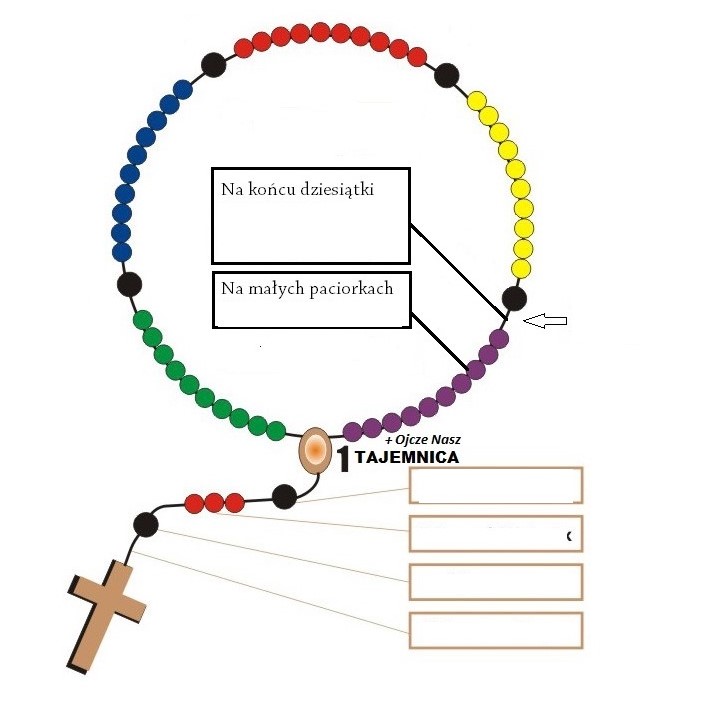 Michał KołakowskiSCENARIUSZ LEKCJI RELIGII DLA SZKOŁY PODSTAWOWEJKlasa: IITemat lekcji: W Gietrzwałdzie spotykam Maryję 
Ilość jednostek lekcyjnych: 1Założenia edukacyjne:Cele kształcenia – wymagania ogólne- ukazanie Maryi jako matki, która pomaga w wypełnianiu zobowiązań chrzcielnych- zaznajomienie ucznia z treścią objawień w GietrzwałdzieTreści nauczania – wymagania szczegółoweWiadomościUczeń po lekcji:- samodzielnie opowiada o co prosi Maryja w Gietrzwałdzie,- samodzielnie wyjaśnia czym są zobowiązania chrzcielne.UmiejętnościUczeń po lekcji:- z pamięci wymienia imiona dziewczynek, którym ukazała się NMP w Gietrzwałdzie;- samodzielnie koloruje obrazek przedstawiający Maryje jako Matkę wszystkich dzieci.PostawyUczeń po lekcji: - wyraża chęć pogłębienia relacji z Bogiem Ojcem i Matką Bożą,- okazuje większą ufność Bogu i Maryi w swoich modlitwach.Odniesienie do podstawy programowej:Zadania  katechezy:
- (A) Rozwijanie poznania wiary.
-  (B) Wychowanie liturgiczne.
- (D) Wychowanie do modlitwy.
Cele katechetyczne: - Ukazanie miłości Boga w darach życia , chrztu i wiar – ukazanie przejawów miłości Boga do człowieka, który daje życie i udział w swoim życiu dzięki sakramentowi chrztu św.- Prowadzenie do spotkania z Bogiem w modlitwie – kształtowanie postaw modlitwy.Treści: A.1. Religijny wymiar rzeczywistości.A.2. Sposoby poznania Boga. Pismo Święte księgą wiary. Bliskość i obecność Boga wśród nas i w naszym życiu.A.6. Kościół realizujący posłannictwo Jezusa Chrystusa. Konieczność łaski do zbawienia. Powtórne przyjście Pana.B.3. Sakramenty święte.D.5. Maryja nauczycielką modlitwy.Wymagania: A.1.1. Wskazuje w otaczającej rzeczywistości zamysł Stwórcy i ślady działania Boga.A.2.1. Wyjaśnia, że Bóg zaprasza do przyjaźni, jest zawsze blisko nas, obdarza łaską.A.2.4. Nazywa dary pochodzące od Boga: życie, chrzest i wiara.A.6.2. Uzasadnia konieczność łaski Bożej dla zbawienia.B.3.2. Przedstawia sakramenty jako znaki spotkania z Chrystusem.Postawy: A.2.a. Uważnie słucha słów Pisma Świętego.
A.2.c. Okazuje szacunek wobec słowa Bożego.
D.5.b. W modlitwie stawia Panu Bogu pytania jak Maryja i jak Ona poddaje się woli Bożej.
D.5.c. Wraz z Maryją wielbi Boga, prosi Go i ufa Mu.Formy organizacyjne pracy uczniówindywidualna, zbiorowa.Metody i techniki dydaktycznepogadanka heurystyczna, krótki wykład, gra w kalambury.Środki i pomoce dydaktycznekarta pracy, tablica z kredą do pisania.Korelacja z obszarami edukacji szkolnej:Edukacja polonistyczna: - wyjaśnianie poznanych pojęć,- słownictwo i dobieranie odpowiednich słów do wypowiedzi. Edukacja społeczna: - Bóg wypełnia obietnice – przykłady obietnic i ich wypełniania w relacjach w rodzinie, szkole i na podwórku. Propozycja przebiegu lekcjiI. Wprowadzenie- Powitanie uczniów i modlitwa (Zdrowaś Maryjo) w intencji rodzin uczniów z klasy, modlitwę inicjuje nauczyciel religii.- Uświadomienie uczniom celu lekcji i zapisanie tematu lekcji na tablicy (zob. cele lekcji – wymagania ogólne i szczegółowe). - Gra w kalambury - nauczyciel religii rysuje na tablicy hasła: drzewo, dwie dziewczynki, źródełko/strumyk, różaniec, woda, (nauczyciel ma możliwość modyfikowania haseł 
i dodawania swoich), a zadaniem uczniów jest ich odgadnięcie, by jeszcze bardziej zaktywizować uczniów proponuje się by to Oni rysowali hasła. II. Rozwinięcie- Gdy uczniowie odgadną wszystkie hasła (można je zapisać na tablicy) nauczyciel 
religii w nawiązaniu do nich opowiada o objawieniach w Gietrzwałdzie: „Dawno, dawno temu, na naszej pięknej Warmii a dokładniej w wiosce: Gietrzwałd, tak dawno temu że nie było jeszcze komórek i Internetu, przydarzyło się coś niesamowitego dwóm dziewczynką – Justynie i Barbarze. Na drzewie ukazała im się Matka Boża, i ukazywała się im przez kilka dni i rozmawiała z Justynką i Basią. Prosiła dziewczynki by przekazały innym mieszkańcom wioski aby nie pili alkoholu, modlili się różańcem, i by niczego i nikogo się nie bali bo Maryja jako matka zawsze jest z nimi.. A w ostatnim dniu objawień pobłogosławiła źródełko które było niedaleko. To źródełko płynie aż po dziś dzień, i można tam jechać by napić się tej wody. Zdarzają się wielkie cuda bo Ci którzy się napiją zostają uzdrowienie 
z chorób, ale by tak się stało musimy bardzo mocno wierzyć i się modlić do Pana Boga o cud 
i prosić Maryje by prosiła też w naszym imieniu.”- Następnie nauczyciel religii nawiązuje do faktu, że Maryja objawiła się dziewczynkom w Gietrzwałdzie, bo w tamtych czasach było to bardzo potrzebne. Podkreśla, że Maryja jako nasza Mama zawsze słucha naszych modlitw i wspiera nas w życiu codziennym. - Nauczyciel prowadzi pogadankę heurystyczną,  pytając uczniów :Jakie zadania w domu mają ich rodzice? (czym zajmuje się tata, czym mama)Jakie zadania w domu mają Oni sami?Czym zajmuje się policjant?Co robi lekarz?Co robi piłkarz na boisku?Kontynuując rozmowę, nauczyciel religii  przypomina uczniom, iż wszyscy mamy jakieś obowiązki, zadania i tak samo jako ochrzczeni, czyli chrześcijanie mamy obowiązki.  Następnie:wariant A: nauczyciel religii pyta dzieci jakie to mogą być zadania, a w przypadku kłopotów naprowadza dzieci na poprawne odpowiedzi (takie jak np. modlitwa czyli rozmowa 
z Panem Bogiem, chodzenie do kościoła w święta i nie tylko, spełnianie dobrych uczynków byśmy zostali świętymi, dbanie o porządek w kościele);wariant B:  nauczyciel religii sam opowiada jakie to zadania: np. modlitwa czyli rozmowa z Panem Bogiem, chodzenie do kościoła w święta i nie tylko, spełnianie dobrych uczynków byśmy zostali świętymi, dbanie o porządek w kościele.- Kończąc pogadankę heurystyczną nauczyciel religii zaznacza, że czasem może nam brakować siły by wywiązać się z zadań, które mamy jako ludzie wierzący w Pana Boga, ale wtedy warto pomodlić się do Maryi, bo ona jako nasza mama zawsze nam pomoże. III. Zakończenie- Nauczyciel religii rozdaje kartę pracy (załącznik nr. 1), po czym karze go pokolorować i wkleić do zeszytu pod tematem lekcji.- Po wykonanej pracy uczniów,  nauczyciel religii sprawdza jej efekty i  zaprasza do krótkiej modlitwy którą inicjuje. ZałącznikKarta pracy
Proszę pokolorować rysunek
Rys. Kolorowanka „Maryja naszą matką”. 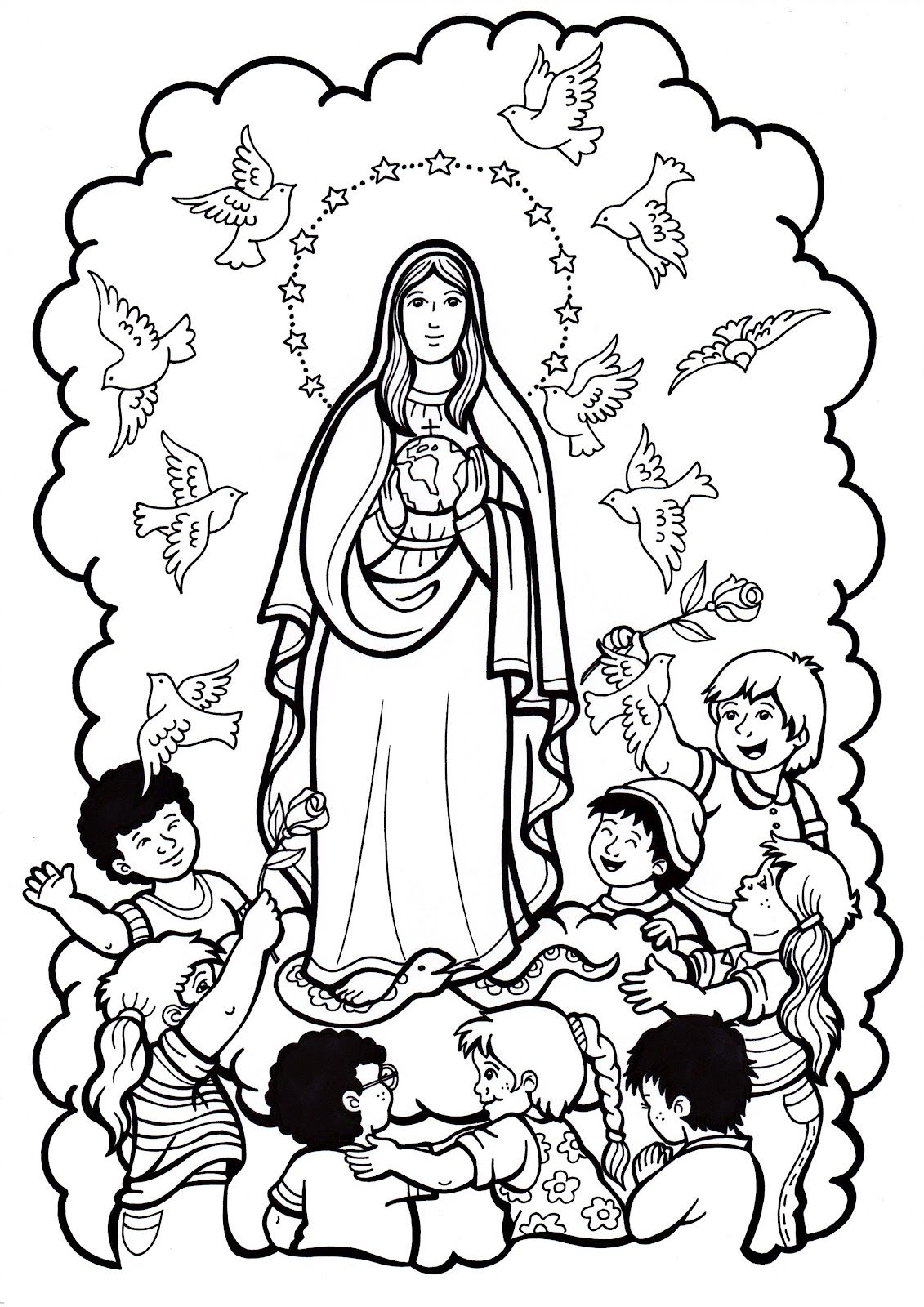 [dostępne w internecie: https://i.pinimg.com/originals/50/77/82/5077829970ba3b0a9f05424260ee143b.jpg]Edyta MichalskaSCENARIUSZ LEKCJI RELIGII DLA SZKÓŁ PODSTAWOWYCH Klasa: VIITemat lekcji: Kim jest Matka Boża Gietrzwałdzka dla osób ochrzczonych?Ilość jednostek lekcyjnych: 1Założenia edukacyjne:Cele kształcenia – wymagania ogólne- przygotowanie uczniów do 150. rocznicy objawień Matki Bożej w Gietrzwałdzie;- przypomnienie i pogłębienie wiedzy o Matce Bożej Gietrzwałdzkiej będącej  wzorem dla ochrzczonych.Treści nauczania – wymagania szczegółowe:WiadomościUczeń po lekcji:- opowiada o objawieniach Matki Bożej w Gietrzwałdzie;- wymienia osoby, którym objawiła się Matka Boża w Gietrzwałdzie;- wymienia prośby Matki Bożej skierowane w Gietrzwałdzie do wizjonerek;- wyjaśnia pojęcie „objawienia”. Umiejętności  Uczeń po lekcji:- wskazuje na mapie Gietrzwałd; - analizuje konsekwencje wynikające z bycia osobą ochrzczoną;- uzasadnia rolę  różańca w życiu chrześcijanina.PostawyUczeń po lekcji:- dostrzega wartość modlitwy różańcowej;- pragnie pielgrzymować do Gietrzwałdu;- przejawia postawę szacunku wobec Maryi.Odniesienie do podstawy programowejZadania katechezy: B. Wychowanie liturgiczneTreści: B.4. Znaczenie i skutki sakramentu chrztu św.Wiadomości: Uczeń po lekcji:B. 4.1 wyjaśnia czym jest sakrament chrztu św.B. 4.2 omawia znaczenie i skutki chrztu św.Umiejętności:Uczeń po lekcji:B. 4.3 uzasadnia godność chrześcijanina wynikającą z chrztu św.Postawy:Uczeń po lekcji:B.4.a przejawia postawę wdzięczności Bogu za sakrament chrztu św.B.4.b  jest odpowiedzialny za dar chrztu św.B.4.c szanuje godność własną i innychB.4.d przestrzega w życiu zobowiązań wynikających z chrztu św.Komisja Wychowania Katolickiego Konferencji Episkopatu Polski, Podstawa programowa katechezy Kościoła katolickiego w Polsce, Częstochowa 2018, s. 67.Zadania katechezy: D. Wychowanie do modlitwyTreści: D. 5. Modlitwa różańcowa streszczeniem EwangeliiWiadomości:Uczeń po lekcji: D. 5.1. przedstawia, na czym polega odmawianie różańca, wymienia jego części i tajemnice.Umiejętności:Uczeń po lekcji: D.5.2. uzasadnia, że modlitwa różańcowa jest rozważaniem wydarzeń z życia Jezusa i Maryi; D.5.3. uzasadnia związek modlitwy różańcowej z życiem chrześcijanina.Postawy:Uczeń po lekcji: D.5.a. kształtuje swoje życie na wzór Jezusa i Maryi; D.5.b. przejawia postawę szacunku oraz zaufania Bogu i Maryi; D.5.c. łączy modlitwę różańcową z codziennym życiem.Formy organizacyjne pracy uczniówpraca indywidualna, praca zbiorowaMetody i techniki dydaktycznepraca z kartami pracy, praca z mapą, opowiadanie, burza mózgów, słoneczko, dyskusja, praca z tekstemŚrodki i pomoce dydaktycznekarty pracy, mapa Polski, tekst opowiadania, tablica, kreda, tekst Litanii do Matki Bożej GietrzwałdzkiejKorelacja obszarami edukacji szkolnej: Język polski – analiza i interpretacja tekstu, patriotyzm w czasach zaborów w literaturzePropozycja przebiegu lekcjiWprowadzenie- Powitanie uczniów i modlitwa „Zdrowaś Maryjo ” za rodziny o potrzebne łaski i Bożą opiekę, którą inicjuje nauczyciel religii. Sprawdzenie obecności przez katechetę. Następnie następuje rozdanie I karty pracy polegającej na rozszyfrowaniu hasła związanego z tematem lekcji. Po wykonaniu zadania nauczyciel sprawdza rozwiązania uczniów oraz  prosi ich o zapisanie tematu lekcji w zeszycie. W tym samym czasie sam zapisuje temat na tablicy. - Nauczyciel religii uświadamia cel zajęć (zob. cele kształcenia – wymagania ogólne).Rozwinięcie- Nauczyciel rozwiesza na tablicy bądź wyświetla na projektorze mapę Polski i prosi uczniów o wskazanie na niej ważnych miejsc dla Polaków oraz dla chrześcijan. Nauczyciel religii uzupełnia odpowiedzi uczniów. Zwraca uwagę na Gietrzwałd i pokazuje go na mapie. Nauczyciel religii w krótkim opowiadaniu przybliża informacje dotyczące Gietrzwałdu, jego położenia, najważniejszych wydarzeń oraz wyjaśnia terminy: wizjonerki, objawienie. Może to zrobić korzystając z poniższego tekstu:„W czerwcu 1877 r. dzieci z parafii gietrzwałdzkiej przygotowywały się do pierwszej Komunii Świętej. Wśród nich była 13-letnia Justyna Szafryńska, która przyszła 27 czerwca wraz z mamą na egzamin do ks. proboszcza Augustyna Weichsla. Egzamin zdała pomyślnie. Gdy wybiegła z niewielkiego kościoła parafialnego, usłyszała dzwony bijące na Anioł Pański. Tutejszym zwyczajem stanęła, by się pomodlić. W czasie modlitwy zobaczyła na klonie przed kościołem „niezwykłą jasność, w niej biało ubrana postać, z długimi włosami opadającymi na ramiona, siedzącą na złocistym tronie, udekorowanym perłami”. Po chwili zauważyła „jasny blask zstępujący z nieba i anioła ze złotymi skrzydłami, w białej szacie złotem przetykanej z białym wieńcem na głowie, który złożył niski ukłon postaci siedzącej na tronie. Gdy odmówił Pozdrowienie Anielskie, postać podniosła się z tronu i wraz z aniołem uniosła się do nieba”. Tak zakończyło się objawienie w pierwszym dniu. W kolejnym dniu łaskę widzenia Maryi otrzymała 12-letnia Barbara Samulowska. „30 czerwca 1877r. na prośbę ks. Proboszcza Augusta Weichsla Justyna Szafrańska zapytała Matkę Bożą: – Czego żądasz? Usłyszała odpowiedź: – Życzę sobie, abyście codziennie odmawiali różaniec. Były to pierwsze słowa, którymi Matka Boża zwróciła się do widzących ją dziewczynek. Również ostatnie polecenie Maryi w dniu 16 września 1877r. odnosiło się do różańca: – Odmawiajcie gorliwie różaniec. A zatem prośba o modlitwę różańcową jest klamrą, która spina orędzie gietrzwałdzkie. Pierwsze i ostanie wezwanie Niepokalanej dotyczy modlitwy różańcowej. Warto dodać, że w ostatnim poleceniu pojawia się wskazówka – gorliwie. Co to znaczy? Gorliwie znaczy tyle, co cierpliwie, konsekwentnie, niestrudzenie, z wielkim zaangażowaniem i z zapałem. Tak więc śmiało można wnioskować, że modlitwa różańcowa jest naszym codziennym zadaniem.Następnie podkreśla, że orędzie skierowane jest do wiernych czyli do osób ochrzczonych. Ma ono charakter uniwersalny. Ciągle jest aktualne. To dlatego, że Maryja zatroskana jest o każdego człowieka. Dalej w burzy mózgów uczniowie zastanawiają się „kto to jest człowiek ochrzczony ?” Nauczyciel religii , nawiązując do wypowiedzi uczniów, wyjaśnia to pojęcie. Kolejno Nauczyciel religii prosi uczniów o określenie cech matki. Po propozycjach uczniów nauczyciel zapisuje na tablicy hasła: ORĘDOWNICZKA, POŚREDNICZKA, POCIESZYCIELKA i razem z uczniami szukają wyjaśnienia tych słów dochodząc do wniosku, że dotyczą one Matki Bożej. - Nauczyciel religii zaprasza do dyskusji: „dlaczego Matka Boża jest naszą matką ?.- Nauczyciel religii rozdaje tekst Litanii do Matki Bożej Gietrzwałdzkiej i prosi uczniów o wykonanie zadania z karty pracy II. Następnie wybiera kilku uczniów do odczytania swoich odpowiedzi.ZakończenieNauczyciel w kilku zdaniach podsumowuje wiadomości z lekcji i  nagradza za aktywność. Następuje wspólna modlitwa końcowa „Pod Twoją obronę”.ZałącznikiZałącznik 1. Karta pracyRozszyfruj hasło  posługując się poniższym kodem _ _ _ _ _      _ _ _ _      _ _ _ _ _ _ _ _ _ _ _ _ _ 1,11  1,9  2,12  6,10  1,9               3,9    4,11   7,12   1,9          2,10   4,10   7,9   2,12  7,11  6,12  4,12  1,9   8,10  6,9   6,12  6,10  1,9Załącznik 2. Karta pracyPrzeczytaj Litanię do Matki Bożej Gietrzwałdzkiej. Wybierz wezwanie, które podoba Ci się najbardziej i uzasadnij swój wybór.Kyrie, elejson. Chryste, elejson. Kyrie, elejson.
Chryste, usłysz nas. Chryste, wysłuchaj nas.
Ojcze z nieba, Boże, zmiłuj się nad nami.
Synu, Odkupicielu świata, Boże, zmiłuj się nad nami.
Duchu Święty, Boże, zmiłuj się nad nami.
Święta Trójco, Jedyny Boże, zmiłuj się nad nami.Święta Maryjo,  Matko Boża Gietrzwałdzka, módl się za nami.
Matko Boża Gietrzwałdzka, cudami słynąca, módl się za nami.
Matko Boża Gietrzwałdzka, nieustannie wstawiająca się za nami, módl się za nami.
Matko Boża Gietrzwałdzka, błogosławiąca źródło wody cudownej, módl się za nami.
Matko Boża Gietrzwałdzka, uzdrowienie chorych, módl się za nami.
Matko Boża Gietrzwałdzka, pocieszycielko strapionych, módl się za nami.
Matko Boża Gietrzwałdzka, ucieczko grzesznych, módl się za nami.
Matko Boża Gietrzwałdzka, udzielająca wszelkiej pomocy, módl się za nami.
Matko Boża Gietrzwałdzka, wypraszająca łaski, módl się za nami.
Matko Boża Gietrzwałdzka, której tak zaufaliśmy, módl się za nami.
Matko Boża Gietrzwałdzka, nawołująca do gorliwego odmawiania Różańca Świętego, módl się za nami.
Matko Boża Gietrzwałdzka, nawołująca do czynienia pokuty, módl się za nami.
Matko Boża Gietrzwałdzka, nawołująca do wstrzemięźliwości i  powściągliwości, módl się za nami.
Matko Boża Gietrzwałdzka, nawołująca do miłości i wierności małżeńskiej, módl się za nami.
Matko Boża Gietrzwałdzka, nawołująca do gorliwości i pobożności, módl się za nami.
Matko Boża Gietrzwałdzka, nawołująca do skromności i czystości, módl się za nami.
Matko Boża Gietrzwałdzka, nawołująca do uczciwości i sprawiedliwości społecznej, módl się za nami.
Matko Boża Gietrzwałdzka, nawołująca do łagodności i cierpliwości, módl się za nami.
Matko Boża Gietrzwałdzka, racz nas nawiedzić w smutkach i strapieniach naszych, wstawiaj się za nami.
Matko Boża Gietrzwałdzka, racz otoczyć opieką rodziny nasze, wstawiaj się za nami.
Matko Boża Gietrzwałdzka, racz uchronić naszych ojców, mężów, braci i cały naród od plagi pijaństwa, wstawiaj się za nami.
Matko Boża Gietrzwałdzka, racz otoczyć swą macierzyńską opieką dzieci nasze, wstawiaj się za nami.
Matko Boża Gietrzwałdzka, racz uchronić młodzież naszą od niewiary, wstawiaj się za nami.
Matko Boża Gietrzwałdzka, racz zapalić pragnienie służby Bożej w sercach młodzieży naszej, wstawiaj się za nami.
Matko Boża Gietrzwałdzka, racz być nam szczególną obroną w godzinę śmierci naszej. wstawiaj się za nami.Baranku Boży, który gładzisz grzechy świata, przepuść nam, Panie.
Baranku Boży, który gładzisz grzechy świata, wysłuchaj nas, Panie.
Baranku Boży, który gładzisz grzechy świata, zmiłuj się nad nami.P. Módl się za nami Matko Boża Gietrzwałdzka.
W. Abyśmy się stali godnymi obietnic Chrystusowych.Ks. Mateusz KruszewskiSCENARIUSZ LEKCJI RELIGII DLA SZKÓŁ  PODSTAWOWYCH Klasa: VII Temat lekcji:  Sposoby prowadzenia ochrzczonych do Chrystusa przez Matkę Bożą GietrzwałdzkąIlość jednostek lekcyjnych: 1Założenia edukacyjne:Cele kształcenia – wymagania ogólne- pogłębienie  znaczenia życia sakramentalnego każdego chrześcijanina; - odkrywanie związków życia codziennego ze zobowiązaniami wynikającymi z przyjętego chrztu świętego; -  Orędzie Gietrzwałdzkie jako droga dla ochrzczonych w ChrystusieTreści nauczania – wymagania szczegółoweWiadomości Uczeń po lekcji:   - własnymi słowami streszcza tekst Orędzia Matki Bożej w Gietrzwałdzie; - stwierdza, że chrzest święty jest początkiem życia chrześcijańskiego; - opisuje Kościół jako wspólnotę, w której poprzez sakramenty realizuje się życie zgodne z przykazaniami.Umiejętności Uczeń po lekcji:  - na podstawie tekstu Orędzia Matki Bożej w Gietrzwałdzie uzasadnia znaczenie sakramentu chrztu w życiu chrześcijanina; - podaje argumenty za słusznością życia sakramentalnego w codziennym życiu; - własnymi słowami wyjaśnia Objawienia Maryjne w Gietrzwałdzie  PostawyUczeń po lekcji: - utożsamia się z wartościami wspólnoty ludzi ochrzczonych- wykazuje chęć do dbania o swoje życie sakramentalne- modli się modlitwą różańcowąOdniesienie do podstawy programowej (s. 58 – 80): Zadania katechezy: D. Wychowanie do modlitwyTreści: D.5. Modlitwa różańcowa streszczeniem Ewangelii. Wymagania szczegółowe Wiedza i umiejętnościUczeń: - przedstawia na czym polega odmawianie różańca, wymienia jego części i tajemnice. (D.5.1.)- uzasadnia, że modlitwa różańcowa jest rozważaniem wydarzeń  z życia Jezusa i Maryi (D.5.2.) - uzasadnia związek modlitwy różańcowej z życiem chrześcijanina (D.5.3.)Postawy (nie podlegające ocenie szkolnej)Uczeń:- kształtuje swoje życie na wzór Jezusa i Maryi (D.5.a.)- łączy modlitwę różańcową z codziennym życiem (D.5.c)Zadania katechezy: B. Wychowanie liturgiczneTreści:B.3. Sakramenty- ich podział, sens i cel. Liturgia poszczególnych sakramentów. Wymagania szczegółowe Wiedza i umiejętnościUczeń:- przedstawia konsekwencje wynikające z sakramentów (B.3.3)- wyjaśnia, co to są sakramenty oraz omawia ich cel i znaczenie w życiu chrześcijanina (B.3.1)Treści:B.6. Eklezjalny i eschatologiczny wymiar Eucharystii jako sakramentu miłości.Wymagania szczegółowe Wiedza i umiejętnościUczeń:- wyjaśnia  rozumienie Eucharystii jako ofiary Chrystusa i Kościoła (B.6.1)Formy organizacyjne pracy uczniówzbiorowa, indywidualna, praca w grupieMetody i techniki dydaktycznerozmowa kierowana, praca z tekstem, krótki wykład, projekcja prezentacji, praca z kartą pracyŚrodki i pomoce dydaktyczneKarta pracy, rzutnik i komputer, tablica szkolna, prezentacja multimedialna, YOUcat dla młodychKorelacja z obszarami edukacji szkolnej: Historia: przedstawienie wydarzeń historycznych: prześladowanie Kościoła katolickiego w Królestwie Polskim podczas objawień w Gietrzwałdzie.Proponowany przebieg lekcjiWprowadzenie-  Powitanie uczniów i modlitwa za wszystkich ludzi szukających Boga, którą inicjuje nauczyciel religii.- Uświadomienie uczniom celu lekcji  i podanie tematu lekcji. Uczeń zapisuje temat na tablicy- Nauczyciel zadaję uczniom pytanie czym jest ,,sakrament”- Nauczyciel religii dzieli uczniów na małe grupy. Rozdaje uczniom kartki A4 i długopisy. Uczniowie, pracując w grupach zapisują swoje propozycje definicje ,,życie sakramentalne” Zapisują jak można poznać człowieka żyjącego sakramentalnie. Po wykonaniu zadania uczniowie prezentują wyniki pracy w grupach. Nauczyciel religii podsumowuje odpowiedzi uczniów i zapisuje je na tablicy.Rozwinięcie - Nauczyciel religii zapoznaje uczniów z definicją  słowa ,,sakrament”- Nauczyciel wyświetla prezentację multimedialną na temat ,,życia zgodnego z sakramentami”- Krótki wykład na temat sakramentu Chrztu Świętego jako początku życia. - Po zakończonej prezentacji, nauczyciel zadaję uczniom pytanie: jaki związek ma Maryja z sakramentami w kościele.- Nauczyciel wciela się w prowadzącego program telewizyjny i podchodzi do uczniów i zadaję im wyżej postawione pytanie. - Po zakończonych odpowiedziach nauczyciel podaję uczniom treść objawienia w Gietrzwałdzie, w którym Maryja nawiązuje do życia sakramentalnego. Prosi jednego z uczniów o przeczytanie tego fragmentu. - Nauczyciel wyjaśnia uczniom jak Maryja łączy nas z Chrystusem - Po wyjaśnieniu tego pojęcia, jest wyświetlony film pt. Iskra z Gietrzwałdu. - Nauczyciel religii podsumowuje i uzupełnia wypowiedzi uczniów oraz zachęca ich do odmawiania codziennie dziesiątki różańca.Zakończenie - Nauczyciel religii podsumowuje treści lekcji. Zaprasza uczniów do krótkiej modlitwy za wstawiennictwem Maryi Matki Gietrzwałdzkiej- Matko gietrzwałdzka módl się za nami. - Nauczyciel zachęca do odwiedzenia Gietrzwałdu - Nauczyciel zadaję prace domową, która ma na celu przybliżenie Gietrzwałdu i Objawień Gietrzwałdzkich. Tytuł pracy domowej brzmi: Napisz krótki esej na temat sakramentów w kościele, o których mówiła Matka Boża w Gietrzwałdzie. - Nauczyciel dziękuje uczniom za słuchanie i zadawanie pytań. ZałącznikKarta pracyZapoznaj się z treścią Hymnu o miłości i podkreśl cechy prawdziwej miłościHymn o miłości Gdybym mówił językami ludzi i aniołów, a miłości bym nie miał, stałbym się jak miedź brzęcząca albo cymbał brzmiący. Gdybym też miał dar prorokowania i znał wszystkie tajemnice, i posiadł wszelką wiedzę, i miał tak wielką wiarę, iżbym góry przenosił, a miłości bym nie miał, byłbym niczym. I gdybym rozdał na jałmużnę całą majętność moją, a ciało wystawił na spalenie, lecz miłości bym nie miał, nic mi nie pomoże. Miłość cierpliwa jest, łaskawa jest. Miłość nie zazdrości, nie szuka poklasku, nie unosi się pychą; nie jest bezwstydna, nie szuka swego, nie unosi się gniewem, nie pamięta złego; nie cieszy się z niesprawiedliwości, lecz współweseli się z prawdą. Wszystko znosi, wszystkiemu wierzy, we wszystkim pokłada nadzieję, wszystko przetrzyma. Miłość nigdy nie ustaje, [nie jest] jak proroctwa, które się skończą, choć zniknie dar języków i choć wiedzy [już] nie stanie. Po części bowiem tylko poznajemy i po części prorokujemy. Gdy zaś przyjdzie to, co jest doskonałe, zniknie to, co jest tylko częściowe. Gdy byłem dzieckiem, mówiłem jak dziecko, czułem jak dziecko, myślałem jak dziecko. Kiedy zaś stałem się mężem, wyzbyłem się tego, co dziecinne. Teraz widzimy jakby w zwierciadle, niejasno; wtedy zaś [ujrzymy] twarzą w twarz. Teraz poznaję po części, wtedy zaś będę poznawał tak, jak sam zostałem poznany. Tak więc trwają wiara, nadzieja, miłość - te trzy: największa z nich [jednak] jest miłość.Dn Karol GawryśSCENARIUSZ LEKCJI RELIGII DLA SZKOŁY PODSTAWOWEJKlasa: VIIITemat lekcji: Jaką rolę odgrywa Matka Boża Gietrzwałdzka w życiu osób ochrzczonych?Ilość jednostek lekcyjnych: 1Założenia edukacyjne:Cele kształcenia – wymagania ogólne- pogłębienie wiedzy o Matce Bożej Gietrzwałdzkiej, która jest wzorem dla osób 
    ochrzczonych; - analizowanie i interpretowanie fragmentu Pisma Świętego (Łk 1, 26-38);- motywowanie do systematycznej modlitwy za wstawiennictwem Maryi.Treści nauczania – wymagania szczegółoweWiadomości Uczeń po lekcji: - streszcza treść przesłania Zwiastowania Maryi (Łk 1, 26-38); - samodzielnie wyjaśnia, że Matka Boża Gietrzwałdzka jest orędowniczką wiernych ochrzczonych, a zwłaszcza tych, którzy proszą o to modlitwą różańcową;- wylicza z pamięci przynajmniej trzy cechy Maryi, które ochrzczony może naśladować.UmiejętnościUczeń po lekcji:- własnymi słowami analizuje postawę Maryi wobec ochrzczonych; - na podstawie fragmentu filmu ks. Krzysztof Bielawny, Objawienia Matki Bożej w Gietrzwałdzie uzasadnia tezę, że Matka Boża Gietrzwałdzka to wzór systematyczności, gorliwości i służby; - na podstawie kart pracy samodzielnie rozróżnia tajemnice różańca świętego.Postawy Uczeń po lekcji: - kształtuje swoje życie na wzór Jezusa i Maryi; - przejawia postawę szacunku wobec Maryi; - łączy modlitwę różańcową z codziennym życiem chrześcijanina.Odniesienie do podstawy programowej:Zadania katechezy: A. Rozwijanie poznania wiary; B. Wychowanie liturgiczne; D. Wychowanie do modlitwyTreści: A.13. Słowo Boże jako wezwanie Boże i drogowskaz w kształtowaniu życia chrześcijanina; B.4. Znaczenie i skutki sakramentu chrztu świętego; D.5. Modlitwa różańcowa streszczeniem Ewangelii;Wiadomości: Uczeń po lekcji: A.13.11. w oparciu o wybrane teksty Nowego Testamentu charakteryzuje rolę Maryi w dziele zbawczym; B.4.1. wyjaśnia, czym jest sakrament chrztu świętego; D. 5.1. przedstawia, na czym polega odmawianie różańca, wymienia jego części i tajemnice.Umiejętności: Uczeń po lekcji: A.13.17. porównuje wydarzenia i teksty biblijne z podstawowymi prawdami Kościoła; B.4.3. uzasadnia godność chrześcijanina wynikającą z chrztu świętego;D.5.2. uzasadnia, że modlitwa różańcowa jest rozważaniem wydarzeń z życia Jezusa i Maryi; D.5.3. uzasadnia związek modlitwy różańcowej z życiem chrześcijanina.Postawy: Uczeń po lekcji: A.13.a. uważnie słucha i czyta słowo Boże; B.4.a. przejawia postawę wdzięczności za sakrament chrztu świętego; B.4.d. przestrzega w życiu zobowiązań wynikających z chrztu świętego; D.5.a. kształtuje swoje życie na wzór Jezusa i Maryi; D.5.b. przejawia postawę szacunku oraz zaufania Bogu i Maryi; D.5.c. łączy modlitwę różańcową z codziennym życiem.Formy organizacyjne pracy uczniówpraca zbiorowa, praca indywidualna, praca w grupachMetody i techniki dydaktycznerozmowa kierowana, dialog z tekstem, test luk, projekcja fragmentu filmu, mapa myśli, analiza i interpretacja fragmentu Pisma Świętego, krótki wykład, notatka, skojarzeniaŚrodki i pomoce dydaktyczne fragment Pisma Świętego (Łk 1, 26-38), karta pracy, tablica, fragment filmu (Do przeprowadzenia zajęć zaleca się wykorzystanie fragmentu filmu – od 4 do 8 minuty – ks. Krzysztof Bielawny, Objawienia Matki Bożej w Gietrzwałdzie, Portal Youtube, [dostęp: 27.10.2019 r.], https://www.youtube.com/watch?v=yNJweQSifX0&t=421s), komputer, projektor, zeszyt ucznia.Korelacja z obszarami edukacji szkolnej: - język polski (odczytywanie tekstów poprzez przekład intersemiotyczny [np. drama, inscenizacja sceny biblijnej]); - język obcy nowożytny oraz język mniejszości narodowej lub etnicznej (słownictwo religijne, np. rok liturgiczny, różaniec, Wniebowzięcie; modlitwy np. Zdrowaś Maryjo);- wychowanie do życia w rodzinie (wartości i tradycje ważne w rodzinie, w tym wspólne świętowanie, organizacja i przeżywanie wolnego czasu).Propozycja przebiegu lekcji I. Wprowadzenie  Nauczyciel religii:- wita się z uczniami i zachęca ich do wspólnej modlitwy za wstawiennictwem Matki Bożej Gietrzwałdzkiej;- uświadamia uczniom cele lekcji, między innymi: analizowanie oraz interpretowanie fragmentu Słowa Bożego z Łk 1, 26-38 oraz motywowanie uczniów do częstej modlitwy za pośrednictwem Matki Bożej Gietrzwałdzkiej (szerszy opis zob. cele kształcenia – wymagania ogólne) i podaje temat lekcji. Zapisuje temat zajęć na tablicy;- nawiązuje do osobistej wiedzy uczniów dotyczącej następujących pojęć: „chrzest” i „Matka Boża”. Nauczyciel religii prosi uczniów o podanie kilku skojarzeń z wyżej wymienionymi pojęciami, np.:z „chrztem”: sakrament, wtajemniczenie, zmazanie grzechu pierworodnego;z „Matką Bożą”: różaniec, objawienia, służba, pokora.II. Rozwinięcie- Nauczyciel religii nawiązuje do wiedzy osobistej uczniów. Prosi o podanie konkretnych przykładów osób, które naśladowały Maryję i same stały się wzorem postępowania dla innych. Uczniowie mogą wymienić różne osoby. Nauczyciel religii uzupełnia odpowiedzi, zwracając uwagę m.in. na św. Jana Pawła II, św. o. Maksymilian Maria Kolbe,  bł. kard. Stefana Wyszyńskiego. W rozmowie kierowanej nauczyciel religii  przypomina o szczególnej roli Maryi w życiu każdego ochrzczonego. Stawia pytania, np.:Czego Maryja uczy ludzi ochrzczonych?Do jakich postaw zachęca Maryja?Jakie są podobieństwa pomiędzy podanymi przez Was osobami a Maryją?- Nauczyciel religii uzupełnia wypowiedzi uczniów. Zwraca szczególną uwagę na fakt, że Maryja zachęca ochrzczonych do podjęcia trudu i rezygnacji z niektórych dóbr, które oddzielają od Boga, np.: nadmiernej konsumpcji, nałogów, używek, lenistwa. Nauczyciel religii wyjaśnia, że Maryja zachęca chrześcijan, by poznali Jezusa i byli wierni przymierzu chrztu, czyli pamiętali o tym, że są dziećmi Boga i są powołani do naśladowania Jezusa Chrystusa. Nauczyciel religii stawia uczniom także dodatkowe pytania:Jak często odmawiacie różaniec?Jakimi cechami powinna charakteryzować się modlitwa różańcowa?Dlaczego osoby ochrzczone modlą się za wstawiennictwem Matki Bożej?Jaką rolę odgrywa modlitwa różańcowa w życiu osób wierzących?- Nauczyciel religii uzupełnia wypowiedzi uczniów. Podkreśla związek modlitwy różańcowej z powinnościami, które wynikają z chrztu świętego.- Nauczyciel religii dzieli klasę na czteroosobowe grupy. Każda grupa otrzymuje identyczną kartę pracy z fragmentem Pisma Świętego (Łk 1, 26-38 – załącznik 1). Zadaniem uczniów jest przeczytanie tekstu oraz wspólna analiza i interpretacja zawartych w nim informacji. Uczniowie pracują metodą dialogu z tekstem, którą katecheta krótko wyjaśnia. Przewidziany czas na pracę w grupach to ok. 8 minut. Zwieńczeniem pracy uczniów mają być krótkie odpowiedzi  (czteroma zdaniami – po dwa zdania na każde pytanie) na następujące pytania: Co wyróżnia Maryję spośród innych kobiet? Dlaczego Maryja może być wzorem dla ochrzczonych?- Po zakończeniu pracy w grupach, nauczyciel religii prosi wybranych przez każdą grupę liderów o prezentację wyników pracy na forum klasy. Podsumowując zebrane treści, zwraca uwagę uczniów na posłuszeństwo Maryi oraz Jej zaufanie wobec Bożego planu. Wskazuje, że Maryja jest wzorem dla ochrzczonych osób.- Nauczyciel religii rozdaje uczniom karty pracy. Uczniowie zapoznają się z poleceniem oraz tekstem. Nauczyciel religii krótko wyjaśnia polecenie, podkreślając, że w tekście brakuje zawsze tylko jednego wyrazu, przypomina o przewidzianym czasie na realizację tego zadania. Uczniowie pracują indywidualnie. Pomocą w realizacji tego zadania będzie obejrzenie fragmentu filmu ks. Krzysztof Bielawny – Objawienia Matki Bożej w Gietrzwałdzie (13 X 2018 r.), podczas którego będą mogli zapisywać najważniejsze informacje na karcie pracy.- Nauczyciel religii prezentuje fragment filmu ks. Krzysztof Bielawny – Objawienia Matki Bożej w Gietrzwałdzie (13 X 2018 r.). Po zakończeniu projekcji filmu uczniowie mają 5 minut na wykonanie karty pracy (szerszy opis i sam tekst karty pracy – zob. Załącznik 2).  Nauczyciel religii zapisuje na kartce poszczególne nazwiska uczniów i ich numery z dziennika w celu wystawienia oceny za aktywności podczas zajęć.  - Następnie nauczyciel religii omawia szczegółowo postawy prezentowane przez Maryję. Podkreśla przede wszystkim, że Maryja zawsze wskazuje ochrzczonym na Jezusa i jest drogą do Niego. - W rozmowie kierowanej nauczyciel religii ukazuje uczniom analogię między tajemnicami różańcowymi i przesłaniem życia Maryi a orędziem w Gietrzwałdzie. Stawia uczniom pytania, np.:W jakich wydarzeniach z historii życia Świętej Rodziny widać przejawy posłuszeństwa Maryi wobec Bożej woli?            Nauczyciel religii dodatkowo może przypomnieć: 1) scenę Zwiastowania i przytoczyć słowa Maryi: Oto ja Służebnica Pańska, niech mi się stanie według Twego słowa; 2) zwrócić uwagę uczniów na Maryję, która uczy ochrzczonych posłuszeństwa oraz pokory wobec Bożej woli. Które tajemnice różańca nawiązują do gorliwości Matki Bożej?Nauczyciel religii dodatkowo: opowiada o poszukiwaniach młodego Jezusa w trakcie ofiarowania w świątyni. Zwraca uwagę uczniów na uczucia Matki wobec Syna oraz Jej troskę. Ukazuje, że Maryja od początku zauważała potrzebę gorliwości i stałości w relacji z Bogiem Ojcem. Zrozumiała postępowanie kilkunastoletniego Jezusa; Dlaczego Matka Boża nosi tytuł Królowej?Nauczyciel religii dodatkowo: przypomina tajemnicę chwalebną związaną z królowaniem Matki Bożej na ziemi i w niebie. Fakt ten zachęca do budowania głębszej relacji z Matką Jezusa, która jest także Matką każdego ochrzczonego. Warto, by nauczyciel religii przypomniał uczniom, że pomocą w kształtowaniu bliższej więzi z Maryją może być właśnie modlitwa różańcowa, do której tak żarliwie zachęcała Maryja podczas objawień w Gietrzwałdzie.-  Nauczyciel religii ukazuje Maryję jako Matkę wszystkich ochrzczonych, osobę, za której wstawiennictwem ludzie przedstawiają Jezusowi wszystkie swoje prośby. Nawiązuje do modlitwy Pod Twoją obronę. Zwraca uwagę na tytuły: orędowniczka, pocieszycielka, pośredniczka, Boża rodzicielka, Panna Chwalebna, Panna Błogosławiona, Pani nasza;- Nauczyciel religii krótko podsumowuje zebrane treści poprzez zadanie kilku pytań skierowanych do uczniów, np.:Czego uczy nas Maryja? Do czego zachęcała Matka Boża w Gietrzwałdzie?Jakie tytułami jest określana Maryja?Dlaczego warto modlić się za wstawiennictwem Matki Bożej?- Nauczyciel religii uzupełnia wypowiedzi uczniów. Zwraca uwagę, iż Maryja wielokrotnie powtarzała, że zawsze będzie przy każdym ochrzczonym. Przypomina o wezwaniu Matki Bożej Gietrzwałdzkiej do radości i porzuceniu smutku.III. Zakończenie- Nauczyciel religii zachęca uczniów do modlitwy za wstawiennictwem Matki Bożej Gietrzwałdzkiej słowami: Matko Boża Gietrzwałdzka módl się za nami grzesznymi, abyśmy mogli coraz lepiej poznawać Twego Syna. Nagradza aktywnych uczniów, wystawiając im  oceny. Żegna się z uczniami i kończy lekcję religii znakiem krzyża świętego.ZałącznikiZałącznik 1. Karta pracyPracując w grupach, proszę dokonać analizy i interpretacji poniższego tekstu z Ewangelii według św. Łukasza. Proszę zwrócić szczególną uwagę na dialog Maryi z aniołem oraz odpowiedzieć przynajmniej dwoma zdaniami, na każde z poniższych pytań:Co wyróżnia Maryję spośród innych kobiet?Dlaczego Maryja może być wzorem dla ochrzczonych?Czas na wykonanie pracy: 8 minut.Tekst: 26 W szóstym miesiącu posłał Bóg anioła Gabriela do miasta w Galilei, zwanego Nazaret, 27 do Dziewicy poślubionej mężowi, imieniem Józef, z rodu Dawida; a Dziewicy było na imię Maryja. 28 Anioł wszedł do Niej i rzekł: «Bądź pozdrowiona, pełna łaski, Pan z Tobą,».29 Ona zmieszała się na te słowa i rozważała, co miałoby znaczyć to pozdrowienie. 30 Lecz anioł rzekł do Niej: «Nie bój się, Maryjo, znalazłaś bowiem łaskę u Boga. 31 Oto poczniesz i porodzisz Syna, któremu nadasz imię Jezus. 32 Będzie On wielki i będzie nazwany Synem Najwyższego, a Pan Bóg da Mu tron Jego praojca, Dawida. 33 Będzie panował nad domem Jakuba na wieki, a Jego panowaniu nie będzie końca». 34 Na to Maryja rzekła do anioła: «Jakże się to stanie, skoro nie znam męża?» 35 Anioł Jej odpowiedział: «Duch Święty zstąpi na Ciebie i moc Najwyższego osłoni Cię. Dlatego też Święte, które się narodzi, będzie nazwane Synem Bożym. 36 A oto również krewna Twoja, Elżbieta, poczęła w swej starości syna i jest już w szóstym miesiącu ta, która uchodzi za niepłodną. 37 Dla Boga bowiem nie ma nic niemożliwego». 38 Na to rzekła Maryja: «Oto Ja służebnica Pańska, niech Mi się stanie według twego słowa!» Wtedy odszedł od Niej anioł. (por. Łk 1, 26-38).…………………………………………………………………………………………………...…………………………………………………………………………………………………...…………………………………………………………………………………………………...…………………………………………………………………………………………………...Załącznik 2.Karta pracyNa podstawie zdobytej wiedzy podczas lekcji religii oraz filmu ks. Krzysztof Bielawny, Objawienia Matki Bożej w Gietrzwałdzie, uzupełnij samodzielnie – brakującymi wyrazami – poniższy tekst luk. Przewidziany czas pracy: 5 minut.We wszystkich sanktuariach, a także w sanktuarium w Gietrzwałdzie, Maryja prosiła, aby odmawiać ……………   Odmawiajcie go gorliwie i …………………. – tak zachęcała Maryja dziewczynki w czasie objawień w Gietrzwałdzie. Na pytanie wizjonerek Kim Ty jesteś, odpowiedziała: Ja jestem Najświętsza Maryja Panna …………………… Poczęta. W trakcie objawień w Gietrzwałdzie przychodziło wiele chorych i cierpiących osób. Modlono się za wstawiennictwem Matki Bożej Gietrzwałdzkiej o uzdrowienia. Wielu odzyskiwało zdrowie. Maryi nadano zatem tytuł ……………… chorych. W Gietrzwałdzie otworzyło się …………… dla tych ochrzczonych, którzy proszą o uzdrowienie. Oprócz uzdrowień fizycznych są także …………………. Nikt nie jest w stanie ich ……………………  Między 19 a 21 lipca z powodu naszych grzechów Maryja …………….. W dzisiejszym świecie coraz trudniej podjąć decyzję o swojej przyszłości. Bóg nie pozostawia nas jednak samych. Każdego z nas woła po imieniu i wzywa do podjęcia określonej drogi życia. Niektórzy wezwani są do kapłaństwa lub życia w zakonie. Maryja zatem jest również Matką …………… Nie możemy więc tylko narzekać, że nie ma ich w zgromadzeniach żeńskich i seminariach. Idąc za wezwaniem Maryi, warto prosić o nie na ……………………… Maryja to w końcu pogromczyni złych …………… Matka Boża Gietrzwałdzka ………………. źródełko ……………. września. Dnia 8 września 1877 roku Najświętsza Maryja Panna obiecała pobłogosławić ………….. na ziemi parafialnej pod laskiem. Pielgrzymi od lat czerpią z niego wodę, która przynosi ulgę cierpiącym i liczne …………. Sam akt błogosławieństwa ukazuje figura Niepokalanej Dziewicy.Dn Adrian ZaworskiSCENARIUSZ LEKCJI RELIGII DLA SZKÓŁ PONADPODSTAWOWYCHKlasa: I liceumTemat lekcji: Pani Gietrzwałdzka objawia się ochrzczonymIlość jednostek lekcyjnych: 1Założenia edukacyjne:Cele kształcenia – wymagania ogólne- uświadomienie posłannictwa Matki Bożej jako Wspomożycielki chrześcijan;- pogłębienie więzi z Matką Bożą.Treści nauczania – wymagania szczegółoweWiadomościUczeń po lekcji:- opowiada o roli Matki Bożej Gietrzwałdzkiej w życiu chrześcijanina;- wymienia kiedy Maryja pojawiała się w historii Polski;- omawia sposoby obecności Maryi w pobożności ludowej i polskiej tradycji katolickiej.UmiejętnościUczeń po lekcji: - uzasadnia możliwość i potrzebę modlitwy przez wstawiennictwo Maryi;- uzasadnia potrzebę przyjęcia sakramentu chrztu świętego.Postawy Uczeń po lekcji:- pogłębia więź z Matką Bożą;- pielęgnuje tradycje związane z pobożnością maryjną.Odniesienie do podstawy programowej:Zadania katechezy: A. Rozwijanie poznania wiary; B. Wychowanie liturgiczne; D. Wychowanie do Modlitwy; E. Wychowanie do życia wspólnotowego.Treści: A.14. Maryja w Bożym zamyśle zbawienia świata i człowieka; A.23. Maryja zjednoczona ze swoim Synem; - B.10. Maryja w polskiej tradycji katolickiej;  D.7. Maryja jako Orędowniczka i Pośredniczka łask; E.6. Kościół w życiu narodu polskiego.Wymagania szczegółowe Wiedza i umiejętności, Uczeń: A.14.1. opowiada historię Maryi i wyjaśnia Jej rolę w życiu Kościoła, świata i chrześcijanina; A.23.2. definiuje macierzyńską rolę wobec Kościoła i każdego wierzącego; B.10.1. omawia sposoby obecności Maryi w pobożności ludowej i polskiej tradycji katolickiej; D.7.2. wyjaśnia znaczenie tytułów Maryi dotyczących Jej wstawienniczej roli; E.6.3. ukazuje rolę Maryi w historii Polski dla zachowania wolności i tożsamości chrześcijańskiej Polski.Postawy (niepodlegające ocenie szkolnej), Uczeń: A.14.a. kształtuje sobie pobożność Maryjną oraz matczyną relację z Matką Bożą; A.23.b. kształtuje w sobie postawę miłości do Maryi i naśladuje Ją w drodze do nieba; B.10.c. modli się do Matki Bożej; D.7.a. z ufnością modli się do Boga przez wstawiennictwo Maryi; E.6.a. z szacunkiem odnosi się do Kościoła w Polsce.Formy organizacyjne pracy uczniówpraca indywidualna, praca zbiorowa, praca w parachMetody i techniki dydaktycznerozmowa kierowana, krótki wykład, burza mózgów, wywiad, praca z kartą pracyŚrodki i pomoce dydaktycznekomputer, projektor multimedialny, tablica, mapa Europy w II poł. XIX w., karta pracy, fragment wywiadu.Korelacja z obszarami edukacji szkolne Muzyka - różnorodność w kulturze muzycznejHistoria – znaczenie wiary dla podtrzymania świadomości narodowej w okresie zaborówWiedza o społeczeństwie – religijność we współczesnym społeczeństwie polskimPropozycja przebiegu lekcjiWprowadzenie- Powitanie uczniów, rozpoczęcie zajęć modlitwą (Pod Twoją Obronę) w intencji rodzin  i sprawdzenie obecności w klasie. - Przedstawienie uczniom tematu lekcji: Pani Gietrzwałdzka rozmawia z ochrzczonymi i uświadomienie celu lekcji: uświadomienie posłannictwa Matki Bożej Gietrzwałdzkiej jako Wspomożycielki chrześcijan.II.   Rozwinięcie- Skierowanie pytania do uczniów: Czym są Objawienia prywatne? - Przypomnienie uczniom okoliczności politycznych w jakich Matka Boża się objawiła. - Rozmowa kierowana: Jaką rolę odgrywa sakrament Chrztu Świętego w życiu chrześcijanina? - Przypomnienie uczniom, co oznacza termin Niepokalane Poczęcie. - Burza mózgów na temat: Dlaczego Maryja objawiła się w Gietrzwałdzie?  Dlaczego ukazała się dzieciom? Wszystkie wypowiedzi są zapisywane na tablicy, po czym następuję analiza przyczyn objawień. - Uczniowie otrzymują kartę pracy związaną z tematyką zajęć – Zadanie polega na odpowiedzeniu na podstawie fragmentu wywiadu na 4 pytania. Uczniowie wykonują ją na ocenę. (10 minut)III.  Zakończenie- Rozmowa kierowana: O co Maryja prosiła w czasie objawień, do odmawiania jakiej modlitwy zachęcała?- Podziękowanie wszystkim uczniom za pracę i zaangażowanie na lekcji, zachęta do odmawiania modlitwy różańcowej przez uczniów.- Zakończenie zajęć śpiewem pieśni – Gietrzwałdzka Pani. Tekst zostanie wyświetlony na projektorze.ZałącznikKarta pracyProszę przeczytać uważnie fragment wywiadu Tomasza Kolanka z Grzegorzem Kasjaniukiem i odpowiedzieć na następujące pytania:Dlaczego Polacy nie znają historii Objawień Gietrzwałdzkich?Kiedy miały miejsce Objawienia Gietrzwałdzkie i jak długo trwały?Jak przebiegały Objawienia w Gietrzwałdzie?Jaki był cel Objawień Gietrzwałdzkich?Czas na wykonanie zadania – 10 minutZ badań sondażowych wynika, że tylko kilkanaście procent Polaków wie cokolwiek o objawieniach Matki Bożej w Gietrzwałdzie z 1877 roku. Dlaczego tylko tyle?W pierwszej kolejności trzeba zwrócić uwagę na to, że objawienia miały miejsce w czasie, kiedy Polska była pod zaborami. Gietrzwałd znajdował się wtedy w zaborze pruskim. „Żelazny kanclerz” Otto von Bismarck wypowiedział wojnę Polsce i katolicyzmowi. Kulminacja antykatolickich działań miała miejsce po tym, jak ówczesna opinia publiczna dowiedziała się, że Matka Boża podczas objawień w Gietrzwałdzie mówiła w naszym języku. Z kolei wybuch II wojny światowej spowodował, że objawienia zostały niemalże całkowicie wyłączone z powszechnej świadomości naszych rodaków. Po II Wojnie Światowej komuniści za jeden ze swoich głównych priorytetów uznali „represjonowanie” Gietrzwałdu i pamięci o objawieniach Matki Bożej. Jak przebiegały objawienia w Gietrzwałdzie?Rozpoczęły się 27 czerwca i trwały do 16 września 1877 roku. Do połowy trwania objawień – a było ich łącznie 160 – Matka Boża ukazywała się raz dziennie. Później trzy razy dziennie. Zawsze miało to miejsce podczas modlitwy różańcowej. Były jednak wyjątki, m.in. jedno objawienie prywatne dla wizjonerki Barbary Samulowskiej, u niej w domu w Worytach. Matka Boża potwierdziła wówczas swoje słowa wypowiedziane wcześniej do Justyny Szafryńskiej – że jest Niepokalanie Poczęta.Jaką treść niosą ze sobą objawienia w Gietrzwałdzie?Na początku objawień i na ich końcu Maryja powiedziała: „Odmawiajcie Różaniec! Łaski wyproszone przez tę modlitwę będą dla was zbawienne i doprowadzą was do szczęścia wiecznego w niebie”. W swoim orędziu Matka Boża prosi aby Różaniec stał się naszą codziennością, gdyż stanowi oręż, dzięki któremu możemy poprawić nie tylko własną kondycję duchową, ale również uzdrowić swoje środowisko. Środowisko z kolei może uzdrowić region, region – całą Polskę, Polska – Europę, Europa – cały świat. Matka Boża wezwała do modlitwy i pokuty. Pomimo naszych wewnętrznych problemów, Polska była, jest i będzie narodem maryjnym. Potwierdza to, że wybór Matki Bożej, aby w 1877 roku objawić się właśnie w Gietrzwałdzie, nie był przypadkowy.Źródło: https://www.pch24.pl/gietrzwald---oredzie-wciaz-aktualne,52598,i.html (30.11.2019).Marcin DeryłoSCENARIUSZ LEKCJI RELIGII DLA SZKÓŁ PONADPODSTAWOWYCH Klasa ITemat lekcji: Nowenna do Matki Bożej Gietrzwałdzkiej budująca tożsamość chrześcijaninaIlość jednostek lekcyjnych: 1Założenia edukacyjne:Cele kształcenia – wymagania ogólne- analizowanie tekstów religijnych oraz korzystanie z nich w uzasadnieniu wiary;- wprowadzenie do dojrzałego udziału w misji Chrystusa i Kościoła,Treści nauczania – wymagania szczegółoweWiadomości:Uczeń po lekcji:- wymienia istotne kwestie związane z objawieniami w Gietrzwałdzie,- wyjaśnia rolę Maryi w życiu Kościoła,- wyjaśnia, że chrzest jest sakramentem wtajemniczenia chrześcijańskiego,Umiejętności:Uczeń po lekcji:- analizuje tytuły nadawane Maryi,- uzasadnia znaczenie chrztu świętego w życiu chrześcijanina,Postawy: Uczeń po lekcji:- kształtuje w sobie pobożność Maryjną oraz matczyną relację z Matką Bożą,- włącza się w obchody uroczystości i świąt ku czci Maryi,- pogłębia swoją więź z Maryją,- wyraża wdzięczność Bogu i ludziom za przyjęte sakramenty wtajemniczenia,- rozwija w sobie świadomość przyjętego chrztu.Odniesienie do podstawy programowej:Zadania katechezy: 1. Rozwijanie poznania wiary:Treści: - Maryja w Bożym zamyśle zbawienia świata i człowieka.Wiadomości:- Uczeń opowiada historię Maryi i wyjaśnia jej rolę w życiu Kościoła, świata i chrześcijanina.Postawy:- Uczeń kształtuje w sobie pobożność Maryjną oraz matczyną relację z Matką Bożą”.2. Wychowanie liturgiczne: Treści:- Maryja w liturgii i pobożności ludowej. Maryja w polskiej tradycji katolickiej. Wiadomości:- Uczeń omawia sposoby obecności Maryi w pobożności ludowej i polskiej tradycji katolickiej. Postawy:- Uczeń pielęgnuje tradycję związaną z pobożnością maryjną.- Uczeń włącza się w obchody uroczystości i świąt ku czci Maryi.- Uczeń modli się do Matki Bożej.- Uczeń pogłębia swoją więź z Maryją”. Treści:- Sakramenty wtajemniczenia chrześcijańskiego,Wiadomości:- Uczeń wyjaśnia, że chrzest, bierzmowanie i Eucharystia są sakramentami wtajemniczenia chrześcijańskiego,Postawy:- Uczeń wyraża wdzięczność Bogu i ludziom za przyjęte sakramenty wtajemniczenia,- Uczeń rozwija w sobie świadomość przyjętego chrztu.Formy organizacyjne pracy uczniówzbiorowa, w parach, grupowaMetody i techniki dydaktyczneanaliza tekstu religijnego, praca z tekstem, krótki wykładŚrodki i pomoce dydaktyczne:tekst nowenny do Matki Bożej Gietrzwałdzkiej, tekst litanii do Matki Bożej GietrzwałdzkiejKorelacja z obszarami edukacji szkolnej:• Język polski:- obraz kondycji egzystencjalnej i moralnej człowieka we współczesnym świecie w tekstach literatury i kultury,- literackie środki wyrazu artystycznego,- wartości duchowe, moralne i sacrum w tekstach literatury i kultury,Proponowany przebieg lekcjiWprowadzenie- Powitanie uczniów i rozpoczęcie zajęć modlitwą: Zdrowaś Maryjo. Sprawdzenie obecności na zajęciach. Nauczyciel religii zapisuje na tablicy temat lekcji oraz uświadamia uczniom cele lekcji: analizowanie tekstów religijnych oraz korzystanie z nich w uzasadnieniu wiary; wprowadzenie do dojrzałego udziału w misji Chrystusa i Kościoła, .- Nauczyciel religii podaje kilka informacji na temat Gietrzwałdu, objawień, kultu maryjnego. Gietrzwałd jest wsią w Polsce położoną w województwie warmińsko-mazurskim, w powiecie olsztyńskim. Jest miejscem Objawień Matki Bożej, które miały miejsce dziewiętnaście lat po Objawieniach w Lourdes i trwały od 27 czerwca do 16 września 1877 roku. Głównymi wizjonerkami były: trzynastoletnia Justyna Szafryńska i dwunastoletnia Barbara Samulowska. Objawienie w Gietrzwałdzie były serią jedynych zatwierdzonych przez Kościół objawień w Polsce. Maryja miała powiedzieć, że Kościół na ziemiach polskich nie będzie prześladowany, a polskich kapłanów będzie więcej, jeśli ludzie będą się modlić i odmawiać różaniec. Przemawiała do nich po polsku, w gwarze warmińskiej. Do Sanktuarium Maryjnego w Gietrzwałdzie co roku przybywają liczne grupy pielgrzymów.Rozwinięcie- Praca w parach. (10min) Nauczyciel religii dzieli uczniów w pary i każdej z nich rozdaje tekst pojedynczego, kolejnego dnia nowenny. Każda para po otrzymaniu tekstu pojedynczego dnia nowenny (załącznik nr 1) odpowiada na pytania: Jaki tytuł jest nadany Maryi? Co oznacza dany zwrot? Jaki to ma związek z twoim życiem? Czy ma związek z twoją rodziną?Jaka jest prośba skierowana do Boga przez Maryję?Nauczyciel religii wyjaśnia lub doprecyzowuje znaczenie tytułów nadanych Maryi: Królowa Ziemi Warmińskiej, Niepokalana Panno Gietrzwałdzka, Matko Najmilsza, Matko Najświętsza, Matko Najmiłosierniejsza, Królowa Nieba i Ziemi, Cudowna Pani Gietrzwałdzka, Gwiazdo Zaranna, Pocieszycielko Strapionych, Wspomożenie Wiernych, Królowo dusz w czyśćcu cierpiących. Ukazanie Maryi jako pomoc w rodzinie, wsparcie w trudnościach, a przede wszystkim jako czułą matkę wszystkich ludzi. (10min)- Praca w grupach. (15min) Przed rozpoczęciem pracy w grupach, nauczyciel wyjaśnia, że tożsamość chrześcijanina rozpoczyna się wraz z przyjęciem sakramentu chrztu świętego. Tożsamość chrześcijanina oznacza wcielenie w Ciało Mistyczne Jezusa Chrystusa. Tożsamość osoby wierzącej oznacza zobowiązania wobec Boga, wobec siebie, jak i drugiego człowieka. Wraz z chrztem świętym chrześcijanin zostaje włączony w dzieło zbawcze – mesjańskie. Przez chrzest święty człowiek zaczyna przynależeć do Kościoła, połączony więzami wiary i miłości. Następnie nauczyciel religii dzieli uczniów na pięć grup i każda z nich otrzymuje tekst litanii do Matki Bożej Gietrzwałdzkiej (załącznik nr 2). Następnie uczniowie na podstawie wezwań zawartych w tekście, wybierają te, które odnoszą się do tożsamości chrześcijanina oraz jego zobowiązań wobec samego siebie, bliźniego i Boga, np.:pocieszycielko strapionych – tożsamość chrześcijanina jest ściśle związana z dialogiem międzyosobowym: Bóg – człowiek, w którym osoba ludzka powierza Bogu wszystkie swoje sprawy, zwłaszcza te powodujące smutek,wypraszająca łaski – chrześcijanin ucieka się do Boga z prośbą o błogosławieństwo dnia codziennego dla siebie i innych osób,nawołująca do gorliwości i pobożności – osoba wierząca wstawia się do Boga o większą pobożność i gorliwość w kontakcie z Nim samym,racz uchronić młodzież naszą od niewiary – chrześcijanin prosi Boga o łaskę wiary, która jest niezwykle potrzebna w kontakcie z Nim,Następnie nauczyciel religii prosi uczniów o wypisanie na tablicy wybranych zwrotów i krótkie wyjaśnienie. - Nauczyciel religii przedstawia główne wiadomości dotyczące sakramentu chrztu świętego. (wiadomości za Katechizmem Kościoła Katolickiego)chrzest święty jest fundamentem całego życia chrześcijańskiego, bramą życia duchowego,wyzwala z grzechu pierworodnego – człowiek staje się synem Bożym,przez chrzest następuje „wszczepienie” w Kościół,chrzest jako sakrament wtajemniczenia chrześcijańskiego,chrzest oznacza „zanurzyć, pogrążyć”,„zanurzenie” jest symbolem pogrzebania katechumena w śmierci Chrystusa,chrzest święty jako dar Boga, pieczęć zostawiona w człowieku.Zakończenie- Notatka: Nowenna do Matki Bożej Gietrzwałdzkiej jest formą modlitwy za rodzinę i małżeństwo. W swojej istocie pokazuje Maryję jako wzór macierzyństwa, a tym samym ustanawia kobietę filarem prawidłowo funkcjonującej rodziny. W ekonomii zbawczej, Maryja odegrała niezwykle ważną rolę. Bez jej fiat, misterium paschalne nie miałoby miejsca. Święta rodzina utworzona przez Maryję i Józefa jest wspólnotą miłości i wzajemnego wzrastania do świętości – stanowi odniesienie dla osób przygotowujących się do małżeństwa, jak i dla małżonków. ZałącznikiZałącznik 1. Tekst nowennyDZIEŃ IBądź pozdrowiona Matko Najświętsza Królowo Ziemi Warmińskiej. Tyś wybrała Gietrzwałd jako szczególne źródło Twoich łask. Oto staję u stóp Twoich Maryjo, Pani Gietrzwałdzka. Całą duszą i sercem błagam Cię najgoręcej, racz spojrzeć na mnie, twojego sługę (twoją służebnicę). Przyjdź mi z pomocą abym mógł(a) podźwignąć moją grzeszną duszę ku dobru i cnocie. Spraw, abym jak najszybciej stał(a) się godnym (godna) łaski i Bożego miłosierdzia.
O Maryjo, któraś po Zwiastowaniu Anielskim nawiedziła św. Elżbietę, proszę Cię, nawiedź dzisiaj moją duszę i moje serce, abym wsparty(a) Twoją łaską mógł(a) uświęcić swoje życie, żyjąc tylko dla Ciebie i dla Twego Boskiego Syna, a mojego Zbawiciela. Amen.DZIEŃ IIBądź pozdrowiona Niepokalana Panno Gietrzwałdzka. Rozpamiętując Twoją uciążliwą podróż do Twej krewnej Elżbiety, której przyniosłaś pocieszenie i błogosławieństwo dla jej domu, zechciej o Pani Gietrzwałdzka porównać owe trudy ze zmaganiem mojej duszy. Proszę Cię, nie zważaj na tak liczne grzechy moje, ale spójrz na moje serce, które tak bardzo pragnie się oddać Tobie. Przybądź do mnie z Twoim ukojeniem i z Twoją pociechą. Niech z Twoją pomocą rozpocznę szczerą poprawę mojego życia tak, abym kiedyś stał(a) się godnym (godna) obietnic Chrystusowych. Amen.DZIEŃ IIIBądź pozdrowiona, Matko Nasza Najmilsza, wywyższona tutaj na ziemi przez tak licznych Twoich czcicieli. O Maryjo, Twoja krewna Elżbieta, będąc sprawiedliwą w oczach Bożych, poczuła się jednak niegodna wobec Ciebie, Matki Króla nieba i ziemi, pozdrawiając Cię słowami pełnej pokory: „A skądże mi to, że Matka mojego Pana przychodzi do mnie?" (Łk 1,43). O Matko Najświętsza, świadom tak licznych moich grzechów, nie przestaję stale siebie zapytywać - czy jestem godny (godna) opieki Twojej? Ale jakżeby było bez Ciebie, Matko Najświętsza? Zginąłbym (zginęłabym) marnie, bo za moje grzeszne czyny, dawno dosięgłaby mnie Boża sprawiedliwość. Tobie tylko Matko najmiłosierniejsza, Twojemu orędownictwu i przemożnej opiece zawdzięczam, że jeszcze żyję i że Bóg użycza mi tyle czasu do opamiętania i poprawy. Nie opuszczaj mnie więc, o Matko, i nie pozbawiaj mnie Twojej miłościwej opieki. Wstawiaj się za mną u Twego Syna. Amen.DZIEŃ IVBądź pozdrowiona Królowo nieba i ziemi, przez chóry aniołów stale wielbiona. Niech do mego pozdrowienia dołączą się dzisiaj tak liczne zastępy Twoich wiernych sług, których w Gietrzwałdzie i na wszystkich innych uprzywilejowanych miejscach pocieszałaś i wspierałaś Twoimi cudownymi łaskami. Jak przy powitaniu z Elżbietą wielbiłaś Boga słowami: „Bo wejrzał na uniżenie Służebnicy swojej..." i wielkie rzeczy uczynił mi Wszechmocny; tak i ją choć niegodny (a) grzesznik (grzesznica), pragnę wielbić Boga z wdzięcznością za wszystkie wielkie rzeczy, jakie uczynił mi przez Syna Swego, Jezusa Chrystusa, mojego Zbawiciela.
Ty zaś Królowo i moja najmiłościwsza Matko wspomnij na Swego sługę (służebnicę) w chwili, gdy Bóg będzie mnie powoływał przed Swój Majestat, aby wtedy, do wszystkich, rzeczy, jakie mi uczynił, raczył też dodać me wieczne zbawienie. Amen.DZIEŃ VBądź pozdrowiona i uwielbiona Cudowna Pani Gietrzwałdzka. Patriarchowie i prorocy już przepowiedzieli Twoją wielkość i świętość jako Matki Syna Bożego. Jak rozradowało się serce Twojej krewnej Elżbiety, gdy Cię ujrzała w domu swoim, tak samo moja dusza i serce moje przepojone są niewysłowioną radością i szczęściem, że zechciałaś nawiedzić to święte miejsce na Warmii. Na tym świętym miejscu dusza moja i serce moje promieniują tak wielką radością adorując Twojego Syna, ukrytego pod postacią chleba i wina. Ten sam Jezus Chrystus, któregoś nosiła pod Swym dziewiczym sercem, teraz, na tym wybranym przez Ciebie miejscu, ucisza moje strapione serce a duszę moją napełnia Swą nieogarnioną miłością.
O Pani Gietrzwałdzka, pozwól mej duszy stale kosztować tego wesela i tej radości. Spraw, abym nigdy nie odstąpił (a) od Twego Syna i Ciebie, ale żył (a) w jedności z wami na wieki. Amen.DZIEŃ VIBądź pozdrowiona Gwiazdo zaranna, wesele nieba i ziemi. Przebywając w domu Zachariasza i Elżbiety uświęciłaś to miejsce blaskiem Bożej laski. Dom Swych krewnych wypełniłaś weselem i Twoim błogosławieństwem. O Święta Pani Gietrzwałdzka, użycz mi choć jednego promyka Twojej świętości oraz uproś u Twego Syna potrzebne mi łaski.
Świadomy(a) swych grzechów i upadków, uciekam się do Ciebie, Pocieszycielko strapionych, oświeć mą duszę blaskiem Twej świętości, pociesz i ulecz ją, a rozraduje się serce moje w Tobie o Maryjo i w Panu Zbawicielu moim. Amen.DZIEŃ VIIBądź pozdrowiona Matko Boża Gietrzwałdzka, Wspomożenie wiernych. Czcili i wielbili Cię wszyscy Święci Pańscy. Tyś była im pomocą i obroną w chwilach pokus i prób. Wspomożycielko wiernych, pamiętaj o mnie, Twym dziecku, które Twój Syn z krzyża powierzył Twej opiece. Matko Boża Gietrzwałdzka, bądź więc i moją Wspomożycielką w ziemskim pielgrzymowaniu. Spraw, abym przebył(a) ziemską pielgrzymkę jak najlepiej, a po śmierci mógł(a) wychwalać Cię na wieki. Amen.DZIEŃ VIIIBądź pozdrowiona Matko Boża Gietrzwałdzka. Z największą miłością zwracają się do Ciebie Twoi czciciele, którzy słysząc dźwięk dzwonu wzywającego na „Anioł Pański", wielbią Cię słowami zwiastującego Archanioła. Odtąd i ja pragnę należeć do grona tych, którzy Cię wielbią słowami Archanioła Gabriela. O Pani Najświętsza, Matko Boża Gietrzwałdzka otocz mnie swoją opieką do końca mego ziemskiego życia. Pragnę się oddać Tobie cały z duszą i ciałem. Broń mnie Matko Najświętsza od wszelkiego zła tutaj na ziemi, a w przyszłym życiu uchroń od wiecznego potępienia. Amen.DZIEŃ IXBądź pozdrowiona Królowo dusz w czyśćcu cierpiących. Ostatnią część Nowenny ofiaruję Ci, Królowo za wszystkich wiernych zmarłych, za dusze moich krewnych, bliźnich i znajomych; za tych wszystkich, którzy w czyśćcu spłacają dług Boskiej Sprawiedliwości. Twojemu Orędownictwu, Królowo Najłaskawsza polecam wszystkie dusze zmarłych, które wymieniam w codziennej modlitwie, a szczególnie te, o których nikt już nie pamięta.
Matko Najświętsza, przygarnij je do Swojego litościwego Serca i wprowadź je do światłości wiekuistej. Niech i one kiedyś w niebie sławią Twoją dobroć i litość; razem z Tobą i wszystkimi Świętymi zażywają wiecznego wesela, którego i ja, z Twoją pomocą pragnę być uczestnikiem przez zasługi Twojego Syna Jezusa Chrystusa. Amen.Załącznik 2.LITANIA DO MATKI BOŻEJ GIETRZWAŁDZKIEJKyrie, elejson. Chryste, elejson. Kyrie, elejson.Chryste, usłysz nas. Chryste, wysłuchaj nas.Ojcze z nieba, Boże, zmiłuj się nad nami.Synu, Odkupicielu świata, Boże, zmiłuj się nad nami.Duchu Święty, Boże, zmiłuj się nad nami.Święta Trójco, Jedyny Boże, zmiłuj się nad nami.Święta Maryjo,  Matko Boża Gietrzwałdzka, módl się za nami.Matko Boża Gietrzwałdzka, cudami słynąca,Matko Boża Gietrzwałdzka, nieustannie wstawiająca się za nami,Matko Boża Gietrzwałdzka, błogosławiąca źródło wody cudownej,Matko Boża Gietrzwałdzka, uzdrowienie chorych,Matko Boża Gietrzwałdzka, pocieszycielko strapionych,Matko Boża Gietrzwałdzka, ucieczko grzesznych,Matko Boża Gietrzwałdzka, udzielająca wszelkiej pomocy,Matko Boża Gietrzwałdzka, wypraszająca łaski,Matko Boża Gietrzwałdzka, której tak zaufaliśmy,Matko Boża Gietrzwałdzka, nawołująca do gorliwego odmawiania Różańca Świętego,Matko Boża Gietrzwałdzka, nawołująca do czynienia pokuty,Matko Boża Gietrzwałdzka, nawołująca do wstrzemięźliwości i  powściągliwości,Matko Boża Gietrzwałdzka, nawołująca do miłości i wierności małżeńskiej,Matko Boża Gietrzwałdzka, nawołująca do gorliwości i pobożności,Matko Boża Gietrzwałdzka, nawołująca do skromności i czystości,Matko Boża Gietrzwałdzka, nawołująca do uczciwości i sprawiedliwości społecznej,Matko Boża Gietrzwałdzka, nawołująca do łagodności i cierpliwości,Matko Boża Gietrzwałdzka, racz nas nawiedzić w smutkach i strapieniach naszych, wstawiaj się za namiMatko Boża Gietrzwałdzka, racz otoczyć opieką rodziny nasze,Matko Boża Gietrzwałdzka, racz uchronić naszych ojców, mężów, braci i cały naród od plagi pijaństwa,Matko Boża Gietrzwałdzka, racz otoczyć swą macierzyńską opieką dzieci nasze,Matko Boża Gietrzwałdzka, racz uchronić młodzież naszą od niewiary,Matko Boża Gietrzwałdzka, racz zapalić pragnienie służby Bożej w sercach młodzieży naszej,Matko Boża Gietrzwałdzka, racz być nam szczególną obroną w godzinę śmierci naszej.Baranku Boży, który gładzisz grzechy świata, przepuść nam, Panie.Baranku Boży, który gładzisz grzechy świata, wysłuchaj nas, Panie.Baranku Boży, który gładzisz grzechy świata, zmiłuj się nad nami.V. Módl się za nami Matko Boża Gietrzwałdzka.R. Abyśmy się stali godnymi obietnic Chrystusowych.Módlmy się.Panie, nasz Boże, daj nam, sługom swoim, cieszyć się trwałym zdrowiem duszy i ciała, a za wstawiennictwem Najświętszej Maryi, Pani Gietrzwałdzkiej, uwolnij nas od doczesnych utrapień i obdarz wieczną radością. Przez Chrystusa, Pana naszego. Amen.Dn Grzegorz AntczakSCENARIUSZ LEKCJI RELIGII DLA SZKÓŁ PONADPODSTAWOWYCH Szkoła: Liceum OgólnokształcąceKlasa: I Temat lekcji: Maryja jako uczennica Jezusa, a człowiek ochrzczony jako uczeń JezusaZałożenia edukacyjne:Cele kształcenia – wymagania ogólne: ukazanie Maryi jako uczennicy Jezusa;pogłębienie rozumienia zadań chrześcijanina;wskazanie, że człowiek ochrzczony z założenia powinien być uczniem Jezusa.Treści nauczania – wymagania szczegółowe:Wiadomości: 
Uczeń po lekcji: odwołując się do sytuacji z życia, wyjaśnia, na czym polega bycie chrześcijaninem we współczesnym świecie;podaje konsekwencje przyjęcia sakramentu chrztu świętego.Umiejętności: Uczeń po lekcji:w oparciu o dotychczasową wiedzę i wiadomości z lekcji interpretuje omawiany na zajęciach fragment Pisma Świętego (Łk 8, 19-21);podaje przykłady z Pisma Świętego odnoszące się do Najświętszej Maryi Panny.Postawy: Uczeń:pragnie stawać się w coraz doskonalszy sposób uczniem Jezusaszuka sposobów realizacji zadań chrześcijaninaOdniesienie do podstawy programowej:Zadania katechezy:	A. Rozwijanie poznania wiary.
Treści:			A.14. Maryja w Bożym zamyśle zbawienia świata i człowieka.
Wymagania (uczeń):	A.14.1. opowiada historię Maryi i wyjaśnia Jej rolę w życiu Kościoła, świata i 
                                                chrześcijanina;
Postawy: 		A.14.1.a kształtuje w sobie pobożność Maryją oraz matczyną relację z Matką Bożą.Formy organizacyjne pracy uczniów:praca indywidualna, praca partnerska, praca zbiorowaMetody i techniki dydaktyczne: rozmowa kierowana, praca z Pismem Świętym, krótki wykład, dyskusjaŚrodki i pomoce dydaktyczne: wydruk synopsy Ewangelii wraz z komentarzem (Mt 12,46-50; Mk 3,31-35; Łk 8, 19-21), internetowy grecko-polski interlinearny przekład Pisma Świętego https://biblia.oblubienica.eu/interlinearny/ (Łk 8, 19-21), tablica i projektor multimedialny do wyświetlenia ww. przekładu, Katechizm Kościoła Katolickiego 
(nr 1214-1284).Korelacja z obszarami edukacji szkolnej: język polski (treści alegoryczne i symboliczne utworu, konteksty interpretacji utworów literackich, teksty literatury i kultury).Przebieg lekcjiWprowadzeniePrzywitanie uczniów, modlitwa: Anioł PańskiSprawdzenie listy obecnościKrótka rozmowa kierowana pt. Kto to jest chrześcijanin? Celem rozmowy jest uzyskanie odpowiedzi, że chrześcijanin to człowiek ochrzczony.Podanie tematu lekcji (Maryja – nieochrzczona chrześcijanka?) i głównego celu zajęć (Na czym polega bycie chrześcijaninem?)RozwinięcieRozdanie uczniom fragment Ewangelii (Łk 8, 19-21) z odpowiadającymi jej Ewangeliami synoptycznymi (załącznik 1) oraz prezentacja na tablicy grecko-polskiego interlinearnego przekładu tego fragmentu. Praca w parach nad interpretacją fragmentu.Krótki wykład dotyczący zobowiązań wypływających z Chrztu Świętego na podstawie Katechizmu Kościoła Katolickiego.Rozdanie uczniom komentarza do Łk 8, 19-21 (załącznik 2) i jego indywidualna lektura.Rozmowa kierowana nt. W jaki sposób Maryja wypełniała w swoim życiu zadania uczennicy Jezusa? Zakończenie Zwrócenie uczniom uwagi na wartość modlitwy różańcowej jako sprawdzonej przez wieki modlitwy, która pozwala nam uczestniczyć w życiu Jezusa i tak jak Maryi „zachowywać je 
i rozważać w swoim sercu”.Sprawdzenie umiejętności uczniów poprzez dyskusję: O kim święty Łukasz pisze, kiedy przytacza słowa Jezusa: „Moją matką i moimi braćmi są ci, którzy słuchają słowa Boga i wypełniają je”?Uwaga autora:Założeniem lekcji jest ukazanie Maryi jako pierwszej uczennicy Jezusa, tej która „zachowywała i rozważała wszystkie Jego słowa w swoim sercu”, a następnie wskazanie, że każdy człowiek ochrzczony jest wezwany do tej samej postawy, którą przejawiała Matka Boża – do bycia uczniem i naśladowcą Chrystusa, 
czyli chrześcijaninem.ZałącznikiZałącznik 1. Karta pracyZinterpretuj tekstAdresy URL grecko-polskiego interlinearnego przekładu Pisma Świętego	Łk 8,19: https://biblia.oblubienica.eu/interlinearny/index/book/3/chapter/8/verse/19/param/1	Łk 8, 20: https://biblia.oblubienica.eu/interlinearny/index/book/3/chapter/8/verse/20/param/1	Łk 8, 21: https://biblia.oblubienica.eu/interlinearny/index/book/3/chapter/8/verse/21/param/1Załącznik 2. Karta pracyPrzeczytaj poniższy tekstDla każdego z nas z pewnością ważna jest rodzina. Najbliżsi nam ludzie, są nieodłącznym elementem naszej codzienności... W rodzinie wszyscy się dobrze znają, wiedzą o swoich problemach. Rodzina zawsze chce trzymać się razem. Nie można zatem dziwić się temu, że i najbliższa rodzina Jezusa, chciała by On był z nimi blisko... i chciała być blisko Niego. Kiedy ktoś bliski z naszej rodziny wyjeżdża, albo po prostu długo się z nim nie widzimy, naturalną rzeczą jest tęsknota. Bliscy Jezusa 
z pewnością też tęsknili, kiedy On tygodniami przebywał poza domem, nauczał od wioski do wioski, od miasta do miasta i dlatego chcieli Go zobaczyć. Próbowali przecisnąć się przez wielki tłum, by się 
z Nim spotkać... by mieć Go także na moment dla siebie.Kiedy ktoś z tłumu mówi Jezusowi - Twoich bliscy czekają na Ciebie... chcą się widzieć z Tobą - Jezus mówi: Moją matką i moimi braćmi są ci, którzy słuchają słowa Bożego i wypełniają je.To zaskakujące słowa... Dla najbliższych Jezusa mogły się okazać nawet bolesne... ale nie taki był zamiar Jezusa. On chciał pokazać, że pojęcie rodziny ma o wiele szerszą perspektywę niż tylko więzy krwi.Że te - owszem - są ważne, ale o wiele ważniejsze jest pełnienie Woli Bożej...słuchanie Słowa Bożego i wcielanie Go w życie...Bo przecież można być spokrewnionym a jednocześnie - w kwestiach wiary - tak mocno różnić się, jakby pochodziło się z różnych zakątków świata.Jezus mówi nam: Jeżeli będziesz słuchać Słowa Bożego, będziesz Nim żyć, tym samym stajesz się Moim bratem. Przyjęcie Chrystusa, pójście z Nim, naśladowanie Go, pociąga za sobą takie konsekwencje, że stajemy się z Nim spokrewnieni duchowo... Czyż to nie wspaniała perspektywa?W naszej codzienności bywa tak, że w rodzinie mamy różne problemy, nie dogadujemy się, 
a czasem mówimy "z rodziną dobrze wychodzi się tylko na zdjęciu", wstydzimy się swoich rodzin... Niektórzy z domu wynieśli same zranienia, nie poznali co to znaczy żyć w szczęśliwej rodzinie. Recepta jest prosta: Powierzyć swoje życie Chrystusowi. Pójść za Nim. Żyć Jego Słowem, a wtedy zostaniemy przyjęci do wielkiej rodziny uczniów Jezusa, która znaczy o wiele więcej niż więzy krwi.Źródło: http://www.verbumdei.com.pl/2015/09/moja-matka-i-moimi-bracmi-sa-ci-ktorzy.htmlDn Daniel BojarskiSCENARIUSZ LEKCJI RELIGII DLA SZKÓŁ PONADPODSTAWOWYCHKlasa: II technikumTemat lekcji: Czym są objawienia gietrzwałdzkie dla ochrzczonego?Ilość jednostek lekcyjnych: 1Założenia edukacyjne:Cele kształcenia – wymagania ogólne: przedstawienie historii objawień Matki Bożej w Gietrzwałdzie;ukazanie Maryi jako pomocnika w wypełnianiu obowiązków chrześcijańskich;kształtowanie postawy wdzięczności wobec Matki Bożej za Jej nieustanną obecność w życiu człowieka;Treści nauczania – wymagania szczegółowe:Wiadomości: Uczeń po zakończonej lekcji: definiuje pojęcie: „objawienie”;wymienia miejsca objawień Matki Bożej w różnych miejscach świata; własnymi słowami streszcza historię objawień w Gietrzwałdzie; na podstawie reportażu pt. CUD(OWNY) GIETRZWAŁD wymienia i krótko charakteryzuje wizjonerki objawień gietrzwałdzkich; wymienia zobowiązania chrześcijanina wynikające z chrztu świętego;Umiejętności: Uczeń po lekcji: uzasadnia ważną rolę Maryi w sakramencie chrztu świętego; podaje przykłady pomocy Matki Bożej w wypełnianiu zobowiązań wynikających z chrztu; odnajduje na mapie geograficznej Polski położenie wsi Gietrzwałd;Postawy: Uczeń po lekcji: pragnie wypełniać zobowiązania wynikające z chrztu świętego; kształtuje w sobie pobożność Maryjną; wyraża wdzięczność Matce Bożej za jej objawienia w Gietrzwałdzie i przesłanie;dziękuje Bogu i rodzicom za sakrament chrztu;Odniesienie do podstawy programowej:Zadanie katechezy:Rozwijanie poznania wiary; B. Wychowanie liturgiczne D. Wychowanie do modlitwyTreści:A.2. Drogi poznania Boga; A.14. Maryja w Bożym zamyśle zbawienia świata i człowieka; B.5. Sakramenty wtajemniczenia chrześcijańskiego B.10. Maryja w liturgii i w pobożności ludowej D.7. Maryja jako Orędowniczka i Pośredniczka łask;Wymagania szczegółowe. Wiedza i umiejętności. Uczeń:A.2.1. charakteryzuje drogi poznania Boga (świat i człowiek); A.2.2. rozróżnia objawienia naturalne, nadprzyrodzone i prywatne; A.14.1. opowiada historię Maryi i wyjaśnia Jej rolę w życiu Kościoła, świata i chrześcijanina; B.5.1. wyjaśnia, że chrzest jest sakramentem wtajemniczenia chrześcijańskiego B.10.1. omawia sposoby obecności Maryi w pobożności ludowej i polskiej tradycji katolickiej D.7.2. wyjaśnia znaczenie tytułów Maryi dotyczących Jej wstawienniczej roli;Postawy (niepodlegające ocenie szkolnej). Uczeń:A.2.a. jest otwarty na poszukiwanie Boga; A.14.a. kształtuje w sobie pobożność Maryjną oraz matczyną relację z Matką Bożą; B.5.b. rozwija w sobie świadomość przyjętego chrztu D.7.a. z ufnością modli się do Boga przez wstawiennictwo Maryi;Formy organizacyjne pracy uczniów	praca indywidualna, praca zbiorowa, praca w grupachMetody i techniki dydaktycznerozmowa kierowana, krótki wykład, burza mózgów, pokaz zdjęć, projekcja filmu, praca z kartą pracyŚrodki i pomoce dydaktycznekarta pracy, projektor multimedialny, zdjęcia różnych wizerunków Matki Bożej, mapa geograficzna Polski w aplikacji „Google Maps”, Konferencja Episkopatu Austrii, Youcat. Katechizm Kościoła Katolickiego dla młodych, tłum. M. Szczepaniak, Częstochowa 2018Korelacja z obszarami edukacji szkolnejjęzyk polski (typy argumentów i dowodzenia w tekstach pisanych i mówionych);historia sztuki (sakralna funkcja dzieł sztuki; ikonografia chrześcijańska);plastyka (lokalni twórcy i ich dzieła, sztuka regionu, dzieła lub wydarzenia o charakterze religijnym istotne dla kultury lokalnej, zabytki i dzieła architektury najbliższej okolicy).Propozycja przebiegu lekcjiI. Wprowadzenie- Nauczyciel religii wita się z uczniami i inicjuje modlitwę Anioł Pański.- Następnie zapisuje na tablicy temat lekcji oraz uświadamia uczniom cele lekcji. Nauczyciel krótko przedstawia, że podczas dzisiejszych zajęć zostanie zaprezentowana historia objawień Matki Bożej w Gietrzwałdzie. Uświadamia uczniom, że będą starali się podczas tych zajęć poznać Matkę Bożą, która pomaga wypełniać zobowiązania wynikające z sakramentu chrztu świętego. Na koniec nauczyciel religii zwraca uwagę, że Matka Boża jest nieustannie obecna w życiu każdego człowieka, zwłaszcza jeżeli do niej się zwracamy i potrafimy jej dziękować.II. Rozwinięcie- Nauczyciel zapisuje na tablicy pojęcie: „objawienie”. Wykorzystując metodę burzy mózgów, prosi uczniów o scharakteryzowanie tego pojęcia. Na zakończenie podsumowuje wypowiedzi uczniów i uzupełnia je. Nauczyciel zwraca uwagę, że Kościół rozróżnia objawienia naturalne, nadprzyrodzone i prywatne. Krótko je charakteryzuje. Nauczyciel zaznacza, że objawienie naturalne to wszystko to, co Pan Bóg stworzył i przez co ludzie mogą go poznawać. Natomiast objawienie nadprzyrodzone oraz prywatne to te, które inicjuje Pan Bóg, chcąc przemówić do człowieka.  - Nauczyciel religii rozdaje uczniom zdjęcia, które przedstawiają różne wizerunki Maryi. Są to następujące wizerunki: Matki Bożej Częstochowskiej, Matki Bożej Fatimskiej, Matki Bożej Ostrobramskiej, Matki Bożej z Guadalupe, Matki Bożej Pokoju oraz Matki Bożej Gietrzwałdzkiej (zob. załącznik 1). Następnie prosi uczniów o rozpoznanie wizerunków i nazwanie ich. Nauczyciel religii stosując metodę krótkiego wykładu wyjaśnia, dlaczego jest tak wiele wizerunków Maryi. Nauczyciel zwraca uwagę, że Pan Bóg oraz Maryja wielokrotnie chcą przemówić do człowieka w nadprzyrodzony sposób, dlatego też te wydarzenia są upamiętniane poprzez dzieła sztuki, dzieła architektury, dzieła kulturowo-literackie ze względu na swoją nietypowość i cudowność. Nauczyciel religii opowiada o kulcie Maryi za pomocą tych wcześniej wspomnianych wizerunków Maryi. Przynajmniej jednym zdaniem zaznacza, że każde z tych miejsc słynie z cudów oraz wiąże się z licznymi pielgrzymkami.-  Nauczyciel religii rozpoczyna rozmowę kierowaną. Stawia pytania: - Co wiecie o objawieniach Matki Bożej w Gietrzwałdzie? - Gdzie i kiedy, a także komu objawiła się Matka Boża? - Jakiego rodzaju jest to objawienie?- Jakie było główne przesłanie objawień Matki Bożej? - Czym są objawienia Matki Bożej dla chrześcijanina? - W jaki sposób Matka Boża pomaga nam?- Za pomocą projektora multimedialnego nauczyciel religii przeprowadza projekcję reportażu Telewizji Kopernik pt. CUD(OWNY) GIETRZWAŁD (zob. załącznik 2.) w celu uzupełnienia podstawowych informacji o objawieniach w Gietrzwałdzie.- Następnie nauczyciel religii za pomocą metody krótkiego wykładu, wykorzystując własną wiedzę i doświadczenie, przedstawia moment, w którym każdy z nas – chrześcijan został włączony do wspólnoty Kościoła rzymskokatolickiego. W celu przypomnienia czym jest chrzest, nauczyciel religii może wykorzystać Youcat dla młodych, pytanie nr 194 i 200 (zob. załącznik 3). Nauczyciel religii rozdaje ksero pytań dla uczniów i prosi o przeczytanie tekstu. Po zapoznaniu się z odpowiedziami na pytania, nauczyciel zapisuje na środku tablicy pojęcie chrzest. Wykorzystując metodę skojarzeń prosi uczniów o podanie kilku słów, które kojarzą się się z tym pojęciem. - Następnie nauczyciel religii zwraca uwagę, że włączenie do jakiejkolwiek wspólnoty stawia przed nową osobą przywileje i obowiązki. Nauczyciel uświadamia uczniom, że wszelkie sakramenty są w sposób szczególny przywilejem, a cała nauka Kościoła rzymskokatolickiego jest zobowiązaniem wobec każdego obecnego w tej klasie. Nauczyciel zwraca uwagę, że nauka Kościoła to nie tylko to, co przekazuje bezpośrednio Pan Bóg np. przez Pismo Święte lub uznane objawienia, ale również to, co przedstawił Kościół za obowiązujące przy łasce Pana Boga np. 5 przykazań kościelnych czy też zakaz udziału i organizowania imprez w piątki. Nauczyciel religii przedstawia, że miejscem szczególnym do wypełniania wyżej podanych zobowiązań jest Kościół jako wspólnota ludzi ochrzczonych. Kościół nie jako budynek czy miejsce zgromadzeń, ale jako wspólnota ludzi, którzy oddziałują na siebie nawzajem. Zwraca uwagę, że Maryja jest szczególną osobą w tej wspólnocie, która pomaga w dawaniu siebie innym i jest dla nas wzorem w tym. Nauczyciel religii ukazuje Maryję jako drogę do Boga. Uświadamia uczniom, że Maryja nie potrzebuje chrztu świętego, tak jak każdy z ochrzczonych, ponieważ nie ma grzechu pierworodnego. - Nauczyciel religii dzieli uczniów na małe grupy. Rozdaje uczniom karty pracy (zob. załącznik 4.). Uczniowie, pracując w grupach mają za zadanie poszukać odpowiedzi na pytanie: jak Maryja pomaga wierzącym wypełniać zobowiązania wynikające z chrztu świętego? Po wykonaniu polecenia uczniowie prezentują wyniki pracy w grupach. Przewidziany czas pracy w grupie to około 7 minut.- Następnie nauczyciel religii uzupełnia odpowiedzi uczniów. Zwraca uwagę na fakt, że Maryja jest wzorem ufności wobec Pana Boga. Nauczyciel własnymi słowami streszcza fragment zwiastowania Maryi (zob. Łk 1, 26-38), ukazując Maryję jako wzór oddania się Panu Bogu, a także wzór do naśladowania. Nauczyciel religii odnosi się również do tematu lekcji i własnymi słowami przytacza wskazania Matki Bożej podczas objawień w Gietrzwałdzie. Następnie nauczyciel stawia pytania:	- Czym są wskazania Matki Bożej z Gietrzwałdu dla osób ochrzczonych?	- Jak zaufać Panu Bogu, tak jak uczyniła to Maryja?Po wypowiedziach uczniów nauczyciel religii zwraca uwagę, że zwiastowanie Maryi jest dla chrześcijan drogowskazem do wypełniania zobowiązań wynikających z chrztu świętego. Następnie wymienia powinności ochrzczonego o których wspominała Maryja w Gietrzwałdzie: relacja z Pan Bogiem przez modlitwę, a najważniejsza z nich jest Eucharystia; dzielenie się swoim talentami z drugim człowiekiem tzn. życie we wspólnocie; modlitwa jedni za drugich, a zwłaszcza za kapłanów; wspieranie siebie nawzajem duchowe, ale i materialnie. Na koniec nauczyciel podkreśla, że aby zaufać Bogu, trzeba mu być posłusznym tak jak to czyniła Maryja i o czym mówiła w Gietrzwałdzie.III. Zakończenie- Nauczyciel religii podsumowuje zajęcia, wykorzystując metodę rozmowy kierowanej. Stawia uczniom pytania: - Jakie są obowiązki ochrzczonych katolików?	- Kim jest Maryja, dla każdego ochrzczonego katolika?	- Dlaczego wierni tak chętnie pielgrzymują do miejsc objawień Matki Bożej?	- Jaką rolę spełnia Matka Boża w wypełnianiu obowiązków chrześcijanina?Po rozmowie nauczyciel religii zachęca uczniów do zwierzenia siebie Maryi oraz modlitwy za Jej wstawiennictwem. Następnie nauczyciel zaprasza uczniów do odwiedzenia sanktuarium w Gietrzwałdzie. Za pomocą projektora multimedialnego i aplikacji „Google Maps” pokazuje uczniom położenie tej małej wsi (zob. załącznik 5.).- Na zakończenie nauczyciel religii inicjuje modlitwę „Chwała Ojcu i Synowi”.Dn Konrad Błażejczyk SCENARIUSZ LEKCJI RELIGII DLA SZKÓŁ PONADGIMNAZJALNYCH  Klasa: I Technikum Temat lekcji: Maryja Pani Gietrzwałdzka – Matką wszystkich ochrzczonychZałożenia edukacyjne:Cele kształcenia – wymagania ogólne- ukazanie chrztu jako momentu w którym człowiek staje się dzieckiem Bożym oraz uczniem Jezusa;- kształtowanie świadomości, że Maryja jest matką wszystkich ludzi ochrzczonych;- motywowanie uczniów do odmawiania modlitwy różańcowej w celu uproszenia opieki Maryi i otrzymania potrzebnych łask za Jej wstawiennictwem.Treści nauczania – wymagania szczegółoweWiadomości Uczeń po lekcji: - własnymi słowami opisuje jak chrzest wpływa na życie człowieka;- własnymi słowami definiuje duchowe macierzyństwo Maryi;- własnymi słowami omawia historie objawień Maryi w Gietrzwałdzie.UmiejętnościUczeń po lekcji: - uzasadnia dlaczego Maryja jest duchową Matką wszystkich ochrzczonych;- analizuję orędzie Gietrzwałdzkie oraz jego znaczenie dla ochrzczonych. PostawyUczeń po lekcji:- przejawia postawę miłości względem Mary;- przejawia postawę duchowego dziecięctwa wobec Maryi;- przejawia postawę wdzięczności za otrzymane łaski wynikające z chrztu świętego.Odniesienie do podstawy programowej:Zadania katechezy:Rozwijanie poznania wiaryWychowanie liturgiczne Treści: A.14. Maryja w Bożym zamyśle zbawienia świata i człowieka.Wymagania szczegółowe- wiedza i umiejętności: Uczeń:A.14.1. opowiada historię Maryi i wyjaśnia Jej rolę w życiu Kościoła, świata i chrześcijanina.Postawy:Uczeń:A.14.a. kształtuje w sobie pobożność Maryjną oraz matczyną relację z Matką Bożą;A.23.b. dąży do świętości, kształtuje w sobie postawę miłości do Maryi i naśladuję Ją w drodze do nieba;B.5.b. rozwija w sobie świadomość przyjętego chrztu;B.10.c modli się do Matki Bożej.Formy organizacyjne pracy uczniówpraca zbiorowa, praca indywidualna, praca w grupach.Metody i techniki dydaktyczneBurza mózgów, rozmowa kierowana, praca z tekstem, krótki wykład, projekcja filmu Jak odmawiać różaniec? w: https://www.youtube.com/watch?v=bK9M-Z4GGbE Mocni w Duchu- Jezuici TV.Środki i pomoce dydaktyczneKomputer, projektor, kreda, tablica, karta pracy, Pismo Święte.Korelacja z obszarami edukacji szkolnej: Język polski: teksty literatury i kultury.- Biblia fragment Ewangelii św. Mateusza oraz Dziejów Apostolskich;- Artykuł ,,Cudowne objawienia w Gietrzwałdzie”Historia:- znaczenie wiary dla podtrzymania świadomości narodowej w okresie w okresie zaborów.Propozycja przebiegu lekcjiWprowadzenie   Nauczyciel religii prowadzi modlitwę „Pod Twoją obronę”. Prosi uczniów o pozostanie w pozycji stojącej. Troje z uczniów odczytuje po fragmencie Pisma Świętego (Mt 28, 18-20), (J 19,25-27) oraz (Dz 1, 12-14). Po odczytaniu fragmentów Pisma Świętego siadają na swoich miejscach. Nauczyciel religii uświadamia cel lekcji oraz na podstawie odczytanych fragmentów Pisma Świętego prowadzi krótki wykład. Podczas wykładu wyjaśnia na czym polega duchowe macierzyństwo Maryi oraz o jej towarzyszeniu na drodze wiary każdemu ochrzczonemu człowiekowi. Wyjaśnia uczniom, że każdy ochrzczony jest uczniem Pana Jezusa i powołany jest do tego, aby swoim życiem głosił on Ewangelię. Rozwinięcie  Prowadzący zajęcia zapisuje na tablicy hasło „chrzest święty”. Prosi uczniów o podanie skojarzeń związanych z sakramentem chrztu. Rozmowa kierowana: Prowadzący stawia pytani dlaczego Maryja nie musiała przyjmować sakramentu chrztu świętego? Rozmowa ma na celu doprowadzić do przypomnienia prawdy, że Maryja została obdarzona szczególną łaskom „Niepokalanego Poczęcia” wypływającą z Śmierci i Zmartwychwstania Pana Jezusa. Prowadzący dzieli klasę w grupy. Każda z grup otrzymuje kartę pracy, która zawiera artykuł „Cudowne objawienia w Gietrzwałdzie” oraz pytania związane z tekstem. Czas na realizację tego zadania to ok. 10 min. Po upływie wyznaczonego czasu, przedstawiciel każdej z grup odczytuje odpowiedzi. Zakończenie Prowadzący wyświetla za pomocą projektora film Jak odmawiać różaniec?Na zakończenie zajęć nauczyciel wraz z uczniami rozważa tajemnice Różańca Świętego, związaną z życiem Maryi.Załącznik Karta pracyPrzeczytaj poniższy artykuł i na jego podstawie odpowiedz na pytaniaJak objawienia Maryi w Gietrzwałdzie wpłynęły na życie ludzi zamieszkujących Warmię?Co obiecała Maryja, tym którzy będą gorliwie się modlić na Różańcu?Jakie skutki wynikające z objawień w Gietrzwałdzie możemy dziś zaobserwować?Cudowne objawienia w Gietrzwałdzie - oto, czego chciała MaryjaNa ziemiach polskich jedyne, zaakceptowane oficjalnie przez Kościół objawienia miały miejsce w Gietrzwałdzie, małej miejscowości położonej na Warmii. Wydarzyły się one 137 lat temu, prawie dwadzieścia lat po objawieniach w Lourdes. Trwały prawie trzy miesiące: od 27 czerwca do 16 września 1877 roku. Wizjonerkami były dwie dziewczynki – trzynastoletnia Justyna Szafryńska oraz dwunastoletnia Barbara Samulewska.   Dnia 27 czerwca Justyna miała egzamin przed przystąpieniem do Pierwszej Komunii św. Wracając ze swoją mamą do domu, na drzewie w ogrodzie przy plebanii ujrzała świetlistą Postać. Była to siedząca młoda kobieta z rozpuszczonymi włosami. Następnie z obłoków zeszło do niej Dziecko, które się jej ukłoniło a Niewiasta wstała wzięła Go za rękę i wstępując do nieba znikła. W trakcie tego objawienia pojawił się miejscowy proboszcz ks. Augustyn Weichsel, u którego Justyna zdawała egzamin. Po zakończeniu widzenia proboszcz od razu dokładnie wypytał dziewczynkę o to, co się wydarzyło. Następnego dnia w trakcie odmawiania Różańca pod drzewem, na którym była widoczna Postać, 12-letnia Barbara Samulewska miała również objawienie. W trakcie kolejnych widzeń, dziewczynki zadały pytanie: Kto Ty Jesteś? Usłyszały wypowiedziane po polsku słowa: „Jestem Najświętsza Maryja Niepokalanie Poczęta”. Na pytanie: „Czego żądasz Matko Boża?” – padła odpowiedź: „Życzę sobie, abyście codziennie odmawiali Różaniec!”   Jednym z efektów objawień w Gietrzwałdzie było prawie powszechne odmawianie Różańca w domach. Tak pisał proboszcz Gietrzwałdu ks. A. Weichsel do biskupa warmińskiego Filipa Krementza: „W całej polskiej Warmii, prawie we wszystkich domach Różaniec jest wspólnie odmawiany.(…) Miliony modlą się na Różańcu, przez co utwierdzają się w wierze katolickiej i ogromna ilość wyrwana została z doczesnej i wiecznej zguby. W tym widzę najlepszy dowód autentyczności objawień”.   Biskup Warmiński po zapoznaniu się ze sprawozdaniem proboszcza ks. Augustyna Weichsla wydelegował do Gietrzwałdu swoich przedstawicieli, aby uczestniczyli w nabożeństwach różańcowych. Mieli oni obserwować stan i zachowanie wizjonerek w trakcie objawień oraz zachowanie zgromadzonych pielgrzymów i wiernych. Relacje biskupich delegatów potwierdziły, że nie może tu być mowy o oszustwie czy kłamstwie a widzące zachowują się normalnie, nie ma w nich żadnej bigoterii, chęci zysku czy też pragnienia zdobycia uznania czy wzbudzenia sensacji. Dziewczęta wyróżniały się skromnością, szczerością i prostotą.   Pytania do Matki Bożej dotyczyły zdrowia i zbawienia różnych osób, ale nie tylko. Na zapytanie „Czy Kościół w Królestwie Polskim będzie oswobodzony?”, „Czy osierocone parafie w południowej Warmii wkrótce otrzymają kapłanów?” widzące usłyszały w odpowiedzi: „Tak, jeśli ludzie gorliwie będą się modlić, wówczas Kościół nie będzie prześladowany, a osierocone parafie otrzymają kapłanów!”   W czas objawień na mapie Europy nie było państwa polskiego. Ludność polska żyła i mieszkała w trzech zaborach. W tamtym czasie Gietrzwałd leżał w zaborze pruskim. Fakt, że Matka Boża przemawia do dziewczynek w języku polskim był dla narodu wielką pociechą i pokrzepieniem. Wieść o objawieniach błyskawicznie dotarła do Polaków mieszkających w trzech zaborach. W dosyć krótkim czasie zaczęły napływać do Gietrzwałdu pielgrzymki ze wszystkich dzielnic rozbiorowych. Oprócz Polaków przybywali Czesi, Węgrzy oraz Holendrzy.   Wśród wielu pielgrzymów przybywających do Gietrzwałdu z prośbą o zdrowie był pewien mieszkaniec Ornety. Na pytanie jednej z dziewcząt o zdrowie dla niego i jego żony, Matka Boża odpowiedziała: „Będą zdrowi, jeżeli będą się modlić i nie będą pić wódki”. A po przekazaniu dziewczynkom prośby proboszcza o modlitwę za spętanych nałogiem, Maryja tylko westchnęła głęboko i powiedziała „Oni będą ukarani”. To pokazuje, że pijaństwo, uzależnienie od alkoholu prowadzi do zguby. W czasach zaborów alkoholizm był problemem nie tylko społecznym ale i narodowym. Zaborcy, chcąc mieć łatwość rządzenia zdobytymi terytoriami, wspierali pijaństwo wśród ludności polskiej. Powodowało to rozbicie więzów rodzinnych i społecznych oraz łamanie charakterów podbitej ludności.    Wypowiedzi Matki Bożej w trakcie objawień w Gietrzwałdzie odnośnie pijaństwa dało silny impuls do walki z tym nałogiem i innymi uzależnieniami. Ksiądz proboszcz Augustyn Weischel napisał: „Wszyscy wyrzekają się tu wódki i przyrzekają zawsze modlić się na różańcu” oraz: „Ogromna ilość pijaków została wyrwana z doczesnej i wiecznej zguby”. Objawienia w Gietrzwałdzie doprowadziły do powstawania Bractw Wstrzemięźliwości walczących z tym nałogiem.   Widocznymi efektami objawień było odmawianie Różańca w Sanktuarium oraz w życiu codziennym napływających pielgrzymów. Objawienia przyniosły i przynoszą nadal owoce w postaci: przystępowanie do sakramentu pokuty z mocnym postanowieniem poprawy, życie w czystości młodzieży warmińskiej, powstawanie i rozwój stowarzyszeń abstynenckich, liczne przypadki nawróceń i przejść na religię katolicką.  W roku 1967 w 90.lecie objawień kardynał Stefan Wyszyński prymas Polski koronował obraz Matki Bożej z Sanktuarium w Gietrzwałdzie.    Ordynariusz warmiński bp Józef Drzazga 11 września 1977 roku wydal dekret zatwierdzający „kult objawień Matki Bożej w Gietrzwałdzie, jako nie sprzeciwiający się wierze i moralności chrześcijańskiej, oparty na faktach wiarygodnych, których charakteru nadprzyrodzonego i Bożego nie da się wykluczyć”.   Uroczystości odpustowe w Sanktuarium odbywają się 29 czerwca na św. Apostołów Piotra i Pawła, 15 sierpnia w święto Wniebowzięcie Najświętszej Maryi Panny oraz główne – Matki Bożej Gietrzwałdzkiej – 8 września w dniu Narodzenia Najświętszej Maryi Panny.Źródło:http://www.fronda.pl/a/cudowne-objawienia-w-gietrzwaldzie-oto-czego-chciala-maryja,95323.html (18.01.2020)https://pl.aleteia.org/2017/06/27/gietrzwald-jedyne-w-polsce-objawienia-maryjne-uznane-przez-kosciol/ (18.01.2020). Dn Michał GołębiewskiSCENARIUSZ LEKCJI RELIGII DLA SZKÓŁ PONADPODSTAWOWYCH Klasa: II szkoły branżowejTemat lekcji: W jaki sposób słowa Matki Bożej z Gietrzwałdu, mogą być wskazówką dla osoby ochrzczonej?Ilość jednostek lekcyjnych: 1Założenia edukacyjne:Cele kształcenia – wymagania ogólne- przedstawienie orędzia, które Matka Boża wypowiedziała w Gietrzwałdzie;- odkrywanie wartości orędzia Matki Bożej w życiu osoby ochrzczonej;- motywowanie ucznia do refleksji nad znaczeniem sakramentu chrztu.Treści nauczania – wymagania szczegółowe:Wiadomości:Uczeń po lekcji:- streszcza orędzie, które Matka Boża skierowała do wiernych w czasie objawień w Gietrzwałdzie; - opowiada o znaczeniu objawień maryjnych w Gietrzwałdzie;- wyjaśnia jaką rolę odgrywa Maryja w życiu człowieka ochrzczonego;- wymienia inne objawienia maryjne.Umiejętności: Uczeń po lekcji: - wskazuje na związek orędzia, które Matka Boża przekazała światu w czasie objawień w Gietrzwałdzie z nauczaniem Kościoła na temat chrztu świętego.- swoimi słowami opisuje, jaką rolę pełni w jego życiu, jako człowieka ochrzczonego, Maryja.Postawy: Uczeń po lekcji:- utożsamia się ze wspólnotą Kościoła;- wyraża potrzebę odnowienia przyrzeczeń chrzcielnych;- stara się naśladować Maryję;- kształtuje w sobie pobożność Maryjną.Odniesienie do podstawy programowej:Zadania katechezy:  A. Rozwijanie poznania wiary;  B. Wychowanie liturgiczne; D.  Wychowanie do modlitwy.Treści: A.14. Maryja w Bożym zamyśle zbawienia świata i człowieka; B.10. Maryja w liturgii i w pobożności ludowej. Maryja w polskiej tradycji katolickiej; D.7. Maryja jako orędowniczka i Pośredniczka łask.Wymagania szczegółowe - Wiedza i umiejętności: Uczeń:   A.14.1. Opowiada historię Maryi i wyjaśnia jej rolę w życiu Kościoła, świata i chrześcijanina; B.10.1. Omawia sposoby obecności Maryi w pobożności ludowej i polskiej tradycji katolickiej; D.7.2. Wyjaśnia znaczenie tytułów Maryi dotyczących jej wstawienniczej roli.Postawy (niepodlegające ocenie szkolnej): Uczeń: A.14.a. Kształtuje w sobie pobożność Maryjną oraz matczyną relację z Matką Bożą; B.10.b. Włącza się w obchody uroczystości i świąt ku czci Maryi; B.10.d. Pogłębia swoją więź z Maryją; D.7.a. Z ufnością modli się do Boga przez wstawiennictwo Maryi.Formy organizacyjne pracy uczniówpraca indywidualna, praca w parach, praca zbiorowa.Metody i techniki dydaktyczne:praca z Pismem Świętym, metoda sondażu, krótki wykład, burza mózgów, notatka, śpiew.Środki i pomoce dydaktycznetablica szkolna, fragment Pisma Świętego (Mt 28, 16-20), karty pracy, artykuł „Gościa Niedzielnego” (https://www.gosc.pl/doc/4166297.Co-powiedziala-Maryja), tekst notatki, projektor, komputer, tablica multimedialna (tekst piosenki).Korelacja z obszarami edukacji szkolnej: - język polski (wartości uniwersalne: wiara i nadzieja, obecne w utworach literackich;);- historia (rola Kościoła katolickiego w Polsce (z uwzględnieniem m.in. roli pontyfikatu Jana Pawła II).Propozycja przebiegu lekcjiWprowadzenie- Nauczyciel religii oczekuje na przygotowanie się uczniów do zajęć. - Modlitwa uczniów w intencji osób, które porzuciły wiarę, którą inicjuje nauczyciel religii. - Nauczyciel religii wita uczniów i sprawdza obecności. - Uświadomienie przez nauczyciela religii uczniom celów lekcji – przybliżenie postaci Matki Bożej Gietrzwałdzkiej i jej orędzia, ukazanie wartości słów Maryi, w życiu osoby ochrzczonej oraz motywowanie do refleksji nad znaczeniem sakramentu chrztu. Zapisanie tematu lekcji na tablicy.Rozwinięcie- Metoda sondażu – nauczyciel religii zapisuje pytanie na tablicy: „Z czym kojarzą wam się objawienia Matki Bożej?”. Każdy uczeń udziela indywidualnie odpowiedzi.- Nauczyciel religii prowadzi krótki wykład na temat objawień Matki Bożej, ze szczególnym zaznaczeniem objawień Gietrzwałdzkich.- Praca w parach. Nauczyciel religii rozdaje uczniom egzemplarz Pisma Świętego oraz artykuł z „Gościa Niedzielnego”  pt. „Co powiedziała Maryja?” na parę. Pracując parami, uczniowie czytają fragment Ewangelii wg św. Mateusza (28, 16-20) oraz fragment artykułu. Następnie na podstawie tych dwóch tekstów mają odpowiedzieć na poniższe pytania, które znajdują się w karcie pracy (zob. Załącznik 1.): Jakie było najważniejsze przesłanie objawień maryjnych w Gietrzwałdzie skierowane do ludzi ówczesnej epoki?Do czego wzywa Maryja ludzi współczesnych?Jakie są podobieństwa między tekstem objawień zawartym w artykule a fragmentem z Ewangelii?- Uczniowie po przeczytaniu fragmentów i odpowiedzeniu na pytania, wybierają po jednej osobie z pary i czytają odpowiedzi. Nauczyciel religii uzupełnia odpowiedzi uczniów. Zaznacza, że Jezus po swoim zmartwychwstaniu, ukazując się uczniom i przekazując im władzę udzielania chrztu, obiecał im, że będzie z nimi zawsze – aż do skończenia świata. Tak samo Maryja, ukazując się w Gietrzwałdzie mówiła dzieciom: „Nie smućcie się, ja zawsze będę przy was”. Nauczyciel religii, nawiązując do tych zapewnień Jezusa i Matki Bożej podkreśla znaczenie obu tych postaci w życiu każdej osoby ochrzczonej. Wyjaśnia, że Maryja dzięki swojej pokorze stała się Matką Chrystusa i tę pokorę powinniśmy naśladować. Jezus zaś zostawił nam Maryję jako matkę, byśmy przez Nią mogli Go coraz lepiej poznawać, naśladować i czerpać z łaski chrztu moc do stawania się lepszymi ludźmi.- Następnie nauczyciel religii stawia uczniom pytanie: Dlaczego Maryja powinna być bardzo istotną postacią w życiu osoby ochrzczonej? Odbywa się burza mózgów, za pomocą której, uczniowie udzielają odpowiedzi.Zakończenie - Nauczyciel religii zadaje pytanie uczniom: „Jak ważną rolę w Twoim życiu, jako osoby ochrzczonej, pełni Matka Boża?” Klasa słucha spontanicznych odpowiedzi uczniów. - Nauczyciel religii rozdaje kartę pracy z lukami w tekście (Zob. Załącznik 2.). Uczniowie wspólne z nauczycielem tworzą notatkę podsumowującą zajęcia.- Nauczyciel religii inicjuje modlitwę śpiewem: „Gietrzwałdzka Pani”, w intencji wszystkich  rodziców, aby mieli  odwagę wychowywać dzieci zgodnie z wiarą katolicką.ZałącznikiZałącznik 1.Karta pracyNa podstawie fragmentu Ewangelii wg Św. Mateusza (28. 16-20) oraz otrzymanego artykułu, odpowiedzcie na pytania:Jakie było najważniejsze przesłanie objawień maryjnych w Gietrzwałdzie skierowane do ludzi ówczesnej epoki?Do czego wzywa Maryja ludzi współczesnych?Jakie są podobieństwa między tekstem objawień zawartym w artykule a fragmentem z Ewangelii?Załącznik 2. Karta pracy Uzupełnij brakujące słowa.Maryja jest Matką wszystkich _____________, ponieważ Jezus ustanowił ją Matką Kościoła. Orędzie Maryi z ____________ potwierdza to przekonanie. Matka Boża przekazuje dzieciom zapewnienie: „Nie smućcie się, ja __________________________________”. Podobnie Jezus, mówiąc do ____________, zapewnia ich, będzie z nimi aż do ___________________. Nakazuje im także, aby szli i udzielali _________. Dzięki tym słowom, możemy mieć pewność, że przez chrzest stajemy się ____________________. Maryja poprzez objawienia, które zdarzają się na całym świecie, przekazuje nam tę prawdę, potwierdzając, że to przez przyjmowanie sakramentów _________, dostępujemy wielu łask, które zsyła nam Bóg.Dn Piotr OlszewskiSCENARIUSZ LEKCJI RELIGII DLA SZKÓŁ PONADPODSTAWOWYCH Klasa: II klasa liceumTemat lekcji: Jak Matka Boża Gietrzwałdzka prowadzi ochrzczonych do Chrystusa?Ilość jednostek lekcyjnych: 1Założenia edukacyjne:Cele kształcenia – wymagania ogólne- ukazanie znaczenia Orędzia Gietrzwałdzkiego - pogłębienie rozumienia modlitwy różańcowej jako pomocy w realizacji zobowiązań wynikających z chrztu- motywowanie uczniów do modlitwy za pośrednictwem Matki Bożej GietrzwałdzkiejTreści nauczania – wymagania szczegółoweWiadomościUczeń po lekcji:- charakteryzuje przesłanie Orędzia Gietrzwałdzkiego; - własnymi słowami omawia zobowiązania wynikające z chrztu; - wymienia dwóch świętych, którzy doceniali wartość modlitwy różańcowej.UmiejętnościUczeń po lekcji:- analizuje rolę różańca w życiu ochrzczonego - własnymi słowami uzasadnia dlaczego Matka Boża Gietrzwałdzka wzywała ludzi do odmawiania różańca; - wskazuje różnicę pomiędzy modlitwą do Boga a modlitwą za wstawiennictwem Matki Bożej.PostawyUczeń po lekcji: - modli się na różańcu; - pogłębia swoją więź z Matką Bożą, która objawiła się w Gietrzwałdzie; - rozwija w sobie świadomość przyjętego chrztu. Odniesienie do podstawy programowej:Zadanie katechezy: A. Rozwijanie poznania wiary; B. Wychowanie liturgiczne; D. Wychowanie do modlitwy.Treści: A.14. Maryja w Bożym zamyśle zbawienia świata i człowieka;  B.5. Sakramenty wtajemniczenia chrześcijańskiego; B.10. Maryja w liturgii i w pobożności ludowej; D.7. Maryja jako Orędowniczka i Pośredniczka łask.Wymagania szczegółowe. Wiedza i umiejętności. Uczeń: A.14.1. opowiada historię Maryi i wyjaśnia Jej rolę w życiu Kościoła, świata i chrześcijanina; B.5.1. wyjaśnia, że chrzest jest sakramentem wtajemniczenia chrześcijańskiego; B.10.1. omawia sposoby obecności Maryi w pobożności ludowej i polskiej tradycji katolickiej; D.7.1. charakteryzuje postać Maryi – Służebnicy Pańskiej jako wzoru modlitwy chrześcijańskiej.Postawy (niepodlegające ocenie szkolnej). Uczeń: A.14.a. kształtuje w sobie pobożność Maryjną oraz matczyną relację z Matką Bożą; B.5.b. rozwija w sobie świadomość przyjętego chrztu; B.10.c. modli się do Matki Bożej; B10.d. pogłębia swoją wieź z Matką Bożą; D.7.a. z ufnością modli się do Boga przez wstawiennictwo Maryi.Formy organizacyjne pracy uczniówpraca indywidualna, praca zbiorowa, praca w grupachMetody i techniki dydaktycznerozmowa kierowana, praca z tekstem, krótki wykład, burza mózgów, niedokończone zdania, notatka, projekcja filmuŚrodki i pomoce dydaktycznekarta pracy, tablica, komputer, projektor multimedialny, fragment nagrania wideo ks. Dominika Chmielewskiego SDB pt. Dlaczego różaniec? #1, zeszyt ucznia, Korelacja z obszarami edukacji szkolnej- język polski (teksty literatury i kultury); - historia (znaczenie wiary dla podtrzymania świadomości narodowej w okresie zaborów).Propozycja przebiegu lekcjiWprowadzeniePrzywitanie uczniów i modlitwa w intencjach podanych przez uczniów, którą inicjuje nauczyciel.Sprawdzenie obecności. Podanie tematu lekcji: Jak Matka Boża Gietrzwałdzka prowadzi ochrzczonych do Chrystusa? Uświadomienie celu lekcji: Na dzisiejszej lekcji dowiesz się jak Matka Boża w Orędziu Gietrzwałdzkim pomaga nam w realizacji misji naśladowania Chrystusa, która wynika z chrztu. RozwinięcieNauczyciel religii przypomina uczniom, że pierwszym sakramentem dla każdego chrześcijanina jest chrzest. Nauczyciel stosuje metodę burzy mózgów. Zadaje uczniom pytanie: na czym polegają zobowiązania chrzcielne? Nauczyciel omawia pomysły uczniów – akcentuje konieczność naśladowania Jezusa Chrystusa, wypełniania przykazań i świadczenia o miłości Bożej w świecie. Nauczyciel religii dzieli uczniów na grupy czteroosobowe. Uczniowie otrzymują kartę pracy. Zadaniem uczniów jest analiza tekstu oraz odpowiedź na pytanie, do czego wzywa Matka Boża oraz o czym zapewnia swoje dzieci – wierzących (Załącznik 1) 
(6 min).Prezentacja wyników pracy przez poszczególne grupy.Nauczyciel religii zapisuje na tablicy wyniki pracy uczniów w grupach. Podkreśla szczególną wagę różańca w przesłaniu Matki Bożej Gietrzwałdzkiej. Nauczyciel religii informuje uczniów o tym, że Matka Boża w innych objawieniach, np. w Lourdes czy w Fatimie, zawsze wzywa do odmawiania różańca. Projekcja fragmentu nagrania wideo autorstwa ks. Dominika Chmielewskiego SDB – pt. Dlaczego różaniec? #1 (do ok. 5 minuty).Nauczyciel religii prowadzi z uczniami rozmowę kierowaną. Stawia pytania dotyczące różańca oraz treści poruszonych w odtworzonym krótkim filmie, np.:Kto z Was modli się na różańcu?Jaki jest sens, cel modlitwy różańcowej?Dlaczego warto modlić się za wstawiennictwem Matki Bożej?Jacy święci są znani z tego, że dużo modlili się na różańcu?Rozmowa kierowana ma być prowadzona ku zrozumieniu, że modlitwa różańcowa jest narzędziem wzrostu duchowego i pomocą w wypełnianiu chrześcijańskiego powołania. Nauczyciel ma doprowadzić uczniów do przekonania, iż Maryja jest Matką, nieustannie przypominającą nam, ochrzczonym, o naszym podstawowym zobowiązaniu, którym jest naśladowanie jej Syna, Jezusa Chrystusa. Przypomnienie uczniom, że przez chrzest stajemy się członkami wspólnoty Kościoła. Nauczyciel wyjaśnia uczniom, że Maryja nigdy nie jest celem modlitw, ale zawsze Pośredniczką Łask, która prowadzi wierzącego do swojego Syna. Zakończenie Podsumowanie lekcji: sporządzenie przez uczniów kilkuzdaniowej notatki z lekcji. Następnie zaprezentowanie jej przez ochotników. Modlitwa na zakończenie poprowadzona przez nauczyciela religii – prośba skierowana do Matki Bożej o wstawiennictwo i pomoc w realizowaniu Orędzia Gietrzwałdzkiego i zobowiązań chrzcielnych. Pożegnanie uczniów. 
Paweł SkupieńSCENARIUSZ LEKCJI RELIGII DLA SZKÓŁ PONADGIMNAZJALNYCH I PONADPODSTAWOWYCHKlasa: III technikum Temat lekcji: Z Maryją – Panią Gietrzwałdzką dziękujemy za łaskę chrztuIlość jednostek lekcyjnych: 1Założenia edukacyjne:Cele kształcenia – wymagania ogólneukazanie Maryi jako wzoru godnego naśladowania przypomnienie o wartościach sakramentu chrztumotywowanie do naśladowania MaryiTreści nauczania – wymagania szczegółoweWiadomościUczeń po lekcji: na przykładzie Matki Bożej  charakteryzuje cechy chrześcijańskiej wiaryopowiada o głównym przesłaniu objawień Matki Bożej w GietrzwałdzieUmiejętnościUczeń po lekcji:podaje przykłady wiary na wzór Maryi analizuje treść objawień Maryi w Gietrzwałdzie podaje związki między objawieniami Maryi w Gietrzwałdzie a chrztem świętymPostawyUczeń po lekcji:  podejmuje próbę naśladowania Maryi podejmuje refleksję nad przesłaniem Matki Bożej GietrzwałdzkiejFormy organizacyjne pracy uczniówpraca zbiorowa, praca jednostkowa, praca w grupieMetody i techniki dydaktyczneniedokończone opowieści, drama, burza mózgów, krótki wykład, rozmowa kierowanaŚrodki i pomoce dydaktycznekarty pracy, tablica, długopisy, flamastry lub kreda, opis objawień Matki Bożej w GietrzwałdzieKorelacja z obszarami edukacji szkolnejwiedza o społeczeństwie: etyka życia zbiorowego, hierarchia wartości w życiu społecznymPropozycja przebiegu lekcjiWprowadzenieNauczyciel religii wita uczniów, a następnie prowadzi modlitwę za wstawiennictwem Matki Bożej Gietrzwałdzkiej w intencji OjczyznyNauczyciel religii uświadamia uczniom cel lekcji:ukazuje Maryję jako wzór godny naśladowania w celebracji wiary (Fiat Maryi, bolejąca Matka pod krzyżem)przypomnienie o wartościach jakie niesie ze sobą chrzest świętyzmotywowanie do podejmowania moralnie właściwych decyzji, wzorem MaryiNauczyciel religii zapisuje na środku tablicy u góry, słowo „celebracja”. Następnie po prawej na górze pisze „w religii”, a po lewej „w codzienności”. Zadaje pytanie uczniom czy potrafią podać przykłady celebracji, które pasowałyby do poszczególnych rubryk. Następnie uczniowie starają się podać definicję tego słowa. Znaczenie słowa „celebracja” w języku polskim:1. wykonywanie czegoś z namaszczeniem, ze szczególną powagą;2. zachowanie przesadnie poważne i pompatyczne;3. ceremonialne odprawianie nabożeństwaRozwinięcie- Nauczyciel religii w krótkim wykładzie, opowiada uczniom o następujących sprawach:o tym, że będziemy obchodzić 150-tą rocznicę objawień Matki Bożej w Gietrzwałdzie w 2027.że, z tej okazji zorganizowana została specjalna nowenna, która ma nas przygotować na ten jubileusz. I chcemy się przygotować do jego celebracji.- Następnie własnymi słowami przedstawia uczniom zarys wydarzeń w Gietrzwałdzie, które trwały od 27 czerwca do 16 września 1877 roku. Można również posiłkować się tekstem (załącznik 1 i 2). - Nauczyciel religii wskazuje, że Maryja nie przychodzi bez powodu. Troszczy się o naszą wiarę, gdyż ludzie zapominają o Bogu. Odchodzą od Niego i nie chcą się troszczyć o pogłębianie z Nim relacji przez modlitwę. Dlatego chce nas nauczyć celebracji naszej wiary. Wskazuje na konieczność modlitwy w naszym życiu. W tym celu nakazuje modlić się na różańcu.- Następnie nauczyciel podejmuje jeden z poniższych wariantów.WARIANT INauczyciel religii dzieli klasę na mniejsze zespoły. Każda z grup otrzymuje kartę pracy (karta pracy 1.1 – 1.6). Różnią się one fragmentami Pisma świętego. Zadaniem grupy jest opisanie na podstawie tekstu jak objawia się wiara Maryi? W którym momencie możemy mówić o celebracji jej wiary? Następnie każda z grup w kilku słowach streszcza jaki otrzymała fragment i przedstawia wyniki pracy.WARIANT IIJeśli zadanie jest zbyt trudne dla uczniów, należy najpierw wspólnie z nimi rozważyć jeden przykład, a następnie pozwolić im na pracę w grupach na pozostałych fragmentach.WARIANT IIINauczyciel religii wspólnie z uczniami rozważa wszystkie fragmenty. Zadaje pytania
i próbuje pobudzić uczniów do myślenia. Naprowadza ich tak,  by sami znaleźli odpowiedź. Wyjaśnienie do poszczególnych kart pracy, jak objawia się wiara Maryi:Maryja pod krzyżem – Maryja zgadza się przyjąć umiłowanego ucznia Jezusa jako swojego syna. Pomimo bólu jaki zadano jej sercu przyjmuje pokornie wolę Syna. Nie protestuje, nie wygraża się na oprawcach. Wiara Maryi polega na całkowitym zaufaniu Bogu w obliczu tak wielkiego cierpienia. Celebracja jej wiary to moment Zwiastowanie – Maryja zgadza się zostać Matką. Z pokorą i radością przyjmuje wolę Bożą. Słowa: niech mi się stanie, oznaczają wiarę Maryi.
To moment celebracji jej wiary.Odnalezienie Jezusa w świątyni – Zachowywanie tych spraw w sercu oznacza, że Maryja nie wypowiada słów pochopnie. Jeśli czegoś nie rozumie to po prostu pyta. Jeśli otrzymuje odpowiedź to ją rozważa. Wiara Maryi polega na rozważaniu słów Jezusa. Ofiarowanie Jezusa w świątyni - Maryja wykonuje wszystko wedle nakazów prawa. Jej wiara polega na przyjęciu proroctwa danego jej przez SymeonaNawiedzenie świętej Elżbiety – wiara Maryi polega na ufności w to co zostało jej powiedziane. Nie zastanawia się nad tym czy to prawda, że kobieta
w podeszłym wieku może zajść w ciążę.Wesele w Kanie Galilejskiej – Maryja bezgranicznie wierzy w swojego Syna. Wie, że tylko On może zaradzić temu co się stało. Jeśli coś zostawia pod Jego dyspozycją, to wierzy, że Jezus zrobi wszystko najlepiej.- Następnie po tym ćwiczeniu, nauczyciel religii podejmuje refleksję na temat chrztuZwraca uwagę, że tematyka roku 2021-go nowenny gietrzwałdzkiej nawiązuje do chrztu.Wyjaśnia, że chrzest włącza wierzącego do mistycznego Ciała Chrystusa, jakim jest Kościół.Ukazuje, że sakrament chrztu daje oręż do walki ze złem.Wskazuje, że Maryja jest dla nas wzorem życia chrześcijańskiego, a chrzest jest do tego bramą.- Po zakończeniu refleksji, nauczyciel religii może podzielić uczniów na większe zespoły w zależności od wariantu, który za chwilę wybierze. Jeśli został wybrany wariant pierwszy lub drugi to prowadzący zajęcia wręcza grupom karty pracy (karty pracy 2.1 – 2.4) z niedokończonymi opowieściami, które przedstawiają sytuacje problemowe przedstawione w kartach pracy.


WARIANT IUczniowie w grupach ustalają jak ta historia powinna się zakończyć. Zakończenie ich należy do ich osobistej inwencji. Należy jednak zwrócić uwagę, że główny bohater ma odzwierciedlać chrześcijańskie podejście. Powinien naśladować Maryję.WARIANT IIUczniowie w grupach piszą dalszą część – jak ta historia powinna się zakończyć. Następnie jedna z osób odczytuje całą historię na forum całej klasy.WARIANT IIINauczyciel na głos odczytuje fragment historii. Następnie uczniowie zgłaszają się
i proponują rozwiązanie. Ostatecznie ustala się, które zakończenie dla danej historii
i z jakimi elementami będzie najlepsze.Zakończenie - Nauczyciel religii podsumowuje treść zajęć:przypomina o objawieniach Matki Bożej w Gietrzwałdzie. Zwraca uwagę, że Maryja prosiła by modlić się na różańcu. Wskazywała na niego jako na najlepsze rozwiązanie. Widząc w Niej wzór jako tej, która podejmowała najlepsze decyzje, powinniśmy odpowiedzieć na Jej wezwanie do modlitwy.Zachęca, by podjąć refleksję nad sakramentem chrztu. Nad jego skutkami w życiu ochrzczonego. Nad tym, że wzywa nas on do podjęcia odpowiednich działań w trosce o zbawienie.- Nauczyciel religii kończy zajęcia modlitwą za wstawiennictwem Matki Bożej Gietrzwałdzkiej z prośbą o to by nas prowadziła przez życie i pomagała podejmować właściwe decyzje.ZałącznikiZałącznik 1. Objawienia Matki Bożej w GietrzwałdzieGietrzwałd stał się sławny dzięki Objawieniom Matki Bożej, które miały miejsce dziewiętnaście lat po Objawieniach w Lourdes i trwały od 27 czerwca do 16 września 1877 roku. Głównymi wizjonerkami były: trzynastoletnia Justyna Szafryńska i dwunastoletnia Barbara Samulowska. Obie pochodziły z niezamożnych polskich rodzin. Matka Boża przemówiła do nich po polsku, co podkreślił ks. Franciszek Hipler, „w języku takim, jakim mówią w Polsce”.  Matka Boża objawiła się pierwszy raz Justynie, kiedy powracała z matką z  egzaminu przed przystąpieniem do  I Komunii świętej. Następnego dnia „Jasną Panią” w postaci siedzącej na tronie z Dzieciątkiem Jezus pośród Aniołów nad klonem przed kościołem w czasie odmawiania różańca zobaczyła też Barbara Samulowska. Na zapytanie dziewczynek: Kto Ty Jesteś? Odpowiedziała: „Jestem Najświętsza Panna Maryja Niepokalanie Poczęta!” Na pytanie: Czego żądasz Matko Boża? Padła odpowiedź: „Życzę sobie, abyście codziennie odmawiali różaniec!”.Dalej między wieloma pytaniami o zdrowie i zbawienie różnych osób, dzieci przedłożyły
i takie: „Czy Kościół w Królestwie Polskim będzie oswobodzony”? „Czy osierocone parafie na południowej Warmii wkrótce otrzymają kapłanów?” – W odpowiedzi usłyszały: „Tak, jeśli ludzie gorliwie będą się modlić, wówczas Kościół nie będzie prześladowany, a osierocone parafie otrzymają kapłanów !” Aktualność tych pytań  potwierdzały prześladowania Kościoła katolickiego w Królestwie Polskim po powstaniu styczniowym przez carat i ograniczaniu jego wpływów w zaborze pruskim w okresie Kulturkampfu. Odpowiedzi Matki Bożej przyniosły wtedy pocieszenie Polakom. Faktycznie one się wypełniły. Stąd Polacy ze wszystkich dzielnic tak gromadnie nawiedzali Gietrzwałd. Przez to władze pruskie  od razu w sposób zdecydowanie negatywny odniosły się do objawień. Miejscowa administracja, prasa niemiecka i częściowo duchowieństwo, uznały je za manifestację polityczną, za polską demonstrację narodową, za oszustwo i zabobon, rzekomo niebezpieczny dla państwa, postępu i pokoju społecznego.
W stosunku do pielgrzymów polskich, do kapłanów Polaków, przede wszystkim do miejscowego proboszcza ks. Augustyna Weichsla, wymierzono różne kary: z osadzaniem w więzieniu, nakładaniem grzywien i zawieszaniem w możliwościach wypełniania posługi duszpasterskiej.Źródło: http://sanktuariummaryjne.pl/page/24/historia (02.12.2019)Załącznik 2.Skutki ObjawieńWpływ objawień na Warmii był ogromny. Nastąpiło przede wszystkim odrodzenie życia obyczajowego i podniesienie świadomości religijnej wiernych. Pięć lat po wydarzeniach, w sprawozdaniu z 27 września 1882 roku ks. Augustyn Weichsel pisał: "nie sama tylko moja parafia, ale też cała okolica stała się pobożniejsza po objawieniach. Dowodzi tego wspólne odmawianie różańca świętego po wszystkich domach, wstąpienie do klasztoru bardzo wielu osób, regularne uczęszczanie do Kościoła (...).Dobre skutki objawień rozprzestrzeniły się wszędzie, przeniknęły także do Królestwa Kongresowego i Rosji (...). Wyraźnym skutkiem był zwyczaj codziennego w gromadzie odmawiania różańca. Na południowej Warmii różaniec był odmawiany prawie we wszystkich domach, podobnie też w wielu parafiach diecezji chełmińskiej, poznańskiej i wrocławskiej". W samej wsi nad rzeką Giłwą parafianie odmawiali w kościele trzy razy dziennie różaniec: rano, w południe i wieczorem. Poza tym miały miejsce liczne nawrócenia i konwersje oraz częste przystępowanie do sakramentów świętych.Wielkie zmiany dokonały się w życiu społeczno-politycznym. Objawienia Matki Bożej uznano  jako przebudzenie świadomości narodowej miejscowych Warmiaków i odrodzenie się ich poczucia jedności z Polakami z innych dzielnic. "Skoro Przenajświętsza Panienka przemówiła do dzieci warmińskich po polsku to grzechem jest jeśli ktokolwiek języka ojczystego jako daru Bożego się wyrzeka!" Argumentem tym posługiwali się działacze narodowi z południowej Warmii, kiedy w 1885 roku podejmowano akcję petycyjną i organizowali wiece w sprawie przywrócenia języka polskiego w szkołach ludowych, potem powtarzano wiele razy w "Gazecie Olsztyńskiej" i przed wyborami do parlamentu pruskiego, kiedy zabiegano o głosy dla polskiego kandydata.Kult Matki Bożej krzepł i promieniał coraz bardziej. Co roku do Gietrzwałdu 29 czerwca, 15 sierpnia i 8 września przybywały rzesze polskich pielgrzymów ze wszystkich zaborów. Tu zbiegły się ich drogi, tu szukali pokrzepienia. Źródło: http://sanktuariummaryjne.pl/page/24/historia (02.12.2019)KARTA PRACY 1.1 Maryja pod krzyżem Na podstawie tekstu opisz jak objawia się wiara Maryi? W którym momencie możemy mówić o celebracji jej wiary?A obok krzyża Jezusowego stały: Matka Jego i siostra Matki Jego, Maria, żona Kleofasa,
i Maria Magdalena. Kiedy więc Jezus ujrzał Matkę i stojącego obok Niej ucznia, którego miłował, rzekł do Matki: «Niewiasto, oto syn Twój». Następnie rzekł do ucznia: «Oto Matka twoja». I od tej godziny uczeń wziął Ją do siebie. (J 19, 25-17)KARTA PRACY 1.2 ZwiastowanieNa podstawie tekstu opisz jak objawia się wiara Maryi? W którym momencie możemy mówić o celebracji jej wiary?W szóstym miesiącu posłał Bóg anioła Gabriela do miasta w Galilei, zwanego Nazaret, do Dziewicy poślubionej mężowi, imieniem Józef, z rodu Dawida; a Dziewicy było na imię Maryja. Anioł wszedł do Niej i rzekł: «Bądź pozdrowiona, pełna łaski, Pan z Tobą, ». Ona zmieszała się na te słowa i rozważała, co miałoby znaczyć to pozdrowienie. Lecz anioł rzekł do Niej: «Nie bój się, Maryjo, znalazłaś bowiem łaskę u Boga. Oto poczniesz i porodzisz Syna, któremu nadasz imię Jezus. Będzie On wielki i będzie nazwany Synem Najwyższego,
a Pan Bóg da Mu tron Jego praojca, Dawida. Będzie panował nad domem Jakuba na wieki,
a Jego panowaniu nie będzie końca». Na to Maryja rzekła do anioła: «Jakże się to stanie, skoro nie znam męża?» Anioł Jej odpowiedział: «Duch Święty zstąpi na Ciebie i moc Najwyższego osłoni Cię. Dlatego też Święte, które się narodzi, będzie nazwane Synem Bożym. A oto również krewna Twoja, Elżbieta, poczęła w swej starości syna i jest już w szóstym miesiącu ta, która uchodzi za niepłodną. Dla Boga bowiem nie ma nic niemożliwego».  Na to rzekła Maryja: «Oto Ja służebnica Pańska, niech Mi się stanie według twego słowa!» Wtedy odszedł od Niej anioł.(Łk 1, 26-38)KARTA PRACY 1.3 Odnalezienie Jezusa w świątyni Na podstawie tekstu opisz jak objawia się wiara Maryi? W którym momencie możemy mówić o celebracji jej wiary?Rodzice Jego chodzili co roku do Jerozolimy na Święto Paschy. Gdy miał lat dwanaście, udali się tam zwyczajem świątecznym. Kiedy wracali po skończonych uroczystościach, został Jezus w Jerozolimie, a tego nie zauważyli Jego Rodzice. Przypuszczając, że jest w towarzystwie pątników, uszli dzień drogi i szukali Go wśród krewnych i znajomych. Gdy Go nie znaleźli, wrócili do Jerozolimy szukając Go. Dopiero po trzech dniach odnaleźli Go w świątyni, gdzie siedział między nauczycielami, przysłuchiwał się im i zadawał pytania. Wszyscy zaś, którzy Go słuchali, byli zdumieni bystrością Jego umysłu i odpowiedziami. Na ten widok zdziwili się bardzo, a Jego Matka rzekła do Niego: «Synu, czemuś nam to uczynił? Oto ojciec Twój i ja z bólem serca szukaliśmy Ciebie».  Lecz On im odpowiedział: «Czemuście Mnie szukali? Czy nie wiedzieliście, że powinienem być w tym, co należy do mego Ojca?» Oni jednak nie zrozumieli tego, co im powiedział. Potem poszedł z nimi i wrócił do Nazaretu; i był im poddany. A Matka Jego chowała wiernie wszystkie te wspomnienia w swym sercu. Jezus zaś czynił postępy w mądrości, w latach i w łasce u Boga i u ludzi. (Łk 2, 41-52)KARTA PRACY 1.4Ofiarowanie Jezusa w świątyniNa podstawie tekstu opisz jak objawia się wiara Maryi? W którym momencie możemy mówić o celebracji jej wiary?A żył w Jerozolimie człowiek, imieniem Symeon. Był to człowiek prawy i pobożny, wyczekiwał pociechy Izraela, a Duch Święty spoczywał na nim. Jemu Duch Święty objawił, że nie ujrzy śmierci, aż zobaczy Mesjasza Pańskiego. Za natchnieniem więc Ducha przyszedł do świątyni. A gdy Rodzice wnosili Dzieciątko Jezus, aby postąpić z Nim według zwyczaju Prawa, on wziął Je w objęcia, błogosławił Boga i mówił: «Teraz, o Władco, pozwól odejść słudze Twemu w pokoju, według Twojego słowa. Bo moje oczy ujrzały Twoje zbawienie, któreś przygotował wobec wszystkich narodów: światło na oświecenie pogan i chwałę ludu Twego, Izraela».A Jego ojciec i Matka dziwili się temu, co o Nim mówiono. Symeon zaś błogosławił Ich i rzekł do Maryi, Matki Jego: «Oto Ten przeznaczony jest na upadek i na powstanie wielu w Izraelu, i na znak, któremu sprzeciwiać się będą. A Twoją duszę miecz przeniknie, aby na jaw wyszły zamysły serc wielu». (Łk 2, 25-35)KARTA PRACY 1.5Nawiedzenie świętej ElżbietyNa podstawie tekstu opisz jak objawia się wiara Maryi? W którym momencie możemy mówić o celebracji jej wiary?W tym czasie Maryja wybrała się i poszła z pośpiechem w góry do pewnego miasta w [pokoleniu] Judy. Weszła do domu Zachariasza i pozdrowiła Elżbietę. Gdy Elżbieta usłyszała pozdrowienie Maryi, poruszyło się dzieciątko w jej łonie, a Duch Święty napełnił Elżbietę. Wydała ona okrzyk i powiedziała: «Błogosławiona jesteś między niewiastami i błogosławiony jest owoc Twojego łona. A skądże mi to, że Matka mojego Pana przychodzi do mnie? Oto, skoro głos Twego pozdrowienia zabrzmiał w moich uszach, poruszyło się z radości dzieciątko w moim łonie. Błogosławiona jesteś, któraś uwierzyła, że spełnią się słowa powiedziane Ci od Pana». (Łk 1, 39-45)KARTA PRACY 1.6Cud na weselu w KanieNa podstawie tekstu opisz jak objawia się wiara Maryi? W którym momencie możemy mówić o celebracji jej wiary?Trzeciego dnia odbywało się wesele w Kanie Galilejskiej i była tam Matka Jezusa. Zaproszono na to wesele także Jezusa i Jego uczniów. A kiedy zabrakło wina, Matka Jezusa mówi do Niego: «Nie mają już wina». Jezus Jej odpowiedział: «Czyż to moja lub Twoja sprawa, Niewiasto? Czyż jeszcze nie nadeszła godzina moja?» Wtedy Matka Jego powiedziała do sług: «Zróbcie wszystko, cokolwiek wam powie». Stało zaś tam sześć stągwi kamiennych przeznaczonych do żydowskich oczyszczeń4, z których każda mogła pomieścić dwie lub trzy miary. Rzekł do nich Jezus: «Napełnijcie stągwie wodą!» I napełnili je aż po brzegi. Potem do nich powiedział: «Zaczerpnijcie teraz i zanieście staroście weselnemu!» Oni zaś zanieśli. A gdy starosta weselny skosztował wody, która stała się winem - nie wiedział bowiem, skąd ono pochodzi, ale słudzy, którzy czerpali wodę, wiedzieli - przywołał pana młodego i powiedział do niego: «Każdy człowiek stawia najpierw dobre wino, a gdy się napiją, wówczas gorsze. Ty zachowałeś dobre wino aż do tej pory». Taki to początek znaków uczynił Jezus w Kanie Galilejskiej. Objawił swoją chwałę i uwierzyli w Niego Jego uczniowie. (J 2, 1-11)KARTA PRACY 2.1 Walka o czystośćZakochani w sobie młodzi ludzie, często się spotykają ze sobą. Towarzyszą im silne uczucia i emocje. Pragną spędzić ze sobą noc, ale obojgu zależy również na przestrzeganiu przykazań. W pewnym momencie chłopak daje za wygraną i kusi swoją dziewczynę. Na co ona reaguje tak…KARTA PRACY 2.2 Wyjść z cieniaWczoraj w domu obchodzono urodziny i zjechała się cała rodzina. Przyjęcie było na tyle udane, że nikt nie zauważył kiedy minęła północ. Sąsiad mieszkający obok zdenerwował się w końcu i zadzwonił na policję z powodu zakłócania ciszy nocnej. Sprawa zakończyła się mandatem. Dzisiaj wychodząc do szkoły słyszycie jak w domu sąsiada ktoś kłóci się z waszego powodu,
że nie potrzebnie wzywano policję…KARTA PRACY 2.3 Bronić uciśnionychJeden z kolegów w klasie jest zawsze wyśmiewany przez innych. Nikt z nim nie chce się przyjaźnić. Pewnego dnia jeden z chłopaków postanawia się otworzyć na niego i chce spróbować się z nim zaprzyjaźnić. Jednak widzi to pozostała część grupy i wyśmiewa się teraz również z niego…KARTA PRACY 2.4 Stanąć w prawdzieNa skrzyżowaniu doszło do kolizji. Jest ewidentna wina samochodu w którym jechała grupka osób. Mężczyzna, który jechał sam jest niewinny. Na miejsce zostaje wezwana policja i próbuje ustalić sprawcę. Zeznania przyjaciół są obciążające niewinnego. Policja jest skłonna przyjąć taką wersje wydarzeń…ZałącznikKarta pracyPracując w grupie, napisz, do czego wzywa Matka Boża 
oraz o czym zapewnia swoje dzieci – wierzących. 
Czas na wykonanie zadania – ok. 6 min.„Ja będę zawsze przy was”Maryja: „Życzę sobie, abyście codziennie odmawiali Różaniec”; „Jestem Najświętsza Panna Maryja Niepokalanie Poczęta”. Kiedy dzieci pytały, co chorzy mają czynić, aby byli uzdrowieni, Matka Boża odpowiedziała: „Powinni modlić się na różańcu”. Kiedy na polecenia proboszcza dzieci zapytały, dlaczego tak wielu ludzi przysięga fałszywie, otrzymały odpowiedź: „Teraz przed końcem świata szatan obchodzi ziemię jak zgłodniały pies, aby pożreć ludzi”.  Czy osierocone parafie otrzymają wkrótce kapłanów? „Jeśli ludzie gorliwie będą się modlić, wówczas Kościół nie będzie prześladowany, a osierocone parafie otrzymają kapłanów”.  Kiedy dzieci prosiły Matkę Bożą o błogosławieństwo, odpowiedziała: „Ja zawsze błogosławię”. Dzieci pytały, która modlitwa wcześniej będzie wysłuchana, do Boga czy do Matki Boskiej. W odpowiedzi usłyszały: „Tak nie należy pytać, ale modlić się”. Czego Maryja oczekuje od duchowieństwa warmińskiego? „Kapłani powinni gorliwie modlić się do Najświętszej Panny, wtedy Ona zawsze będzie przy nich”.Dwa ostatnie zdania Maryi brzmiały: „Nie smućcie się, bo Ja będę zawsze przy was” oraz „Odmawiajcie gorliwie Różaniec”. Być może te właśnie słowa najlepiej oddają ducha gietrzwałdzkich objawień. Maryja obiecuje pociechę i obecność oraz wzywa do Różańca. Polska bardzo potrzebowała pociechy 140 lat temu. Słowa Maryi wypowiedziane po polsku, 
w czasach gdy Polski na mapie nie było, stały się źródłem otuchy i nadziei dla narodu i Kościoła. Były też wezwaniem do moralnej odnowy. ……………………………………………………………………………………………………………………………………………………………………………………………………………………………………………………………………………………………………………………………………………………………………………………………………………………………………………………………………………………………………………………………………………………………………………………………………………………………………………………………………………………………………………………………………………………………………………………………………………………………………………………………………………………………………………………………………………………………………………………………………………………………………………………………………………………………………………………………CZĘŚĆ LITURGICZNANabożeństwo to należy odprawić we wspólnocie parafialnej w każdy 27 dzień miesiąca. Można przyjąć wersję dłuższą bądź krótsza w zależności od potrzeb duchowych wiernych. Wprowadzenie:Zgromadzeni na wspólnej modlitwie, pragniemy, poprzez rozważanie orędzie gietrzwałdzkiego, na nowo odkryć tajemnicę chrztu świętego. Chrzest bowiem to nie tylko punktowe wydarzenie, ale to rzeczywistość rozciągająca się na całe nasze życie. Jest on udziałem w życiu samego Boga, jest wejściem w doświadczenie Jego miłości. Rozważając tę tajemnicę chcemy od Maryi uczyć się życia w bliskości z Bogiem, życia, które jest całkowicie zanurzone w Jego obecności. Prośmy ją, aby umacniała w nas te postanowienia, które w naszym imieniu przed laty podjęli nasi rodzice i chrzestni. Śpiew: Magnificat Z Ewangelii według św. Łukasza. W owym czasie wyszło rozporządzenie cezara Augusta, żeby przeprowadzić spis ludności w całym świecie.  Pierwszy ten spis odbył się wówczas, gdy wielkorządcą Syrii był Kwiryniusz.  Podążali więc wszyscy, aby się dać zapisać, każdy do swego miasta.  Udał się także Józef z Galilei, z miasta Nazaret, do Judei, do miasta Dawidowego zwanego Betlejem, ponieważ pochodził z domu i rodu Dawida,  żeby się dać zapisać z poślubioną sobie Maryją, która była brzemienna.  Kiedy tam przebywali, nadszedł dla Maryi czas rozwiązania.  Powiła swego pierworodnego Syna, owinęła Go w pieluszki i położyła w żłobie, gdyż nie było dla nich miejsca w gospodzie.Chwila ciszy a po niej refleksja tymi bądź podobnymi słowamiW noc narodzin Syna Bożego wypełnia się obietnica z początku świata. Gdy człowiek, przez grzech odszedł od Boga, On nigdy nie przestał miłować tego, którego z miłości powołał do istnienia. Ani grzech, ani odwrócenie się od Jego miłosierdzia nie jest zdolne zniszczyć tej prawdy o Bożej miłości. Narodzi  Jezusa są nie tyle znakiem co objawieniem owej miłości. Ta miłość jest bardzo realna, bardzo konkretna. Bóg wchodzący w bliskość z człowiekiem i objawiający mu swoją miłość jest Bogiem pełnym dobroci, cierpliwym i noszącym w sobie głębokie pragnienie ocalenia każdego ze swoich stworzeń. W dniu naszego chrztu, ta miłość stała się konkretnym wydarzeniem naszego życia. Kiedy nasi rodzice, a może my sami, na pytania kapłana odpowiadali „chcę” otwierała się przed nami nowa droga do bliskości z Bogiem. Maryja w Gietrzwałdzie wskazując na swego Syna kieruje zaproszenie do każdego ochrzczonego, by tę bliskość Bogiem podtrzymywał w sobie. To w tajemnicy życia sakramentalnego i naszej osobistej modlitwy rozwija się to Boże życie, do którego jesteśmy wezwani. Prośmy Maryję, wypraszała nam odwagę do mężnego wyznawania naszej wiary i życia zgodnego ze zobowiązaniami wypływającymi z chrztu świętego. Śpiew: Anioł PańskiZ nauczania KościołaWsłuchajmy się w słowa papieża Benedykta XVI Bóg jest u początków istnienia wszelkiego stworzenia, a w sposób szczególny jest Ojcem każdej istoty ludzkiej: pozostaje z nim lub z nią w relacji wyjątkowej, osobistej. Każdy z nas jest chciany i kochany przez Boga. I również w tej relacji z Bogiem możemy, by tak rzec, «narodzić się na nowo», to znaczy stać się tym, kim jesteśmy. Dokonuje się to dzięki wierze, dzięki głębokiemu i osobistemu «tak» powiedzianemu Bogu, który jest źródłem i podstawą naszego istnienia. Wypowiadając owo «tak», przyjmuję życie jako dar Ojca, który jest w niebie, Rodzica, którego nie widzę, w którego jednak wierzę i czuję w głębi serca, że On jest Ojcem moim i wszystkich mych braci w człowieczeństwie, Ojcem niezmiernie dobrym i wiernym. Na czym opiera się ta wiara w Boga Ojca? Opiera się na Jezusie Chrystusie: Jego Osoba i Jego historia objawiają nam Ojca, pozwalają Go poznać, na ile to jest możliwe na tym świecie. Wiara, że Jezus jest Chrystusem, Synem Bożym, pozwala «narodzić się na nowo z wysoka», to znaczy z Boga, który jest Miłością (por. J 3, 3). I przypomnijmy jeszcze raz, że nikt nie czyni się człowiekiem: urodziliśmy się bez naszego własnego udziału, bierny aspekt bycia zrodzonymi poprzedza aspekt czynny — nasze działania. To samo zachodzi także na płaszczyźnie bycia chrześcijanami: nikt nie może uczynić się chrześcijaninem jedynie z własnej woli, również bycie chrześcijaninem jest darem, który poprzedza nasze działanie: musimy się odrodzić w nowych narodzinach. Św. Jan pisze: «Wszystkim tym jednak, którzy Je [Słowo] przyjęli, dało moc, aby się stali dziećmi Bożymi» (J 1, 12). Oto sens sakramentu chrztu: chrzest jest nowym narodzeniem, które poprzedza nasze działanie. Dzięki swej wierze możemy wychodzić naprzeciw Chrystusowi, ale tylko On sam może nas uczynić chrześcijanami i w odpowiedzi na tę naszą wolę, na to nasze pragnienie obdarzyć godnością, mocą stania się dziećmi Bożymi, której sami z siebie nie posiadamy.8 I 2012 — Rozważanie przed modlitwą «Anioł Pański»AlboWsłuchajmy się w słowa św. Jana Pawła II...aby wejść do Królestwa Bożego, trzeba się człowiekowi narodzić na nowo, nie według praw ciała, ale wedle Ducha. Chrzest jest właśnie sakramentem takich narodzin. W sposób dogłębny tłumaczy to apostoł Paweł we fragmencie Listu do Rzymian, którego wysłuchaliśmy: "Czyż nie wiadomo wam, że my wszyscy, którzyśmy otrzymali chrzest zanurzający w Chrystusa Jezusa, zostaliśmy zanurzeni w Jego śmierć? Zatem przez chrzest zanurzający nas w śmierć zostaliśmy razem z Nim pogrzebani po to, abyśmy i my wkroczyli w nowe życie - jak Chrystus powstał z martwych dzięki chwale Ojca" (Rz 6, 3-4). Apostoł ukazuje nam tutaj sens nowych narodzin: wyjaśnia, dlaczego sakrament chrztu dokonuje się przez zanurzenie w wodzie. Nie chodzi tutaj tylko o jakieś symboliczne zanurzenie w życiu Boga. Chrzest to konkretny i skuteczny znak zanurzenia w śmierci i w zmartwychwstaniu Chrystusa.Rozważanie podczas czuwania modlitewnego, hipodrom Longchamp, XII ŚDM 1997, Paryż, 28 sierpnia 1997 r.Wierni zobowiązaniom chrztu świętego, jako dzieci jednego Boga, wznieśmy nasze serca we wspólnym błaganiu przyzywając wstawiennictwa Pani Gietrzwałdzkiej:Będziemy powtarzać:Śpiew: Gietrzwałdzka Pani do syna prowadź nas…Pani Gietrzwałdzka przez Twe ręce powierzamy Bogu losy całego świata. Niech serca wszystkich ludzi rozpalą się pragnieniem królestwa Bożego.Śpiew: Gietrzwałdzka Pani do syna prowadź nas…Pani Gietrzwałdzka przez Twe ręce powierzamy Bogu wszystkich rządzących. Niech w służbie narodom odważnie świadczą o swej przynależności do Boga i stanowią prawo zgodne z wymaganiami Ewangelii. Śpiew: Gietrzwałdzka Pani do syna prowadź nas…Pani Gietrzwałdzka przez Twe ręce powierzamy Bogu ludzi ochrzczonych, którzy oddalili się od Niego. Niech odnajdą na nowo światło wiary, które rozpromieni mroki ich życia.Śpiew: Gietrzwałdzka Pani do syna prowadź nas…Pani Gietrzwałdzka przez Twe ręce powierzamy wszystkich rodziców i rodziców chrzestnych. Niech świadectwo ich życia prowadzi dzieci i młodzież do źródła wiary.Śpiew: Gietrzwałdzka Pani do syna prowadź nas…Pani Gietrzwałdzka przez Twe ręce powierzamy Bogu nas samych. Niech nasze życie będzie czytelnym znakiem miłości Boga.Śpiew: Gietrzwałdzka Pani do syna prowadź nas…Albo:Maryjo wyproś całemu Kościołowi łaskę ewangelicznego życia. Śpiew: Gietrzwałdzka Pani do syna prowadź nas…Maryjo wyproś nam nowe, liczne i charyzmatyczne powołania do służby w Kościele.Śpiew: Gietrzwałdzka Pani do syna prowadź nas…Maryjo obdarz pokojem wszystkich zwaśnionych i opanowanych przez pragnienie zemsty.Śpiew: Gietrzwałdzka Pani do syna prowadź nas…Maryjo roztocz opiekę nad młodzieżą naszą.Śpiew: Gietrzwałdzka Pani do syna prowadź nas…Maryjo wspomagaj wszystkich chorych i cierpiących, zagubionych i zniewolonych. Śpiew: Gietrzwałdzka Pani do syna prowadź nas…Maryjo bądź nam ratunkiem w zwątpieniu i bezsilności. Śpiew: Gietrzwałdzka Pani do syna prowadź nas…Modlitwa Nowenny Gietrzwałdzkiej Prowadzeni orędziem MaryiMatko Niepokalana, Pani Gietrzwałdzka!Królowo Niebios i Pani Aniołów!Ty ukazałaś się na warmińskiej ziemi,aby wzywać do nawrócenia, pokuty, żarliwej modlitwy różańcowej i trzeźwości.Prowadzeni Twym orędziem, oddajemy się pod Twoją macierzyńską opiekę, aby z radością przyjmować Ewangelię Twojego Syna.Ty, która w Gietrzwałdzie obiecałaś, że zawsze będziesz przy nas, wstawiaj się za nami, Aby nasza wiara wyznawana, celebrowana i praktykowana na co dzień,pogłębiała się i owocowała czynnym udziałem w życiu Kościołaoraz podejmowaniem dzieł apostolskich.Matko Niepokalanie Poczęta! Ucz nas wiary, nadziei i miłości.Królowo Różańca Świętego!Przypominaj nam, że zbawienie dokonane przez Twojego Synauobecnia się w życiu sakramentalnym Kościoła.Uczennico Pańska i Matko Kościoła!Pomagaj nam w rozeznawaniu powołania chrześcijańskiego,abyśmy prowadzeni przez Ducha Świętego,dostrzegali znaki Bożej obecności w świeciei byli posłuszni Jego natchnieniom.  Amen.Wystawienie Najświętszego Sakramentu (Fakultatywne)W zależności od dnia tygodnia wybieramy jedną cześć różańca. Każde nabożeństwo musi się kończyć litanią do Matki Bożej GietrzwałdzkiejCzęść radosnaTajemnica IZwiastowanie„Oto poczniesz i porodzisz Syna”. W tym krótkim zdaniu zawiera się tajemnica nie tylko wybrania, ale i wypełnienia obietnicy. Zwiastowanie to nic innego jak wypełnienie słowa miłości. Jako powołani i wybrani jesteśmy wezwani do tego, by dać odpowiedź konkretną odpowiedz na wezwanie, które usłyszeliśmy w dniu naszego chrztu. Maryjo, Pani Gietrzwałdzka, wyproś nam łaskę odważnego wypełniania zobowiązań wypływających z chrztu świętego. Tajemnica IINawiedzenieMaryja – pierwsza wybrana i powołana – jest dla nas wzorem najpiękniejszego wypełnienia zobowiązań wynikających z owego wybrania. Nie skupiając się na sobie podejmuje służbę wobec drugiego człowieka. Maryjo, Pani Gietrzwałdzka, wyproś nam głębokie pragnienie służby.Tajemnica IIINarodzenieBetlejem – Dom Chleba – to miejsce szczególnego objawienia. Tu wszystko się zaczyna, tu dopełnia się tajemnica synostwa Bożego, w którym my także mamy udział. Bóg, który przychodzi w prostych znakach zaprasza nas do uczestnictwa w misji zbawiania świata. Maryjo, Pani Gietrzwałdzka, Ty, która stałaś się matką Boga bądź dla nas wszystkich przewodniczką na drogach naszej wiary.Tajemnica IVOfiarowanie w świątyniMaryja wraz z Józefem oddają Bogu najcenniejszy skarb swego życia – Jezusa. W tej wymianie obdarowania i ofiarowania zawiera się cały sens życia człowieka wierzącego. Ofiarowanie nie oznacza wcale straty, ale wręcz przeciwnie, oznacza życie pełnią miłości.Maryjo, Pani Gietrzwałdzka, wyproś nam odwagę ofiarnego życia, byśmy dar otrzymany w chrzcie świętym pomnażali poprzez tajemnicę ofiarowania.Tajemnica VZnalezienie w świątyniMaryja wraz z Józefem z niepokojem serca szukają Jezusa. Ten niepokój to nic innego, jak tęsknota za obecnością Zbawiciela. Każdy wierzący na mocy chrztu jest wezwany by całe życie poszukiwać Tego, który jako jedyny jest dawcą zbawienia.Maryjo, Pani Gietrzwałdzka, wyproś dla naszym serc nieustanne pragnienie poszukiwania Boga. Część światłaTajemnica IChrzest Pana JezusaChrzest Jezusa jest znakiem wypełniającej się misji Zbawiciela- umiłowanego Syna Ojca. Nasz chrzest otwiera nas na Jego miłość i Jego obecność. Przez tę tajemnicę stajemy się uczestnikami misji Zbawiciela w świecie.Maryjo, Pani Gietrzwałdzka, wypraszaj nam odwagę w wypełnianiu zobowiązań płynących z chrztu świętego. Tajemnica IIWesele w Kanie GalilejskiejObecność Jezusa i Jego Matki na weselu w Kanie Galilejskiej jest wyrazem troski o codzienność każdego człowieka. Bóg jest blisko ludzkich spraw, ale jednocześnie swą obecnością uświęca tę codzienność nadając jej nowy charakter. Człowiek wierzący nigdy bowiem nie jest sam, jest z nim Bóg!Maryjo, Pani Gietrzwałdzka, wypraszaj nam łaskę uświęcenia naszej codzienności.Tajemnica IIIGłoszenie królestwa Bożego i wzywanie do nawróceniaZapoczątkowane w chrzcie świętym Boże życie w nas jest uczestnictwem w tajemnicy Królestwa Bożego. To ziarno zasiane w naszych sercach wymaga pielęgnacji, by ostatecznie wydać piękny owoc zjednoczenia z Bogiem.Maryjo, Pani Gietrzwałdzka, wstawiaj się za nami, abyśmy wydawali piękne owoce Królestwa Bożego. Tajemnica IVPrzemienienie na Górze TaborPrzemienienie na Górze Tabor to zapowiedz chwały, do której jesteśmy zaproszeni mocą chrztu świętego. Bóg chce nas przemieniać i umacniać, abyśmy nie popadli w zwątpienie i zniechęcenie gdy przyjdzie doświadczenie krzyża.   Maryjo, Pani Gietrzwałdzka, wyproś nam łaskę udziału w chwale Twojego Syna.Tajemnica VUstanowienie EucharystiiChrystus w Wieczerniku daje człowiekowi swoje ciało i swoją krew. W ten oto sposób pragnie ukazać sens udziału w Jego Boskim życiu. Eucharystia zbliża nas do ej tajemnicy, która została zapoczątkowana w chrzcie świętym.Maryjo, Pani Gietrzwałdzka, wypraszaj nam łaskę ufnego i ofiarnego przeżywania naszej wiary. Część bolesnaTajemnica IModlitwa w OgrójcuCierpienie Ogrodu Oliwnego to przede wszystkim doświadczenie opuszczenia przez człowieka. Jedyne co pozostaje jako pewnik to obecność Boga, który w swej miłości doprowadza swą wolę do końca bo w tym wypełnia się Jego najgłębsza miłość do człowieka.Maryjo, Pani Gietrzwałdzka, wyproś nam łaskę ufnego przyjmowania woli Boga.  Tajemnica IIBiczowanieKażde uderzenie wywołuje ból nie do zniesienia. To ból grzechu, opuszczenia, oddalenia i pogardy. Jednak miłość Jezusa do człowieka jest zdolna pokonać nawet największe cierpienie bo tylko w ten sposób wypełnia się dzieło Boga.Maryjo, Pani Gietrzwałdzka, wyproś nam łaskę życia ofiarnego.Tajemnica IIICierniem ukoronowanieKorona Króla, którym jest Jezus, jest zupełnie inna niż ta, którą noszą ziemscy monarchowie. To korona cierni będących znakiem prawdziwej i czystej miłości. Jezus ją przyjmuje, by z każdą kroplą krwi odnawiać kolejny raz przymierze jakie zawarł z nami w chrzcie świętymMaryjo, Pani Gietrzwałdzka, wypraszaj nam łaskę wiernego trwania w przymierzu z Bogiem.Tajemnica IVDroga krzyżowaKrok za krokiem Jezus zbliża się na swą górę. Dla Niego to nie jest góra przekleństwa, ale jest to góra wypełnienia się obietnicy samego Boga. Na tej górze objawia się pełnia miłości, jaką Bóg nas obdarzył w chrzcie świętym. Maryjo, Pani Gietrzwałdzka, wyproś nam łaskę przyjęcia otwartym sercem miłości BogaTajemnica VUkrzyżowanieKażdy wbijany gwóźdź jest bolesnym doświadczeniem męki ale także doświadczeniem miłości. W tym cierpieniu Jezusa nie ma beznadziejnej pustki, ale jest wejście w całą tajemnicę zbawienia i ocalenia jakie Bóg przyobiecał swoim umiłowanym dzieciom. Maryjo, Pani Gietrzwałdzka, wyproś nam łaskę wdzięczności za dar zbawienia.Część ChwalebnaTajemnica IZmartwychwstanieNoc grzechu została rozświetlona blaskiem poranka miłości. W tajemnicy zmartwychwstania odsłania się plan Bożej miłości. Nie jesteśmy bowiem synami ciemności, ale światła, które potrafi rozświetlić nawet najciemniejsze mroki grzechu.  Maryjo, Pani Gietrzwałdzka, ucz nas ufnego przyjmowania Bożego przebaczenia. Tajemnica IIWniebowstąpienieWszystko się dopełnia w tej jednej tajemnicy. Jezus ukazuje nam drogę do Domu Ojca. Tam gdzie na nas czeka jest wypełnienie się zaproszenia do pełnego zjednoczenia z Bogiem. Maryjo, Pani Gietrzwałdzka, wypraszaj nam łaskę nieustannego podążania za Jezusem drogą miłości.Tajemnica IIIZesłanie Ducha ŚwiętegoChrzest święty jest pierwszym darem Ducha Świętego, który podtrzymuje w nas Boże życie. W tajemnicy zesłania Ducha Świętego wypełnia się obietnica Boga, który chce towarzyszyć swym dzieciom na wszystkich drogach ich życia.Maryjo, Pani Gietrzwałdzka, umacniaj w nas radość dziecięctwa Bożego.Tajemnica IVWniebowzięcieMaryja, Matka Boga i Matka ludzkich serc objawia przed nami wielką tajemnicę prawdziwego i doskonałego zjednoczenia z Bogiem. W tajemnicy jej wniebowzięcia odsłania się prawda o powołaniu każdego człowieka. Maryjo, Pani Gietrzwałdzka, prowadź nas drogą Twojego umiłowanego Syna.Tajemnica VMaryja Królową Nieba i ZiemiOna – Maryja – Królowa serc ludzkich, jest orędowniczką spraw wielkich i małych, spraw swoich umiłowanych dzieci. W Niej możemy podziwiać blask chwały Ojca, który oddał w jej ręce najcenniejszy dar – swojego Syna.Maryjo, Pani Gietrzwałdzka, wstawiaj się za nami, abyśmy w codzienności naszego życia nie zgubili drogi do domu Ojca.Na zakończenie wszyscy odmawiają Litanię do Matki Bożej Gietrzwałdzkiej.123456789AĄBCĆDEĘ10FGHIJKLŁ11MNŃOÓPRS12ŚTUWYZŻŹMt 12,46-50Mk 3, 31-35Łk 8,19-21Gdy jeszcze mówił do tłumów, jego matka i bracia stanęli 
na zewnątrz chcąc się z nim rozmówić. Ktoś mu rzekł: 
Oto twoja matka i twoi bracia stoją na zewnątrz chcąc się 
z tobą rozmówić. Odrzekł mówiącemu: Kto jest moją matką i którzy są moimi braćmi? Wyciągnąwszy rękę 
ku swym uczniom rzekł: Oto moja matka i moi bracia. Bo kto wypełnia wolę mego Ojca 
w niebie, ten jest moim bratem 
i siostrą i matką.Przyszła jego matka i jego bracia, a stanąwszy na zewnątrz posłali po niego wzywając go. Wokół niego siedział tłum, i mówią mu: twoja matka i twoi bracia 
[i twoje siostry] są na zewnątrz i szukają cię. Odrzekł im: Kto jest moją matką i moimi braćmi? Spojrzawszy na siedzących wokół niego mówi: Oto moja matka i moi bracia. 
Bo kto wypełnia wolę Boga, 
ten jest moim bratem i siostrą 
i matką.Przybyła do niego jego matka 
i jego bracia, a nie mogli spotkać się z nim z powodu tłumu. Oznajmiono mu: Twa matka i twoi bracia stoją 
na zewnątrz i chcą się z tobą zobaczyć. Odrzekł im: Moją matką i moimi braćmi są ci, którzy słuchają słowa Boga 
i wypełniają je.